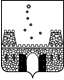 ПОСТАНОВЛЕНИЕАДМИНИСТРАЦИИ МУНИЦИПАЛЬНОГО ОБРАЗОВАНИЯ СТАРОМИНСКИЙ РАЙОН от 19.10.2021 г.                                                                                            № 1262 ст-ца СтароминскаяОб утверждении Порядка проведения оценки регулирующего воздействия проектов муниципальных нормативных правовых актов муниципального образования Староминский район, устанавливающих новые или изменяющих ранее предусмотренные муниципальными нормативными правовыми актами обязательные требования для субъектов предпринимательской и иной экономической деятельности, обязанности для субъектов инвестиционной деятельностиВ соответствии с Федеральным законом от 06 октября 2003 года №131-ФЗ «Об общих принципах организации местного самоуправления в Российской Федерации», законом Краснодарского края от 23 июля 2014 года №3014-КЗ «Об оценке регулирующего воздействия проектов муниципальных нормативных правовых актов и экспертизе муниципальных нормативных правовых актов», во исполнение постановления главы администрации (губернатора) Краснодарского края от 14 декабря 2012  года №1551 «Об утверждении Порядка проведения оценки регулирующего воздействия проектов нормативных правовых актов Краснодарского края»,  руководствуясь статьей 31 Устава муниципального образования Староминский район                                         п о с т а н о в л я ю:  1. Утвердить Порядок проведения оценки регулирующего воздействия проектов муниципальных нормативных правовых актов муниципального образования Староминский район, устанавливающих новые или изменяющих ранее предусмотренные муниципальными нормативными правовыми актами обязательные требования для субъектов предпринимательской и иной экономической деятельности, обязанности для субъектов инвестиционной деятельности (прилагается).2. Считать утратившими силу:1) постановление администрации муниципального образования Староминский  район от 03 марта 2021 года № 252 «О внесении изменений в постановление администрации муниципального образования Староминский район № 699 от 6 июля 2015 года «Об утверждении Порядка проведения оценки регулирующего воздействия проектов муниципальных нормативных правовых актов администрации муниципального образования Староминский район, затрагивающих вопросы осуществления предпринимательской и инвестиционной деятельности». 1) постановление администрации муниципального образования Староминский  район от 6 июля 2015 года № 699 «Об утверждении Порядка проведения оценки регулирующего воздействия проектов муниципальных нормативных правовых актов администрации муниципального образования Староминский район, затрагивающих вопросы осуществления предпринимательской и инвестиционной деятельности».3. Организационному отделу управления делами администрации муниципального образования Староминский район (Клименко) обеспечить размещение настоящего постановления на официальном сайте администрации муниципального образования Староминский район.4. Постановление вступает в силу со дня его официального обнародования.Глава муниципального образованияСтароминский район                              		                                        В.В. ГорбПОРЯДОКпроведения оценки регулирующего воздействия проектов муниципальных нормативных правовых актов муниципального образования Староминский район, устанавливающих новые или изменяющих ранее предусмотренные муниципальными нормативными правовыми актами обязательные требования для субъектов предпринимательской и иной экономической деятельности, обязанности для субъектов инвестиционной деятельности1. Общие положения1.1. Настоящий Порядок  проведения оценки регулирующего воздействия проектов муниципальных нормативных правовых актов муниципального образования Староминский район, устанавливающих новые или изменяющих ранее предусмотренные муниципальными нормативными правовыми актами, обязательные требования для субъектов предпринимательской и иной экономической деятельности, обязанности для субъектов инвестиционной деятельности (далее – Порядок), разработан в целях соблюдения прав и законных интересов субъектов предпринимательской и инвестиционной деятельности при разработке проектов муниципальных нормативных правовых актов администрации муниципального образования Староминский район, Совета муниципального образования Староминский район, устанавливающих новые или изменяющих ранее предусмотренные муниципальными нормативными правовыми актами обязательные требования для субъектов предпринимательской и иной экономической деятельности, обязанности для субъектов инвестиционной деятельности (далее – проекты муниципальных нормативных правовых актов).Администрация муниципального образования Староминский район является органом местного самоуправления, ответственным за внедрение процедуры оценки регулирующего воздействия проектов муниципальных нормативных правовых, устанавливающих новые или изменяющих ранее предусмотренные муниципальными нормативными правовыми актами обязательные требования для субъектов предпринимательской и иной экономической деятельности, обязанности для субъектов инвестиционной деятельности, и за обеспечение проведения оценки регулирующего воздействия вышеуказанных проектов муниципальных нормативных правовых актов.Отраслевым органом администрации муниципального образования Староминский район, осуществляющим проведение оценки регулирующего воздействия проектов муниципальных нормативных правовых актов муниципального образования Староминский район, устанавливающих новые или изменяющих ранее предусмотренные муниципальными нормативными правовыми актами обязательные требования для субъектов предпринимательской и иной экономической деятельности, обязанности для субъектов инвестиционной деятельности, является управление экономики администрации муниципального образования Староминский район.1.2. Термины и понятия, используемые в настоящем Порядке: - регулирующий орган - отраслевой (функциональный) орган администрации муниципального образования Староминский район (структурное подразделение администрации муниципального образования Староминский район), внесший проект муниципального нормативного правового акта, устанавливающего новые или изменяющего ранее предусмотренные муниципальными нормативными правовыми актами обязательные требования для субъектов предпринимательской и иной экономической деятельности, обязанности для субъектов инвестиционной деятельности;- уполномоченный орган - администрация муниципального образования Староминский район в лице управления экономики администрации муниципального образования Староминский район, уполномоченный на проведение оценки регулирующего воздействия проектов муниципальных нормативных правовых актов, устанавливающих новые или изменяющих ранее предусмотренные муниципальными нормативными правовыми актами обязательные требования для субъектов предпринимательской и иной экономической деятельности, обязанности для субъектов инвестиционной деятельности;- участники публичных консультаций - физические и юридические лица, общественные объединения в сфере предпринимательской и инвестиционной деятельности, некоммерческие организации, целью деятельности которых является защита и представление интересов субъектов предпринимательской и инвестиционной деятельности, а также научно-экспертные организации;- сводный отчёт о результатах проведения оценки регулирующего воздействия проекта муниципального нормативного правового акта - документ, содержащий выводы по итогам проведения регулирующим органом исследования о возможных вариантах решения выявленной в соответствующей сфере общественных отношений проблемы, а также результаты расчётов издержек и выгод применения указанных вариантов решения.1.3. Оценке регулирующего воздействия подлежат проекты муниципальных нормативных правовых актов, устанавливающие новые или изменяющие ранее предусмотренные муниципальными нормативными правовыми актами муниципального образования Староминский район обязательные требования для субъектов предпринимательской и иной экономической деятельности, обязанности для субъектов инвестиционной деятельности, за исключением:- проектов муниципальных нормативных правовых актов Совета муниципального образования Староминский район, устанавливающих, изменяющих, приостанавливающих, отменяющих местные налоги и сборы;- проектов муниципальных нормативных правовых актов Совета муниципального образования Староминский район, регулирующих бюджетные правоотношения;- проектов муниципальных нормативных правовых актов муниципального образования Староминский район, разработанных в целях ликвидации чрезвычайных ситуаций природного и техногенного характера на период действия режимов чрезвычайных ситуаций.1.4. Целью оценки регулирующего воздействия является выявление в проекте муниципального нормативного правового акта положений, вводящих избыточные обязанности, запреты и ограничения для субъектов предпринимательской и иной экономической деятельности или способствующих их введению, а также положений, способствующих возникновению необоснованных расходов субъектов предпринимательской и иной экономической деятельности и районного бюджета (бюджета муниципального образования Староминский район).1.5. Оценка регулирующего воздействия проектов муниципальных нормативных правовых актов проводится с учётом степени регулирующего воздействия положений, содержащихся в подготовленном регулирующим органом проекте:1.5.1. Высокая степень регулирующего воздействия - проект муниципального нормативного правового акта содержит положения, устанавливающие новые обязательные требования для субъектов предпринимательской и иной экономической деятельности, обязанности для субъектов инвестиционной деятельности.1.5.2. Средняя степень регулирующего воздействия - проект муниципального нормативного правового акта содержит положения, изменяющие ранее предусмотренные муниципальными нормативными правовыми актами обязательные требования для субъектов предпринимательской и иной экономической деятельности, обязанности для субъектов инвестиционной деятельности.1.5.3. Низкая степень регулирующего воздействия - проект муниципального нормативного правового акта не содержит положений, предусмотренных подпунктами 1.5.1. и 1.5.2. пункта 1.5. раздела 1 настоящего Порядка, однако подлежит оценке регулирующего воздействия по общим основаниям.1.6. Процедура проведения оценки регулирующего воздействия проектов муниципальных нормативных правовых актов состоит из следующих этапов:1.6.1. Подготовка и направление регулирующим органом в уполномоченный орган проекта муниципального нормативного правового акта и сводного отчёта о результатах проведения оценки регулирующего воздействия проекта муниципального нормативного правового акта с обоснованием достижения целей, поставленных регулирующим органом, в случае его принятия.1.6.2. Проведение публичных консультаций уполномоченным органом.1.6.3. Подготовка заключения об оценке регулирующего воздействия проекта муниципального нормативного правового акта уполномоченным органом.2. Подготовка и направление проекта муниципального нормативного правового акта и сводного отчёта о результатах проведения оценки регулирующего воздействия проекта муниципального нормативного правового акта в уполномоченный орган2.1. При проведении анализа альтернативных вариантов решения проблемы, выявленной в соответствующей сфере общественных отношений, регулирующим органом определяется возможность вариантов её решения, уточняется состав потенциальных сторон предлагаемого правового регулирования и возможности возникновения у заинтересованных лиц необоснованных расходов в связи с его введением.2.2. В случае принятия решения о необходимости введения предлагаемого правового регулирования для решения выявленной проблемы, регулирующий орган выбирает наиболее выгодный и доступный вариант предлагаемого правового регулирования, на основе которого разрабатывает соответствующий проект муниципального нормативного правового акта с соблюдением требований утверждённой в администрации муниципального образования Староминский район Инструкции по делопроизводству, и формирует сводный отчёт о результатах проведения оценки регулирующего воздействия проекта муниципального нормативного правового акта (далее - сводный отчёт).Форма сводного отчёта приведена в приложении № 1 к настоящему Порядку.2.3. Регулирующий орган в ходе формирования сводного отчёта выбирает вариант правового регулирования с учётом следующих критериев:эффективность, определяемая высокой степенью вероятности достижения заявленных целей правового регулирования;уровень и обоснованность предполагаемых затрат субъектов предпринимательской и иной экономической деятельности и затрат районного бюджета (бюджета муниципального образования Староминский район);предполагаемая польза для соответствующей сферы общественных отношений, выражающаяся в создании благоприятных условий для её развития.Расчёты, необходимые для заполнения разделов сводного отчёта,  приводятся в приложении к нему.Информация об источниках данных и методах расчёта должна обеспечивать возможность их проверки. Если расчёты произведены на основании данных, не опубликованных в открытых источниках, такие данные приводятся в приложении к сводному отчёту в полном объёме.2.4. Проект муниципального нормативного правового акта после согласования со всеми отраслевыми (функциональными) органами администрации муниципального образования Староминский район, внесенными в лист согласования, (с пояснительной запиской к нему и сопроводительным письмом) и сводный отчёт направляются регулирующим органом в уполномоченный орган для проведения публичных консультаций и подготовки заключения об оценке регулирующего воздействия проекта муниципального нормативного правового акта, как в бумажном, так и в электронном виде.2.5. Уполномоченный орган рассматривает проект муниципального нормативного правового акта в срок, установленный пунктом 3.4. раздела 3   настоящего Порядка.3. Проведение публичных консультаций уполномоченным органом3.1. В течение 3 рабочих дней со дня поступления проекта муниципального нормативного правового акта уполномоченный орган выявляет наличие оснований для его возврата регулирующему органу.3.2. Основаниями для возврата являются:3.2.1. Представленный регулирующим органом проект муниципального нормативного правового акта не подлежит оценке регулирующего воздействия в соответствии с пунктом 1.3. раздела 1 настоящего Порядка. При этом уполномоченный орган возвращает с сопроводительным письмом проект муниципального нормативного правового акта в течение 3 рабочих дней со  дня поступления как не подлежащий проведению оценки регулирующего воздействия.3.2.2. Регулирующим органом не соблюдены требования, предусмотренные разделом 2 настоящего Порядка. В этом случае уполномоченный орган возвращает проект муниципального нормативного правового акта в течение 3 рабочих дней со  дня поступления с сопроводительным письмом с мотивированным обоснованием причин возврата и требованием провести установленные процедуры, начиная с невыполненной. После выполнения требований регулирующий орган повторно направляет в уполномоченный орган проект муниципального нормативного правового акта  и сводный отчет в соответствии с настоящим Порядком. 3.3. Проект муниципального нормативного правового акта, подлежащий оценке регулирующего воздействия в соответствии с пунктом 1.3. раздела 1 настоящего Порядка, сводный отчёт и перечень вопросов для проведения публичных консультаций размещаются уполномоченным органом на официальном сайте муниципального образования Староминский район в разделе «Оценка регулирующего воздействия» в течение 3 рабочих дней со дня его поступления и в день размещения уполномоченный орган в электронном виде уведомляет о проведении публичных консультаций участников публичных консультаций, с которыми заключены соглашения о взаимодействии при проведении оценки регулирующего воздействия проектов муниципальных нормативных правовых актов, представляющих интересы предпринимательского сообщества в соответствующей сфере деятельности, с указанием срока представления замечаний и (или) предложений.Срок проведения публичных консультаций устанавливается с учетом степени регулирующего воздействия положений, содержащихся в проекте муниципального нормативного правового акта: 10 рабочих дней для проектов муниципальных нормативных правовых актов с высокой и средней степенью регулирующего воздействия и 5 рабочих дней для проектов муниципальных нормативных правовых актов с низкой степенью регулирующего воздействия.Срок проведения публичных консультаций исчисляется со дня размещения проекта муниципального нормативного правового акта на   официальном сайте муниципального образования Староминский район в разделе «Оценка регулирующего воздействия».Форма уведомления о проведении публичных консультаций приведена в приложении № 2 к настоящему Порядку. Форма перечня вопросов для проведения публичных консультаций приведена в приложении № 3 к настоящему Порядку.3.4. Уполномоченный орган проводит оценку регулирующего воздействия проектов муниципальных нормативных правовых актов в следующие сроки:15 рабочих дней - для проектов муниципальных нормативных правовых актов, содержащих положения, имеющие высокую и (или) среднюю степень регулирующего воздействия;10 рабочих дней - для проектов муниципальных нормативных правовых актов, содержащих положения, имеющие низкую степень регулирующего воздействия.3.5. Срок проведения оценки регулирующего воздействия проекта муниципального нормативного правового акта уполномоченным органом исчисляется со дня размещения проекта муниципального нормативного правового акта на официальном сайте муниципального образования Староминский район в разделе «Оценка регулирующего воздействия».3.6. Уполномоченный орган проводит анализ результатов исследования регулирующим органом выявленной проблемы, представленной в сводном отчёте.3.7. В ходе анализа обоснованности выбора предлагаемого правового регулирования уполномоченный орган устанавливает полноту рассмотрения регулирующим органом всех возможных вариантов правового регулирования выявленной проблемы, а также эффективность способов решения проблемы в сравнении с действующим на момент проведения оценки регулирующего воздействия проекта муниципального нормативного правового акта правовым регулированием рассматриваемой сферы общественных отношений.3.8. Уполномоченный орган при оценке эффективности предложенных регулирующим органом вариантов правового регулирования основывается на сведениях, содержащихся в соответствующих разделах сводного отчёта, и определяет:точность формулировки выявленной проблемы;обоснованность качественного и количественного определения потенциальных лиц, участвующих в правоотношениях, подлежащих правовому регулированию, и динамики их численности;обоснованность определения целей предлагаемого правового регулирования;практическую реализуемость заявленных целей предлагаемого правового регулирования;проверяемость показателей достижения целей предлагаемого правового регулирования и возможность последующего мониторинга их достижения;корректность оценки регулирующим органом дополнительных расходов и доходов потенциальных лиц, участвующих в правоотношениях, подлежащих правовому регулированию, и расходов местного бюджета (бюджета муниципального образования Староминский район), связанных с введением предлагаемого правового регулирования;степень выявления регулирующим органом всех возможных рисков введения предлагаемого правового регулирования.3.9. Уполномоченный орган в целях выявления положений, вводящих избыточные обязанности, запреты и ограничения для субъектов предпринимательской и иной экономической деятельности или способствующих их введению, а также положений, способствующих возникновению необоснованных расходов субъектов предпринимательской и иной экономической деятельности и районного бюджета (бюджета муниципального образования Староминский район), при проведении оценки регулирующего воздействия проектов муниципальных нормативных правовых актов устанавливает:потенциальные группы участников общественных отношений, интересы которых будут затронуты правовым регулированием в части прав и обязанностей субъектов предпринимательской и иной экономической деятельности;проблему, на решение которой направлено правовое регулирование в части прав и обязанностей субъектов предпринимательской и иной экономической деятельности, предусмотренных проектом муниципального нормативного правового акта, а также возможность её решения иными правовыми, информационными или организационными средствами;цели правового регулирования, предусмотренные проектом муниципального нормативного правового акта, и их соответствие принципам правового регулирования, установленным законодательством Российской Федерации и Краснодарского края;изменения содержания прав и обязанностей субъектов предпринимательской и иной экономической деятельности, а также изменения содержания или порядка реализации полномочий органов местного самоуправления муниципального образования Староминский район в отношениях с субъектами предпринимательской и иной экономической деятельности;возможные риски недостижения целей правового регулирования, а также возможные негативные последствия от введения правового регулирования для развития отраслей экономики муниципального образования Староминский район;возможные расходы районного бюджета (бюджета муниципального образования Староминский район), а также предполагаемые расходы субъектов предпринимательской и иной экономической деятельности в случае принятия предлагаемого проекта муниципального нормативного правового акта.3.10. Участники публичных консультаций направляют в уполномоченный орган замечания и (или) предложения к проекту муниципального нормативного правового акта в срок, установленный  пунктом 3.3. раздела 3 настоящего Порядка.3.11. Замечания и (или) предложения участников публичных консультаций, поступившие к проекту муниципального нормативного правового акта, в обязательном порядке рассматриваются уполномоченным органом при подготовке заключения об оценке регулирующего воздействия проекта муниципального нормативного правового акта.Уполномоченный орган по итогам рассмотрения поступивших в установленный срок замечаний и предложений составляет свод предложений (приложение № 4).3.12. Рекомендации и предложения по вопросам оформления и опубликования результатов оценки регулирующего воздействия проектов муниципальных нормативных правовых актов, по вопросам организационного, правового и методического совершенствования оценки регулирующего воздействия проектов муниципальных нормативных правовых актов, устанавливающих новые или изменяющие ранее предусмотренные муниципальными нормативными правовыми актами обязательные требования для субъектов предпринимательской и иной экономической деятельности, обязанности для субъектов инвестиционной деятельности, могут быть внесены Консультативным советом по оценке регулирующего воздействия и экспертизе муниципальных нормативных правовых актов муниципального образования Староминский район,  состав которого утверждён постановлением администрации муниципального образования Староминский район.3.13. По результатам проведения оценки регулирующего воздействия уполномоченный орган составляет заключение об оценке регулирующего воздействия проекта муниципального нормативного правового акта. Данное заключение не может быть составлено до истечения срока, установленного для проведения публичных консультаций и не может превышать срока, установленного пунктом 3.4. раздела 3 настоящего Порядка.4.  Подготовка заключения об оценке регулирующего воздействия проекта муниципального нормативного правового акта уполномоченным органом4.1. В заключении об оценке регулирующего воздействия проекта муниципального нормативного правового акта (далее - заключение) описывается предлагаемый регулирующим органом вариант правового регулирования, содержащийся в соответствующих разделах сводного отчёта, а также выявленные уполномоченным органом в проекте муниципального нормативного правового акта положения, вводящие избыточные обязанности, запреты и ограничения для субъектов предпринимательской и иной экономической деятельности или способствующие их введению, а также положения, способствующие возникновению необоснованных расходов субъектов предпринимательской и иной экономической деятельности и районного бюджета (бюджета муниципального образования Староминский район). Также в заключении отражаются сведения о соблюдении регулирующим органом процедур, предусмотренных настоящим Порядком.Форма заключения приведена в приложении № 5 к настоящему Порядку.4.2. В случае выявления положений, предусмотренных пунктом 4.1. раздела 4 настоящего Порядка, уполномоченный орган направляет в регулирующий орган заключение с перечнем замечаний, в том числе по предмету предполагаемого регулирования.4.3. Регулирующий орган учитывает выводы, изложенные в заключении уполномоченного органа, при доработке проекта муниципального нормативного правового акта, в том числе при выборе наиболее эффективного варианта решения проблемы. По итогам доработки проекта муниципального нормативного правового акта регулирующий орган повторно направляет проект муниципального нормативного правового акта в уполномоченный орган для получения заключения.4.4. В случае несогласия регулирующего органа с выводами, изложенными в заключении уполномоченного органа, проводится совещание по урегулированию возникших разногласий в соответствии с разделом 6 настоящего Порядка.4.5. В случае отсутствия замечаний к проекту муниципального нормативного правового акта, требующих устранения, уполномоченный орган направляет в регулирующий орган положительное заключение.4.6. Заключение подлежит размещению уполномоченным органом на официальном сайте муниципального образования Староминский район в разделе «Оценка регулирующего воздействия» не позднее 3 рабочих дней со дня его подписания.4.7. В случае повторного поступления в уполномоченный орган проекта муниципального нормативного правового акта, получившего по результатам проведения процедуры оценки регулирующего воздействия положительное заключение уполномоченного органа, в связи с внесением регулирующим органом изменений, выработанных в процессе дальнейшего согласования проекта, не содержащих положения с высокой или средней степенью регулирующего воздействия, повторное размещение данного проекта на официальном сайте муниципального образования Староминский район в разделе «Оценка регулирующего воздействия» для проведения публичных консультаций не осуществляется.4.8. В случае повторного поступления в уполномоченный орган проекта муниципального нормативного правового акта, в связи с внесением регулирующим органом в проект муниципального нормативного правового акта изменений, содержащих положения с высокой или средней степенью регулирующего воздействия, в отношении которых не проведены публичные консультации, проект муниципального нормативного правового акта с доработанным сводным отчетом подлежит повторному размещению на официальном сайте муниципального образования Староминский район в разделе «Оценка регулирующего воздействия» для проведения публичных консультаций.5. Оценка фактического воздействия муниципальных нормативных правовых актов5.1. Муниципальные нормативные правовые акты, прошедшие процедуру оценки регулирующего воздействия, подлежат оценке фактического воздействия в рамках проведения экспертизы муниципальных нормативных правовых актов муниципального образования Староминский район, затрагивающих вопросы осуществления предпринимательской и инвестиционной деятельности, в соответствии с Порядком проведения экспертизы муниципальных нормативных правовых актов муниципального образования Староминский район, затрагивающих вопросы осуществления предпринимательской и инвестиционной деятельности, утверждённым постановлением администрации муниципального образования Староминский район.5.2. Регулирующий орган, вносивший проект муниципального нормативного правового акта, при подготовке которого проводилась процедура оценки регулирующего воздействия, в течение 5 рабочих дней со дня его принятия уведомляет об этом уполномоченный орган.
6. Урегулирование разногласий, возникающих по результатам проведения оценки регулирующего воздействия проекта муниципального нормативного правового акта6.1. Регулирующий орган в случае получения отрицательного заключения об оценке регулирующего воздействия проекта муниципального нормативного правового акта и несогласия с указанными выводами вправе в течение 10 рабочих дней после получения отрицательного заключения об оценке представить в уполномоченный орган в письменном виде свои возражения.6.2. Уполномоченный орган в течение 5 рабочих дней после получения возражений на отрицательное заключение об оценке (отдельные положения отрицательного заключения об оценке) рассматривает их и в письменной форме уведомляет регулирующий орган:о согласии с возражениями на отрицательное заключение об оценке (отдельные положения отрицательного заключения об оценке);о несогласии с возражениями на отрицательное заключение об оценке (отдельные положения отрицательного заключения об оценке).В случае несогласия с возражениями регулирующего органа на отрицательное заключение об оценке (отдельные положения отрицательного заключения об оценке) уполномоченный орган оформляет таблицу разногласий к проекту муниципального нормативного правового акта и направляет её регулирующему органу.6.3. Разрешение разногласий, возникающих по результатам проведения оценки регулирующего воздействия проектов муниципальных нормативных правовых актов, в случае несогласия уполномоченного органа с представленными возражениями регулирующего органа и недостижения договорённости по представленным возражениям, осуществляется на совещании с участием заместителя главы муниципального образования Староминский район, курирующего деятельность регулирующего органа, заместителя главы муниципального образования Староминский район, курирующего деятельность уполномоченного органа, а также заинтересованных лиц, где принимается окончательное решение.Указанное совещание организует и проводит регулирующий орган в срок не позднее 15 рабочих дней после получения согласно пункту 3 настоящего Порядка таблицы разногласий о несогласии с возражениями на отрицательное заключение об оценке (отдельные положения отрицательного заключения об оценке.6.4. В целях организации совещания регулирующий орган уведомляет заместителя главы муниципального образования Староминский район, курирующего деятельность регулирующего органа, председателя Совета муниципального образования Староминский район, о наличии разногласий по результатам проведения оценки регулирующего воздействия проекта муниципального нормативного правового акта и о необходимости разрешения указанных разногласий с предложением списка заинтересованных лиц, с целью поиска оптимального регулирующего решения.6.5. Заместитель главы муниципального образования Староминский район, курирующий деятельность регулирующего органа, председатель Совета муниципального образования Староминский район (соответственно) определяет время и место проведения совещания, а также утверждает список заинтересованных лиц, приглашаемых для разрешения разногласий, возникающих по результатам проведения оценки регулирующего воздействия проекта муниципального нормативного правового акта.6.6. Регулирующий орган извещает всех заинтересованных лиц по списку о дате, времени и месте проведения совещания не позднее, чем за 5 рабочих дней до дня его проведения.6.7. В случае необходимости регулирующий орган привлекает независимых экспертов для разрешения разногласий, возникающих по результатам проведения оценки регулирующего воздействия проектов муниципальных нормативных правовых актов, с обязательным присутствием их на совещании.6.8. Председательствует на совещании заместитель главы муниципального образования Староминский район, курирующий деятельность регулирующего органа, либо уполномоченное им должностное лицо.В случае, если возникли разногласия по проекту муниципального нормативного правового акта, внесенному Советом муниципального образования Староминский район, председательствует на совещании председатель Совета муниципального образования Староминский район, либо уполномоченное им лицо.6.9.  Совещание является правомочным в случае присутствия на нем не менее двух третей от числа приглашенных заинтересованных лиц согласно списку.6.10. Решения принимаются простым большинством голосов присутствующих на совещании заинтересованных лиц. В случае равенства числа голосов решающим является голос председательствующего на совещании лица.6.11. Принимаемые на совещании решения оформляются протоколом. Протокол должен быть составлен не позднее 3 рабочих дней с даты проведения совещания.6.12. Протокол оформляется регулирующим органом и его копия направляется в уполномоченный орган.6.13. Решение, принятое по результатам рассмотрения разногласий, подлежит исполнению в срок, указанный в протоколе.Заместитель главы, начальник управления экономики администрации муниципального образованияСтароминский район                                                                             Е.С. ЛеденеваЗаместитель главы, начальник управления экономики администрации муниципального образования Староминский район                                                                             Е.С. ЛеденеваЗаместитель главы, начальник управления экономики администрациимуниципального образованияСтароминский район                                                                             Е.С. ЛеденеваСвод предложенийДата составления свода предложений:____________________________________Наименование регулирующего органа: ___________________________________Наименование проекта нормативного правового акта ______________________ ____________________________________________________________________Срок проведения публичного обсуждения: с ______________ по __________Количество экспертов, участвовавших в обсуждении: ____________________Перечень органов и организаций, которым были направлены уведомления опроведении публичных консультаций: _____________________________________________________________________________________________________Сведения о проведенных мероприятиях в соответствии с Порядком__________________________________________________________________________________________________________________________________(наименование полностью)Наименование должности руководителяуполномоченного органа____________________     _________________     _____________________                  (дата)                                (подпись)                            (инициалы, фамилия)Заместитель главы, начальникуправления экономики администрациимуниципального образованияСтароминский район                                                                             Е.С. Леденева Руководителю________________________________                                                                                           (наименование регулирующего органа)Заместитель главы, начальник управления экономики администрациимуниципального образованияСтароминский район                                                                            Е.С. Леденева«ПРИЛОЖЕНИЕУТВЕРЖДЕНпостановлением администрации муниципального образованияСтароминский район от 19.10.2021 г.             № 1262ПРИЛОЖЕНИЕ №1к Порядку  проведения оценки регулирующего воздействия проектов муниципальных нормативных правовых актов муниципального образования Староминский район, устанавливающих новые или изменяющих ранее предусмотренные муниципальными нормативными правовыми актами обязательные требования для субъектов предпринимательской и иной экономической деятельности, обязанности для субъектов инвестиционной деятельностиСводный отчёт
о результатах проведения оценки регулирующего воздействия проекта муниципального нормативного правового актаСводный отчёт
о результатах проведения оценки регулирующего воздействия проекта муниципального нормативного правового актаСводный отчёт
о результатах проведения оценки регулирующего воздействия проекта муниципального нормативного правового актаСводный отчёт
о результатах проведения оценки регулирующего воздействия проекта муниципального нормативного правового актаСводный отчёт
о результатах проведения оценки регулирующего воздействия проекта муниципального нормативного правового актаСводный отчёт
о результатах проведения оценки регулирующего воздействия проекта муниципального нормативного правового актаСводный отчёт
о результатах проведения оценки регулирующего воздействия проекта муниципального нормативного правового актаСводный отчёт
о результатах проведения оценки регулирующего воздействия проекта муниципального нормативного правового актаСводный отчёт
о результатах проведения оценки регулирующего воздействия проекта муниципального нормативного правового актаСводный отчёт
о результатах проведения оценки регулирующего воздействия проекта муниципального нормативного правового актаСводный отчёт
о результатах проведения оценки регулирующего воздействия проекта муниципального нормативного правового актаСводный отчёт
о результатах проведения оценки регулирующего воздействия проекта муниципального нормативного правового актаСводный отчёт
о результатах проведения оценки регулирующего воздействия проекта муниципального нормативного правового актаСводный отчёт
о результатах проведения оценки регулирующего воздействия проекта муниципального нормативного правового актаСводный отчёт
о результатах проведения оценки регулирующего воздействия проекта муниципального нормативного правового актаСводный отчёт
о результатах проведения оценки регулирующего воздействия проекта муниципального нормативного правового актаСводный отчёт
о результатах проведения оценки регулирующего воздействия проекта муниципального нормативного правового актаСводный отчёт
о результатах проведения оценки регулирующего воздействия проекта муниципального нормативного правового актаСводный отчёт
о результатах проведения оценки регулирующего воздействия проекта муниципального нормативного правового актаСводный отчёт
о результатах проведения оценки регулирующего воздействия проекта муниципального нормативного правового актаСводный отчёт
о результатах проведения оценки регулирующего воздействия проекта муниципального нормативного правового актаСводный отчёт
о результатах проведения оценки регулирующего воздействия проекта муниципального нормативного правового актаСводный отчёт
о результатах проведения оценки регулирующего воздействия проекта муниципального нормативного правового актаСводный отчёт
о результатах проведения оценки регулирующего воздействия проекта муниципального нормативного правового актаСводный отчёт
о результатах проведения оценки регулирующего воздействия проекта муниципального нормативного правового актаСводный отчёт
о результатах проведения оценки регулирующего воздействия проекта муниципального нормативного правового актаСводный отчёт
о результатах проведения оценки регулирующего воздействия проекта муниципального нормативного правового актаСводный отчёт
о результатах проведения оценки регулирующего воздействия проекта муниципального нормативного правового актаСводный отчёт
о результатах проведения оценки регулирующего воздействия проекта муниципального нормативного правового актаСводный отчёт
о результатах проведения оценки регулирующего воздействия проекта муниципального нормативного правового актаСводный отчёт
о результатах проведения оценки регулирующего воздействия проекта муниципального нормативного правового актаСводный отчёт
о результатах проведения оценки регулирующего воздействия проекта муниципального нормативного правового актаСводный отчёт
о результатах проведения оценки регулирующего воздействия проекта муниципального нормативного правового актаСводный отчёт
о результатах проведения оценки регулирующего воздействия проекта муниципального нормативного правового акта1. Общая информация1. Общая информация1. Общая информация1. Общая информация1. Общая информация1. Общая информация1. Общая информация1. Общая информация1. Общая информация1. Общая информация1. Общая информация1. Общая информация1. Общая информация1. Общая информация1. Общая информация1. Общая информация1. Общая информация1. Общая информация1. Общая информация1. Общая информация1. Общая информация1. Общая информация1. Общая информация1. Общая информация1. Общая информация1. Общая информация1. Общая информация1. Общая информация1. Общая информация1. Общая информация1. Общая информация1. Общая информация1. Общая информация1. Общая информация1.1. Регулирующий орган:1.1. Регулирующий орган:1.1. Регулирующий орган:1.1. Регулирующий орган:1.1. Регулирующий орган:1.1. Регулирующий орган:1.1. Регулирующий орган:1.1. Регулирующий орган:1.1. Регулирующий орган:1.1. Регулирующий орган:1.1. Регулирующий орган:1.1. Регулирующий орган:1.1. Регулирующий орган:1.1. Регулирующий орган:1.1. Регулирующий орган:1.1. Регулирующий орган:1.1. Регулирующий орган:1.1. Регулирующий орган:1.1. Регулирующий орган:1.1. Регулирующий орган:1.1. Регулирующий орган:1.1. Регулирующий орган:1.1. Регулирующий орган:1.1. Регулирующий орган:1.1. Регулирующий орган:1.1. Регулирующий орган:1.1. Регулирующий орган:1.1. Регулирующий орган:1.1. Регулирующий орган:1.1. Регулирующий орган:1.1. Регулирующий орган:1.1. Регулирующий орган:1.1. Регулирующий орган:1.1. Регулирующий орган:(полное и краткое наименования)(полное и краткое наименования)(полное и краткое наименования)(полное и краткое наименования)(полное и краткое наименования)(полное и краткое наименования)(полное и краткое наименования)(полное и краткое наименования)(полное и краткое наименования)(полное и краткое наименования)(полное и краткое наименования)(полное и краткое наименования)(полное и краткое наименования)(полное и краткое наименования)(полное и краткое наименования)(полное и краткое наименования)(полное и краткое наименования)(полное и краткое наименования)(полное и краткое наименования)(полное и краткое наименования)(полное и краткое наименования)(полное и краткое наименования)(полное и краткое наименования)(полное и краткое наименования)(полное и краткое наименования)(полное и краткое наименования)(полное и краткое наименования)(полное и краткое наименования)(полное и краткое наименования)(полное и краткое наименования)(полное и краткое наименования)(полное и краткое наименования)(полное и краткое наименования)(полное и краткое наименования)1.2. Вид и наименование проекта муниципального нормативного правового акта: ____________________________________________________________1.2. Вид и наименование проекта муниципального нормативного правового акта: ____________________________________________________________1.2. Вид и наименование проекта муниципального нормативного правового акта: ____________________________________________________________1.2. Вид и наименование проекта муниципального нормативного правового акта: ____________________________________________________________1.2. Вид и наименование проекта муниципального нормативного правового акта: ____________________________________________________________1.2. Вид и наименование проекта муниципального нормативного правового акта: ____________________________________________________________1.2. Вид и наименование проекта муниципального нормативного правового акта: ____________________________________________________________1.2. Вид и наименование проекта муниципального нормативного правового акта: ____________________________________________________________1.2. Вид и наименование проекта муниципального нормативного правового акта: ____________________________________________________________1.2. Вид и наименование проекта муниципального нормативного правового акта: ____________________________________________________________1.2. Вид и наименование проекта муниципального нормативного правового акта: ____________________________________________________________1.2. Вид и наименование проекта муниципального нормативного правового акта: ____________________________________________________________1.2. Вид и наименование проекта муниципального нормативного правового акта: ____________________________________________________________1.2. Вид и наименование проекта муниципального нормативного правового акта: ____________________________________________________________1.2. Вид и наименование проекта муниципального нормативного правового акта: ____________________________________________________________1.2. Вид и наименование проекта муниципального нормативного правового акта: ____________________________________________________________1.2. Вид и наименование проекта муниципального нормативного правового акта: ____________________________________________________________1.2. Вид и наименование проекта муниципального нормативного правового акта: ____________________________________________________________1.2. Вид и наименование проекта муниципального нормативного правового акта: ____________________________________________________________1.2. Вид и наименование проекта муниципального нормативного правового акта: ____________________________________________________________1.2. Вид и наименование проекта муниципального нормативного правового акта: ____________________________________________________________1.2. Вид и наименование проекта муниципального нормативного правового акта: ____________________________________________________________1.2. Вид и наименование проекта муниципального нормативного правового акта: ____________________________________________________________1.2. Вид и наименование проекта муниципального нормативного правового акта: ____________________________________________________________1.2. Вид и наименование проекта муниципального нормативного правового акта: ____________________________________________________________1.2. Вид и наименование проекта муниципального нормативного правового акта: ____________________________________________________________1.2. Вид и наименование проекта муниципального нормативного правового акта: ____________________________________________________________1.2. Вид и наименование проекта муниципального нормативного правового акта: ____________________________________________________________1.2. Вид и наименование проекта муниципального нормативного правового акта: ____________________________________________________________1.2. Вид и наименование проекта муниципального нормативного правового акта: ____________________________________________________________1.2. Вид и наименование проекта муниципального нормативного правового акта: ____________________________________________________________1.2. Вид и наименование проекта муниципального нормативного правового акта: ____________________________________________________________1.2. Вид и наименование проекта муниципального нормативного правового акта: ____________________________________________________________1.2. Вид и наименование проекта муниципального нормативного правового акта: ____________________________________________________________(место для текстового описания)(место для текстового описания)(место для текстового описания)(место для текстового описания)(место для текстового описания)(место для текстового описания)(место для текстового описания)(место для текстового описания)(место для текстового описания)(место для текстового описания)(место для текстового описания)(место для текстового описания)(место для текстового описания)(место для текстового описания)(место для текстового описания)(место для текстового описания)(место для текстового описания)(место для текстового описания)(место для текстового описания)(место для текстового описания)(место для текстового описания)(место для текстового описания)(место для текстового описания)(место для текстового описания)(место для текстового описания)(место для текстового описания)(место для текстового описания)(место для текстового описания)(место для текстового описания)(место для текстового описания)(место для текстового описания)(место для текстового описания)(место для текстового описания)(место для текстового описания)1.3. Предполагаемая дата вступления в силу муниципального нормативного1.3. Предполагаемая дата вступления в силу муниципального нормативного1.3. Предполагаемая дата вступления в силу муниципального нормативного1.3. Предполагаемая дата вступления в силу муниципального нормативного1.3. Предполагаемая дата вступления в силу муниципального нормативного1.3. Предполагаемая дата вступления в силу муниципального нормативного1.3. Предполагаемая дата вступления в силу муниципального нормативного1.3. Предполагаемая дата вступления в силу муниципального нормативного1.3. Предполагаемая дата вступления в силу муниципального нормативного1.3. Предполагаемая дата вступления в силу муниципального нормативного1.3. Предполагаемая дата вступления в силу муниципального нормативного1.3. Предполагаемая дата вступления в силу муниципального нормативного1.3. Предполагаемая дата вступления в силу муниципального нормативного1.3. Предполагаемая дата вступления в силу муниципального нормативного1.3. Предполагаемая дата вступления в силу муниципального нормативного1.3. Предполагаемая дата вступления в силу муниципального нормативного1.3. Предполагаемая дата вступления в силу муниципального нормативного1.3. Предполагаемая дата вступления в силу муниципального нормативного1.3. Предполагаемая дата вступления в силу муниципального нормативного1.3. Предполагаемая дата вступления в силу муниципального нормативного1.3. Предполагаемая дата вступления в силу муниципального нормативного1.3. Предполагаемая дата вступления в силу муниципального нормативного1.3. Предполагаемая дата вступления в силу муниципального нормативного1.3. Предполагаемая дата вступления в силу муниципального нормативного1.3. Предполагаемая дата вступления в силу муниципального нормативного1.3. Предполагаемая дата вступления в силу муниципального нормативного1.3. Предполагаемая дата вступления в силу муниципального нормативного1.3. Предполагаемая дата вступления в силу муниципального нормативного1.3. Предполагаемая дата вступления в силу муниципального нормативного1.3. Предполагаемая дата вступления в силу муниципального нормативного1.3. Предполагаемая дата вступления в силу муниципального нормативного1.3. Предполагаемая дата вступления в силу муниципального нормативного1.3. Предполагаемая дата вступления в силу муниципального нормативного1.3. Предполагаемая дата вступления в силу муниципального нормативногоправового акта:правового акта:правового акта:правового акта:правового акта:правового акта:(указывается дата)(указывается дата)(указывается дата)(указывается дата)(указывается дата)(указывается дата)(указывается дата)(указывается дата)(указывается дата)(указывается дата)(указывается дата)(указывается дата)(указывается дата)(указывается дата)(указывается дата)(указывается дата)(указывается дата)(указывается дата)(указывается дата)(указывается дата)(указывается дата)(указывается дата)(указывается дата)(указывается дата)(указывается дата)(указывается дата)(указывается дата)(указывается дата)1.4. Краткое описание проблемы, на решение которой направлено предлагаемое правовое регулирование: _______________________________1.4. Краткое описание проблемы, на решение которой направлено предлагаемое правовое регулирование: _______________________________1.4. Краткое описание проблемы, на решение которой направлено предлагаемое правовое регулирование: _______________________________1.4. Краткое описание проблемы, на решение которой направлено предлагаемое правовое регулирование: _______________________________1.4. Краткое описание проблемы, на решение которой направлено предлагаемое правовое регулирование: _______________________________1.4. Краткое описание проблемы, на решение которой направлено предлагаемое правовое регулирование: _______________________________1.4. Краткое описание проблемы, на решение которой направлено предлагаемое правовое регулирование: _______________________________1.4. Краткое описание проблемы, на решение которой направлено предлагаемое правовое регулирование: _______________________________1.4. Краткое описание проблемы, на решение которой направлено предлагаемое правовое регулирование: _______________________________1.4. Краткое описание проблемы, на решение которой направлено предлагаемое правовое регулирование: _______________________________1.4. Краткое описание проблемы, на решение которой направлено предлагаемое правовое регулирование: _______________________________1.4. Краткое описание проблемы, на решение которой направлено предлагаемое правовое регулирование: _______________________________1.4. Краткое описание проблемы, на решение которой направлено предлагаемое правовое регулирование: _______________________________1.4. Краткое описание проблемы, на решение которой направлено предлагаемое правовое регулирование: _______________________________1.4. Краткое описание проблемы, на решение которой направлено предлагаемое правовое регулирование: _______________________________1.4. Краткое описание проблемы, на решение которой направлено предлагаемое правовое регулирование: _______________________________1.4. Краткое описание проблемы, на решение которой направлено предлагаемое правовое регулирование: _______________________________1.4. Краткое описание проблемы, на решение которой направлено предлагаемое правовое регулирование: _______________________________1.4. Краткое описание проблемы, на решение которой направлено предлагаемое правовое регулирование: _______________________________1.4. Краткое описание проблемы, на решение которой направлено предлагаемое правовое регулирование: _______________________________1.4. Краткое описание проблемы, на решение которой направлено предлагаемое правовое регулирование: _______________________________1.4. Краткое описание проблемы, на решение которой направлено предлагаемое правовое регулирование: _______________________________1.4. Краткое описание проблемы, на решение которой направлено предлагаемое правовое регулирование: _______________________________1.4. Краткое описание проблемы, на решение которой направлено предлагаемое правовое регулирование: _______________________________1.4. Краткое описание проблемы, на решение которой направлено предлагаемое правовое регулирование: _______________________________1.4. Краткое описание проблемы, на решение которой направлено предлагаемое правовое регулирование: _______________________________1.4. Краткое описание проблемы, на решение которой направлено предлагаемое правовое регулирование: _______________________________1.4. Краткое описание проблемы, на решение которой направлено предлагаемое правовое регулирование: _______________________________1.4. Краткое описание проблемы, на решение которой направлено предлагаемое правовое регулирование: _______________________________1.4. Краткое описание проблемы, на решение которой направлено предлагаемое правовое регулирование: _______________________________1.4. Краткое описание проблемы, на решение которой направлено предлагаемое правовое регулирование: _______________________________1.4. Краткое описание проблемы, на решение которой направлено предлагаемое правовое регулирование: _______________________________1.4. Краткое описание проблемы, на решение которой направлено предлагаемое правовое регулирование: _______________________________1.4. Краткое описание проблемы, на решение которой направлено предлагаемое правовое регулирование: _______________________________(место для текстового описания)(место для текстового описания)(место для текстового описания)(место для текстового описания)(место для текстового описания)(место для текстового описания)(место для текстового описания)(место для текстового описания)(место для текстового описания)(место для текстового описания)(место для текстового описания)(место для текстового описания)(место для текстового описания)(место для текстового описания)(место для текстового описания)(место для текстового описания)(место для текстового описания)(место для текстового описания)(место для текстового описания)(место для текстового описания)(место для текстового описания)(место для текстового описания)(место для текстового описания)(место для текстового описания)(место для текстового описания)(место для текстового описания)(место для текстового описания)(место для текстового описания)(место для текстового описания)(место для текстового описания)(место для текстового описания)(место для текстового описания)(место для текстового описания)(место для текстового описания)1.5. Краткое описание целей предлагаемого правового регулирования:1.5. Краткое описание целей предлагаемого правового регулирования:1.5. Краткое описание целей предлагаемого правового регулирования:1.5. Краткое описание целей предлагаемого правового регулирования:1.5. Краткое описание целей предлагаемого правового регулирования:1.5. Краткое описание целей предлагаемого правового регулирования:1.5. Краткое описание целей предлагаемого правового регулирования:1.5. Краткое описание целей предлагаемого правового регулирования:1.5. Краткое описание целей предлагаемого правового регулирования:1.5. Краткое описание целей предлагаемого правового регулирования:1.5. Краткое описание целей предлагаемого правового регулирования:1.5. Краткое описание целей предлагаемого правового регулирования:1.5. Краткое описание целей предлагаемого правового регулирования:1.5. Краткое описание целей предлагаемого правового регулирования:1.5. Краткое описание целей предлагаемого правового регулирования:1.5. Краткое описание целей предлагаемого правового регулирования:1.5. Краткое описание целей предлагаемого правового регулирования:1.5. Краткое описание целей предлагаемого правового регулирования:1.5. Краткое описание целей предлагаемого правового регулирования:1.5. Краткое описание целей предлагаемого правового регулирования:1.5. Краткое описание целей предлагаемого правового регулирования:1.5. Краткое описание целей предлагаемого правового регулирования:1.5. Краткое описание целей предлагаемого правового регулирования:1.5. Краткое описание целей предлагаемого правового регулирования:1.5. Краткое описание целей предлагаемого правового регулирования:1.5. Краткое описание целей предлагаемого правового регулирования:1.5. Краткое описание целей предлагаемого правового регулирования:1.5. Краткое описание целей предлагаемого правового регулирования:1.5. Краткое описание целей предлагаемого правового регулирования:1.5. Краткое описание целей предлагаемого правового регулирования:1.5. Краткое описание целей предлагаемого правового регулирования:1.5. Краткое описание целей предлагаемого правового регулирования:1.5. Краткое описание целей предлагаемого правового регулирования:1.5. Краткое описание целей предлагаемого правового регулирования:(место для текстового описания)(место для текстового описания)(место для текстового описания)(место для текстового описания)(место для текстового описания)(место для текстового описания)(место для текстового описания)(место для текстового описания)(место для текстового описания)(место для текстового описания)(место для текстового описания)(место для текстового описания)(место для текстового описания)(место для текстового описания)(место для текстового описания)(место для текстового описания)(место для текстового описания)(место для текстового описания)(место для текстового описания)(место для текстового описания)(место для текстового описания)(место для текстового описания)(место для текстового описания)(место для текстового описания)(место для текстового описания)(место для текстового описания)(место для текстового описания)(место для текстового описания)(место для текстового описания)(место для текстового описания)(место для текстового описания)(место для текстового описания)(место для текстового описания)(место для текстового описания)1.6. Краткое описание содержания предлагаемого правового регулирования:1.6. Краткое описание содержания предлагаемого правового регулирования:1.6. Краткое описание содержания предлагаемого правового регулирования:1.6. Краткое описание содержания предлагаемого правового регулирования:1.6. Краткое описание содержания предлагаемого правового регулирования:1.6. Краткое описание содержания предлагаемого правового регулирования:1.6. Краткое описание содержания предлагаемого правового регулирования:1.6. Краткое описание содержания предлагаемого правового регулирования:1.6. Краткое описание содержания предлагаемого правового регулирования:1.6. Краткое описание содержания предлагаемого правового регулирования:1.6. Краткое описание содержания предлагаемого правового регулирования:1.6. Краткое описание содержания предлагаемого правового регулирования:1.6. Краткое описание содержания предлагаемого правового регулирования:1.6. Краткое описание содержания предлагаемого правового регулирования:1.6. Краткое описание содержания предлагаемого правового регулирования:1.6. Краткое описание содержания предлагаемого правового регулирования:1.6. Краткое описание содержания предлагаемого правового регулирования:1.6. Краткое описание содержания предлагаемого правового регулирования:1.6. Краткое описание содержания предлагаемого правового регулирования:1.6. Краткое описание содержания предлагаемого правового регулирования:1.6. Краткое описание содержания предлагаемого правового регулирования:1.6. Краткое описание содержания предлагаемого правового регулирования:1.6. Краткое описание содержания предлагаемого правового регулирования:1.6. Краткое описание содержания предлагаемого правового регулирования:1.6. Краткое описание содержания предлагаемого правового регулирования:1.6. Краткое описание содержания предлагаемого правового регулирования:1.6. Краткое описание содержания предлагаемого правового регулирования:1.6. Краткое описание содержания предлагаемого правового регулирования:1.6. Краткое описание содержания предлагаемого правового регулирования:1.6. Краткое описание содержания предлагаемого правового регулирования:1.6. Краткое описание содержания предлагаемого правового регулирования:1.6. Краткое описание содержания предлагаемого правового регулирования:1.6. Краткое описание содержания предлагаемого правового регулирования:1.6. Краткое описание содержания предлагаемого правового регулирования:(место для текстового описания)1.6.1. Степень регулирующего воздействия _____________________________(место для текстового описания)1.6.1. Степень регулирующего воздействия _____________________________(место для текстового описания)1.6.1. Степень регулирующего воздействия _____________________________(место для текстового описания)1.6.1. Степень регулирующего воздействия _____________________________(место для текстового описания)1.6.1. Степень регулирующего воздействия _____________________________(место для текстового описания)1.6.1. Степень регулирующего воздействия _____________________________(место для текстового описания)1.6.1. Степень регулирующего воздействия _____________________________(место для текстового описания)1.6.1. Степень регулирующего воздействия _____________________________(место для текстового описания)1.6.1. Степень регулирующего воздействия _____________________________(место для текстового описания)1.6.1. Степень регулирующего воздействия _____________________________(место для текстового описания)1.6.1. Степень регулирующего воздействия _____________________________(место для текстового описания)1.6.1. Степень регулирующего воздействия _____________________________(место для текстового описания)1.6.1. Степень регулирующего воздействия _____________________________(место для текстового описания)1.6.1. Степень регулирующего воздействия _____________________________(место для текстового описания)1.6.1. Степень регулирующего воздействия _____________________________(место для текстового описания)1.6.1. Степень регулирующего воздействия _____________________________(место для текстового описания)1.6.1. Степень регулирующего воздействия _____________________________(место для текстового описания)1.6.1. Степень регулирующего воздействия _____________________________(место для текстового описания)1.6.1. Степень регулирующего воздействия _____________________________(место для текстового описания)1.6.1. Степень регулирующего воздействия _____________________________(место для текстового описания)1.6.1. Степень регулирующего воздействия _____________________________(место для текстового описания)1.6.1. Степень регулирующего воздействия _____________________________(место для текстового описания)1.6.1. Степень регулирующего воздействия _____________________________(место для текстового описания)1.6.1. Степень регулирующего воздействия _____________________________(место для текстового описания)1.6.1. Степень регулирующего воздействия _____________________________(место для текстового описания)1.6.1. Степень регулирующего воздействия _____________________________(место для текстового описания)1.6.1. Степень регулирующего воздействия _____________________________(место для текстового описания)1.6.1. Степень регулирующего воздействия _____________________________(место для текстового описания)1.6.1. Степень регулирующего воздействия _____________________________(место для текстового описания)1.6.1. Степень регулирующего воздействия _____________________________(место для текстового описания)1.6.1. Степень регулирующего воздействия _____________________________(место для текстового описания)1.6.1. Степень регулирующего воздействия _____________________________(место для текстового описания)1.6.1. Степень регулирующего воздействия _____________________________(место для текстового описания)1.6.1. Степень регулирующего воздействия _____________________________Обоснование степени регулирующего воздействия:Обоснование степени регулирующего воздействия:Обоснование степени регулирующего воздействия:Обоснование степени регулирующего воздействия:Обоснование степени регулирующего воздействия:Обоснование степени регулирующего воздействия:Обоснование степени регулирующего воздействия:Обоснование степени регулирующего воздействия:Обоснование степени регулирующего воздействия:Обоснование степени регулирующего воздействия:Обоснование степени регулирующего воздействия:Обоснование степени регулирующего воздействия:Обоснование степени регулирующего воздействия:Обоснование степени регулирующего воздействия:Обоснование степени регулирующего воздействия:Обоснование степени регулирующего воздействия:Обоснование степени регулирующего воздействия:Обоснование степени регулирующего воздействия:Обоснование степени регулирующего воздействия:Обоснование степени регулирующего воздействия:Обоснование степени регулирующего воздействия:Обоснование степени регулирующего воздействия:Обоснование степени регулирующего воздействия:Обоснование степени регулирующего воздействия:Обоснование степени регулирующего воздействия:Обоснование степени регулирующего воздействия:Обоснование степени регулирующего воздействия:Обоснование степени регулирующего воздействия:Обоснование степени регулирующего воздействия:Обоснование степени регулирующего воздействия:Обоснование степени регулирующего воздействия:Обоснование степени регулирующего воздействия:Обоснование степени регулирующего воздействия:Обоснование степени регулирующего воздействия:(место для текстового описания)(место для текстового описания)(место для текстового описания)(место для текстового описания)(место для текстового описания)(место для текстового описания)(место для текстового описания)(место для текстового описания)(место для текстового описания)(место для текстового описания)(место для текстового описания)(место для текстового описания)(место для текстового описания)(место для текстового описания)(место для текстового описания)(место для текстового описания)(место для текстового описания)(место для текстового описания)(место для текстового описания)(место для текстового описания)(место для текстового описания)(место для текстового описания)(место для текстового описания)(место для текстового описания)(место для текстового описания)(место для текстового описания)(место для текстового описания)(место для текстового описания)(место для текстового описания)(место для текстового описания)(место для текстового описания)(место для текстового описания)(место для текстового описания)(место для текстового описания)1.7. Контактная информация исполнителя в регулирующем органе:1.7. Контактная информация исполнителя в регулирующем органе:1.7. Контактная информация исполнителя в регулирующем органе:1.7. Контактная информация исполнителя в регулирующем органе:1.7. Контактная информация исполнителя в регулирующем органе:1.7. Контактная информация исполнителя в регулирующем органе:1.7. Контактная информация исполнителя в регулирующем органе:1.7. Контактная информация исполнителя в регулирующем органе:1.7. Контактная информация исполнителя в регулирующем органе:1.7. Контактная информация исполнителя в регулирующем органе:1.7. Контактная информация исполнителя в регулирующем органе:1.7. Контактная информация исполнителя в регулирующем органе:1.7. Контактная информация исполнителя в регулирующем органе:1.7. Контактная информация исполнителя в регулирующем органе:1.7. Контактная информация исполнителя в регулирующем органе:1.7. Контактная информация исполнителя в регулирующем органе:1.7. Контактная информация исполнителя в регулирующем органе:1.7. Контактная информация исполнителя в регулирующем органе:1.7. Контактная информация исполнителя в регулирующем органе:1.7. Контактная информация исполнителя в регулирующем органе:1.7. Контактная информация исполнителя в регулирующем органе:1.7. Контактная информация исполнителя в регулирующем органе:1.7. Контактная информация исполнителя в регулирующем органе:1.7. Контактная информация исполнителя в регулирующем органе:1.7. Контактная информация исполнителя в регулирующем органе:1.7. Контактная информация исполнителя в регулирующем органе:1.7. Контактная информация исполнителя в регулирующем органе:1.7. Контактная информация исполнителя в регулирующем органе:1.7. Контактная информация исполнителя в регулирующем органе:1.7. Контактная информация исполнителя в регулирующем органе:1.7. Контактная информация исполнителя в регулирующем органе:1.7. Контактная информация исполнителя в регулирующем органе:1.7. Контактная информация исполнителя в регулирующем органе:1.7. Контактная информация исполнителя в регулирующем органе:Ф.И.О.Ф.И.О.Должность:Должность:Должность:Должность:Тел:Адрес электронной почты:Адрес электронной почты:Адрес электронной почты:Адрес электронной почты:Адрес электронной почты:Адрес электронной почты:Адрес электронной почты:Адрес электронной почты:Адрес электронной почты:Адрес электронной почты:Адрес электронной почты:Адрес электронной почты:2. Описание проблемы, на решение которой направлено предлагаемое правовое регулирование: ______________________________________________(место для текстового описания)2. Описание проблемы, на решение которой направлено предлагаемое правовое регулирование: ______________________________________________(место для текстового описания)2. Описание проблемы, на решение которой направлено предлагаемое правовое регулирование: ______________________________________________(место для текстового описания)2. Описание проблемы, на решение которой направлено предлагаемое правовое регулирование: ______________________________________________(место для текстового описания)2. Описание проблемы, на решение которой направлено предлагаемое правовое регулирование: ______________________________________________(место для текстового описания)2. Описание проблемы, на решение которой направлено предлагаемое правовое регулирование: ______________________________________________(место для текстового описания)2. Описание проблемы, на решение которой направлено предлагаемое правовое регулирование: ______________________________________________(место для текстового описания)2. Описание проблемы, на решение которой направлено предлагаемое правовое регулирование: ______________________________________________(место для текстового описания)2. Описание проблемы, на решение которой направлено предлагаемое правовое регулирование: ______________________________________________(место для текстового описания)2. Описание проблемы, на решение которой направлено предлагаемое правовое регулирование: ______________________________________________(место для текстового описания)2. Описание проблемы, на решение которой направлено предлагаемое правовое регулирование: ______________________________________________(место для текстового описания)2. Описание проблемы, на решение которой направлено предлагаемое правовое регулирование: ______________________________________________(место для текстового описания)2. Описание проблемы, на решение которой направлено предлагаемое правовое регулирование: ______________________________________________(место для текстового описания)2. Описание проблемы, на решение которой направлено предлагаемое правовое регулирование: ______________________________________________(место для текстового описания)2. Описание проблемы, на решение которой направлено предлагаемое правовое регулирование: ______________________________________________(место для текстового описания)2. Описание проблемы, на решение которой направлено предлагаемое правовое регулирование: ______________________________________________(место для текстового описания)2. Описание проблемы, на решение которой направлено предлагаемое правовое регулирование: ______________________________________________(место для текстового описания)2. Описание проблемы, на решение которой направлено предлагаемое правовое регулирование: ______________________________________________(место для текстового описания)2. Описание проблемы, на решение которой направлено предлагаемое правовое регулирование: ______________________________________________(место для текстового описания)2. Описание проблемы, на решение которой направлено предлагаемое правовое регулирование: ______________________________________________(место для текстового описания)2. Описание проблемы, на решение которой направлено предлагаемое правовое регулирование: ______________________________________________(место для текстового описания)2. Описание проблемы, на решение которой направлено предлагаемое правовое регулирование: ______________________________________________(место для текстового описания)2. Описание проблемы, на решение которой направлено предлагаемое правовое регулирование: ______________________________________________(место для текстового описания)2. Описание проблемы, на решение которой направлено предлагаемое правовое регулирование: ______________________________________________(место для текстового описания)2. Описание проблемы, на решение которой направлено предлагаемое правовое регулирование: ______________________________________________(место для текстового описания)2. Описание проблемы, на решение которой направлено предлагаемое правовое регулирование: ______________________________________________(место для текстового описания)2. Описание проблемы, на решение которой направлено предлагаемое правовое регулирование: ______________________________________________(место для текстового описания)2. Описание проблемы, на решение которой направлено предлагаемое правовое регулирование: ______________________________________________(место для текстового описания)2. Описание проблемы, на решение которой направлено предлагаемое правовое регулирование: ______________________________________________(место для текстового описания)2. Описание проблемы, на решение которой направлено предлагаемое правовое регулирование: ______________________________________________(место для текстового описания)2. Описание проблемы, на решение которой направлено предлагаемое правовое регулирование: ______________________________________________(место для текстового описания)2. Описание проблемы, на решение которой направлено предлагаемое правовое регулирование: ______________________________________________(место для текстового описания)2. Описание проблемы, на решение которой направлено предлагаемое правовое регулирование: ______________________________________________(место для текстового описания)2. Описание проблемы, на решение которой направлено предлагаемое правовое регулирование: ______________________________________________(место для текстового описания)2.1. Формулировка проблемы: _______________________________________2.1. Формулировка проблемы: _______________________________________2.1. Формулировка проблемы: _______________________________________2.1. Формулировка проблемы: _______________________________________2.1. Формулировка проблемы: _______________________________________2.1. Формулировка проблемы: _______________________________________2.1. Формулировка проблемы: _______________________________________2.1. Формулировка проблемы: _______________________________________2.1. Формулировка проблемы: _______________________________________2.1. Формулировка проблемы: _______________________________________2.1. Формулировка проблемы: _______________________________________2.1. Формулировка проблемы: _______________________________________2.1. Формулировка проблемы: _______________________________________2.1. Формулировка проблемы: _______________________________________2.1. Формулировка проблемы: _______________________________________2.1. Формулировка проблемы: _______________________________________2.1. Формулировка проблемы: _______________________________________2.1. Формулировка проблемы: _______________________________________2.1. Формулировка проблемы: _______________________________________2.1. Формулировка проблемы: _______________________________________2.1. Формулировка проблемы: _______________________________________2.1. Формулировка проблемы: _______________________________________2.1. Формулировка проблемы: _______________________________________2.1. Формулировка проблемы: _______________________________________2.1. Формулировка проблемы: _______________________________________2.1. Формулировка проблемы: _______________________________________2.1. Формулировка проблемы: _______________________________________2.1. Формулировка проблемы: _______________________________________2.1. Формулировка проблемы: _______________________________________2.1. Формулировка проблемы: _______________________________________2.1. Формулировка проблемы: _______________________________________2.1. Формулировка проблемы: _______________________________________2.1. Формулировка проблемы: _______________________________________2.1. Формулировка проблемы: _______________________________________(место для текстового описания)(место для текстового описания)(место для текстового описания)(место для текстового описания)(место для текстового описания)(место для текстового описания)(место для текстового описания)(место для текстового описания)(место для текстового описания)(место для текстового описания)(место для текстового описания)(место для текстового описания)(место для текстового описания)(место для текстового описания)(место для текстового описания)(место для текстового описания)(место для текстового описания)(место для текстового описания)(место для текстового описания)(место для текстового описания)(место для текстового описания)(место для текстового описания)(место для текстового описания)(место для текстового описания)(место для текстового описания)(место для текстового описания)(место для текстового описания)(место для текстового описания)(место для текстового описания)(место для текстового описания)(место для текстового описания)(место для текстового описания)(место для текстового описания)(место для текстового описания)2.2. Информация о возникновении, выявлении проблемы и мерах, принятых ранее для её решения, достигнутых результатах и затраченных ресурсах:2.2. Информация о возникновении, выявлении проблемы и мерах, принятых ранее для её решения, достигнутых результатах и затраченных ресурсах:2.2. Информация о возникновении, выявлении проблемы и мерах, принятых ранее для её решения, достигнутых результатах и затраченных ресурсах:2.2. Информация о возникновении, выявлении проблемы и мерах, принятых ранее для её решения, достигнутых результатах и затраченных ресурсах:2.2. Информация о возникновении, выявлении проблемы и мерах, принятых ранее для её решения, достигнутых результатах и затраченных ресурсах:2.2. Информация о возникновении, выявлении проблемы и мерах, принятых ранее для её решения, достигнутых результатах и затраченных ресурсах:2.2. Информация о возникновении, выявлении проблемы и мерах, принятых ранее для её решения, достигнутых результатах и затраченных ресурсах:2.2. Информация о возникновении, выявлении проблемы и мерах, принятых ранее для её решения, достигнутых результатах и затраченных ресурсах:2.2. Информация о возникновении, выявлении проблемы и мерах, принятых ранее для её решения, достигнутых результатах и затраченных ресурсах:2.2. Информация о возникновении, выявлении проблемы и мерах, принятых ранее для её решения, достигнутых результатах и затраченных ресурсах:2.2. Информация о возникновении, выявлении проблемы и мерах, принятых ранее для её решения, достигнутых результатах и затраченных ресурсах:2.2. Информация о возникновении, выявлении проблемы и мерах, принятых ранее для её решения, достигнутых результатах и затраченных ресурсах:2.2. Информация о возникновении, выявлении проблемы и мерах, принятых ранее для её решения, достигнутых результатах и затраченных ресурсах:2.2. Информация о возникновении, выявлении проблемы и мерах, принятых ранее для её решения, достигнутых результатах и затраченных ресурсах:2.2. Информация о возникновении, выявлении проблемы и мерах, принятых ранее для её решения, достигнутых результатах и затраченных ресурсах:2.2. Информация о возникновении, выявлении проблемы и мерах, принятых ранее для её решения, достигнутых результатах и затраченных ресурсах:2.2. Информация о возникновении, выявлении проблемы и мерах, принятых ранее для её решения, достигнутых результатах и затраченных ресурсах:2.2. Информация о возникновении, выявлении проблемы и мерах, принятых ранее для её решения, достигнутых результатах и затраченных ресурсах:2.2. Информация о возникновении, выявлении проблемы и мерах, принятых ранее для её решения, достигнутых результатах и затраченных ресурсах:2.2. Информация о возникновении, выявлении проблемы и мерах, принятых ранее для её решения, достигнутых результатах и затраченных ресурсах:2.2. Информация о возникновении, выявлении проблемы и мерах, принятых ранее для её решения, достигнутых результатах и затраченных ресурсах:2.2. Информация о возникновении, выявлении проблемы и мерах, принятых ранее для её решения, достигнутых результатах и затраченных ресурсах:2.2. Информация о возникновении, выявлении проблемы и мерах, принятых ранее для её решения, достигнутых результатах и затраченных ресурсах:2.2. Информация о возникновении, выявлении проблемы и мерах, принятых ранее для её решения, достигнутых результатах и затраченных ресурсах:2.2. Информация о возникновении, выявлении проблемы и мерах, принятых ранее для её решения, достигнутых результатах и затраченных ресурсах:2.2. Информация о возникновении, выявлении проблемы и мерах, принятых ранее для её решения, достигнутых результатах и затраченных ресурсах:2.2. Информация о возникновении, выявлении проблемы и мерах, принятых ранее для её решения, достигнутых результатах и затраченных ресурсах:2.2. Информация о возникновении, выявлении проблемы и мерах, принятых ранее для её решения, достигнутых результатах и затраченных ресурсах:2.2. Информация о возникновении, выявлении проблемы и мерах, принятых ранее для её решения, достигнутых результатах и затраченных ресурсах:2.2. Информация о возникновении, выявлении проблемы и мерах, принятых ранее для её решения, достигнутых результатах и затраченных ресурсах:2.2. Информация о возникновении, выявлении проблемы и мерах, принятых ранее для её решения, достигнутых результатах и затраченных ресурсах:2.2. Информация о возникновении, выявлении проблемы и мерах, принятых ранее для её решения, достигнутых результатах и затраченных ресурсах:2.2. Информация о возникновении, выявлении проблемы и мерах, принятых ранее для её решения, достигнутых результатах и затраченных ресурсах:2.2. Информация о возникновении, выявлении проблемы и мерах, принятых ранее для её решения, достигнутых результатах и затраченных ресурсах:(место для текстового описания)(место для текстового описания)(место для текстового описания)(место для текстового описания)(место для текстового описания)(место для текстового описания)(место для текстового описания)(место для текстового описания)(место для текстового описания)(место для текстового описания)(место для текстового описания)(место для текстового описания)(место для текстового описания)(место для текстового описания)(место для текстового описания)(место для текстового описания)(место для текстового описания)(место для текстового описания)(место для текстового описания)(место для текстового описания)(место для текстового описания)(место для текстового описания)(место для текстового описания)(место для текстового описания)(место для текстового описания)(место для текстового описания)(место для текстового описания)(место для текстового описания)(место для текстового описания)(место для текстового описания)(место для текстового описания)(место для текстового описания)(место для текстового описания)(место для текстового описания)2.3. Субъекты общественных отношений, заинтересованные в устранении проблемы, их количественная оценка:2.3. Субъекты общественных отношений, заинтересованные в устранении проблемы, их количественная оценка:2.3. Субъекты общественных отношений, заинтересованные в устранении проблемы, их количественная оценка:2.3. Субъекты общественных отношений, заинтересованные в устранении проблемы, их количественная оценка:2.3. Субъекты общественных отношений, заинтересованные в устранении проблемы, их количественная оценка:2.3. Субъекты общественных отношений, заинтересованные в устранении проблемы, их количественная оценка:2.3. Субъекты общественных отношений, заинтересованные в устранении проблемы, их количественная оценка:2.3. Субъекты общественных отношений, заинтересованные в устранении проблемы, их количественная оценка:2.3. Субъекты общественных отношений, заинтересованные в устранении проблемы, их количественная оценка:2.3. Субъекты общественных отношений, заинтересованные в устранении проблемы, их количественная оценка:2.3. Субъекты общественных отношений, заинтересованные в устранении проблемы, их количественная оценка:2.3. Субъекты общественных отношений, заинтересованные в устранении проблемы, их количественная оценка:2.3. Субъекты общественных отношений, заинтересованные в устранении проблемы, их количественная оценка:2.3. Субъекты общественных отношений, заинтересованные в устранении проблемы, их количественная оценка:2.3. Субъекты общественных отношений, заинтересованные в устранении проблемы, их количественная оценка:2.3. Субъекты общественных отношений, заинтересованные в устранении проблемы, их количественная оценка:2.3. Субъекты общественных отношений, заинтересованные в устранении проблемы, их количественная оценка:2.3. Субъекты общественных отношений, заинтересованные в устранении проблемы, их количественная оценка:2.3. Субъекты общественных отношений, заинтересованные в устранении проблемы, их количественная оценка:2.3. Субъекты общественных отношений, заинтересованные в устранении проблемы, их количественная оценка:2.3. Субъекты общественных отношений, заинтересованные в устранении проблемы, их количественная оценка:2.3. Субъекты общественных отношений, заинтересованные в устранении проблемы, их количественная оценка:2.3. Субъекты общественных отношений, заинтересованные в устранении проблемы, их количественная оценка:2.3. Субъекты общественных отношений, заинтересованные в устранении проблемы, их количественная оценка:2.3. Субъекты общественных отношений, заинтересованные в устранении проблемы, их количественная оценка:2.3. Субъекты общественных отношений, заинтересованные в устранении проблемы, их количественная оценка:2.3. Субъекты общественных отношений, заинтересованные в устранении проблемы, их количественная оценка:2.3. Субъекты общественных отношений, заинтересованные в устранении проблемы, их количественная оценка:2.3. Субъекты общественных отношений, заинтересованные в устранении проблемы, их количественная оценка:2.3. Субъекты общественных отношений, заинтересованные в устранении проблемы, их количественная оценка:2.3. Субъекты общественных отношений, заинтересованные в устранении проблемы, их количественная оценка:2.3. Субъекты общественных отношений, заинтересованные в устранении проблемы, их количественная оценка:2.3. Субъекты общественных отношений, заинтересованные в устранении проблемы, их количественная оценка:2.3. Субъекты общественных отношений, заинтересованные в устранении проблемы, их количественная оценка:(место для текстового описания)(место для текстового описания)(место для текстового описания)(место для текстового описания)(место для текстового описания)(место для текстового описания)(место для текстового описания)(место для текстового описания)(место для текстового описания)(место для текстового описания)(место для текстового описания)(место для текстового описания)(место для текстового описания)(место для текстового описания)(место для текстового описания)(место для текстового описания)(место для текстового описания)(место для текстового описания)(место для текстового описания)(место для текстового описания)(место для текстового описания)(место для текстового описания)(место для текстового описания)(место для текстового описания)(место для текстового описания)(место для текстового описания)(место для текстового описания)(место для текстового описания)(место для текстового описания)(место для текстового описания)(место для текстового описания)(место для текстового описания)(место для текстового описания)(место для текстового описания)2.4. Характеристика негативных эффектов, возникающих в связи с наличием проблемы, их количественная оценка:2.4. Характеристика негативных эффектов, возникающих в связи с наличием проблемы, их количественная оценка:2.4. Характеристика негативных эффектов, возникающих в связи с наличием проблемы, их количественная оценка:2.4. Характеристика негативных эффектов, возникающих в связи с наличием проблемы, их количественная оценка:2.4. Характеристика негативных эффектов, возникающих в связи с наличием проблемы, их количественная оценка:2.4. Характеристика негативных эффектов, возникающих в связи с наличием проблемы, их количественная оценка:2.4. Характеристика негативных эффектов, возникающих в связи с наличием проблемы, их количественная оценка:2.4. Характеристика негативных эффектов, возникающих в связи с наличием проблемы, их количественная оценка:2.4. Характеристика негативных эффектов, возникающих в связи с наличием проблемы, их количественная оценка:2.4. Характеристика негативных эффектов, возникающих в связи с наличием проблемы, их количественная оценка:2.4. Характеристика негативных эффектов, возникающих в связи с наличием проблемы, их количественная оценка:2.4. Характеристика негативных эффектов, возникающих в связи с наличием проблемы, их количественная оценка:2.4. Характеристика негативных эффектов, возникающих в связи с наличием проблемы, их количественная оценка:2.4. Характеристика негативных эффектов, возникающих в связи с наличием проблемы, их количественная оценка:2.4. Характеристика негативных эффектов, возникающих в связи с наличием проблемы, их количественная оценка:2.4. Характеристика негативных эффектов, возникающих в связи с наличием проблемы, их количественная оценка:2.4. Характеристика негативных эффектов, возникающих в связи с наличием проблемы, их количественная оценка:2.4. Характеристика негативных эффектов, возникающих в связи с наличием проблемы, их количественная оценка:2.4. Характеристика негативных эффектов, возникающих в связи с наличием проблемы, их количественная оценка:2.4. Характеристика негативных эффектов, возникающих в связи с наличием проблемы, их количественная оценка:2.4. Характеристика негативных эффектов, возникающих в связи с наличием проблемы, их количественная оценка:2.4. Характеристика негативных эффектов, возникающих в связи с наличием проблемы, их количественная оценка:2.4. Характеристика негативных эффектов, возникающих в связи с наличием проблемы, их количественная оценка:2.4. Характеристика негативных эффектов, возникающих в связи с наличием проблемы, их количественная оценка:2.4. Характеристика негативных эффектов, возникающих в связи с наличием проблемы, их количественная оценка:2.4. Характеристика негативных эффектов, возникающих в связи с наличием проблемы, их количественная оценка:2.4. Характеристика негативных эффектов, возникающих в связи с наличием проблемы, их количественная оценка:2.4. Характеристика негативных эффектов, возникающих в связи с наличием проблемы, их количественная оценка:2.4. Характеристика негативных эффектов, возникающих в связи с наличием проблемы, их количественная оценка:2.4. Характеристика негативных эффектов, возникающих в связи с наличием проблемы, их количественная оценка:2.4. Характеристика негативных эффектов, возникающих в связи с наличием проблемы, их количественная оценка:2.4. Характеристика негативных эффектов, возникающих в связи с наличием проблемы, их количественная оценка:2.4. Характеристика негативных эффектов, возникающих в связи с наличием проблемы, их количественная оценка:2.4. Характеристика негативных эффектов, возникающих в связи с наличием проблемы, их количественная оценка:(место для текстового описания)(место для текстового описания)(место для текстового описания)(место для текстового описания)(место для текстового описания)(место для текстового описания)(место для текстового описания)(место для текстового описания)(место для текстового описания)(место для текстового описания)(место для текстового описания)(место для текстового описания)(место для текстового описания)(место для текстового описания)(место для текстового описания)(место для текстового описания)(место для текстового описания)(место для текстового описания)(место для текстового описания)(место для текстового описания)(место для текстового описания)(место для текстового описания)(место для текстового описания)(место для текстового описания)(место для текстового описания)(место для текстового описания)(место для текстового описания)(место для текстового описания)(место для текстового описания)(место для текстового описания)(место для текстового описания)(место для текстового описания)(место для текстового описания)(место для текстового описания)2.5. Причины возникновения проблемы и факторы, поддерживающие её существование:2.5. Причины возникновения проблемы и факторы, поддерживающие её существование:2.5. Причины возникновения проблемы и факторы, поддерживающие её существование:2.5. Причины возникновения проблемы и факторы, поддерживающие её существование:2.5. Причины возникновения проблемы и факторы, поддерживающие её существование:2.5. Причины возникновения проблемы и факторы, поддерживающие её существование:2.5. Причины возникновения проблемы и факторы, поддерживающие её существование:2.5. Причины возникновения проблемы и факторы, поддерживающие её существование:2.5. Причины возникновения проблемы и факторы, поддерживающие её существование:2.5. Причины возникновения проблемы и факторы, поддерживающие её существование:2.5. Причины возникновения проблемы и факторы, поддерживающие её существование:2.5. Причины возникновения проблемы и факторы, поддерживающие её существование:2.5. Причины возникновения проблемы и факторы, поддерживающие её существование:2.5. Причины возникновения проблемы и факторы, поддерживающие её существование:2.5. Причины возникновения проблемы и факторы, поддерживающие её существование:2.5. Причины возникновения проблемы и факторы, поддерживающие её существование:2.5. Причины возникновения проблемы и факторы, поддерживающие её существование:2.5. Причины возникновения проблемы и факторы, поддерживающие её существование:2.5. Причины возникновения проблемы и факторы, поддерживающие её существование:2.5. Причины возникновения проблемы и факторы, поддерживающие её существование:2.5. Причины возникновения проблемы и факторы, поддерживающие её существование:2.5. Причины возникновения проблемы и факторы, поддерживающие её существование:2.5. Причины возникновения проблемы и факторы, поддерживающие её существование:2.5. Причины возникновения проблемы и факторы, поддерживающие её существование:2.5. Причины возникновения проблемы и факторы, поддерживающие её существование:2.5. Причины возникновения проблемы и факторы, поддерживающие её существование:2.5. Причины возникновения проблемы и факторы, поддерживающие её существование:2.5. Причины возникновения проблемы и факторы, поддерживающие её существование:2.5. Причины возникновения проблемы и факторы, поддерживающие её существование:2.5. Причины возникновения проблемы и факторы, поддерживающие её существование:2.5. Причины возникновения проблемы и факторы, поддерживающие её существование:2.5. Причины возникновения проблемы и факторы, поддерживающие её существование:2.5. Причины возникновения проблемы и факторы, поддерживающие её существование:2.5. Причины возникновения проблемы и факторы, поддерживающие её существование:(место для текстового описания)(место для текстового описания)(место для текстового описания)(место для текстового описания)(место для текстового описания)(место для текстового описания)(место для текстового описания)(место для текстового описания)(место для текстового описания)(место для текстового описания)(место для текстового описания)(место для текстового описания)(место для текстового описания)(место для текстового описания)(место для текстового описания)(место для текстового описания)(место для текстового описания)(место для текстового описания)(место для текстового описания)(место для текстового описания)(место для текстового описания)(место для текстового описания)(место для текстового описания)(место для текстового описания)(место для текстового описания)(место для текстового описания)(место для текстового описания)(место для текстового описания)(место для текстового описания)(место для текстового описания)(место для текстового описания)(место для текстового описания)(место для текстового описания)(место для текстового описания)2.6. Причины невозможности решения проблемы участниками соответствующих отношений самостоятельно, без вмешательства органов местного самоуправления муниципального образования Староминский район:2.6. Причины невозможности решения проблемы участниками соответствующих отношений самостоятельно, без вмешательства органов местного самоуправления муниципального образования Староминский район:2.6. Причины невозможности решения проблемы участниками соответствующих отношений самостоятельно, без вмешательства органов местного самоуправления муниципального образования Староминский район:2.6. Причины невозможности решения проблемы участниками соответствующих отношений самостоятельно, без вмешательства органов местного самоуправления муниципального образования Староминский район:2.6. Причины невозможности решения проблемы участниками соответствующих отношений самостоятельно, без вмешательства органов местного самоуправления муниципального образования Староминский район:2.6. Причины невозможности решения проблемы участниками соответствующих отношений самостоятельно, без вмешательства органов местного самоуправления муниципального образования Староминский район:2.6. Причины невозможности решения проблемы участниками соответствующих отношений самостоятельно, без вмешательства органов местного самоуправления муниципального образования Староминский район:2.6. Причины невозможности решения проблемы участниками соответствующих отношений самостоятельно, без вмешательства органов местного самоуправления муниципального образования Староминский район:2.6. Причины невозможности решения проблемы участниками соответствующих отношений самостоятельно, без вмешательства органов местного самоуправления муниципального образования Староминский район:2.6. Причины невозможности решения проблемы участниками соответствующих отношений самостоятельно, без вмешательства органов местного самоуправления муниципального образования Староминский район:2.6. Причины невозможности решения проблемы участниками соответствующих отношений самостоятельно, без вмешательства органов местного самоуправления муниципального образования Староминский район:2.6. Причины невозможности решения проблемы участниками соответствующих отношений самостоятельно, без вмешательства органов местного самоуправления муниципального образования Староминский район:2.6. Причины невозможности решения проблемы участниками соответствующих отношений самостоятельно, без вмешательства органов местного самоуправления муниципального образования Староминский район:2.6. Причины невозможности решения проблемы участниками соответствующих отношений самостоятельно, без вмешательства органов местного самоуправления муниципального образования Староминский район:2.6. Причины невозможности решения проблемы участниками соответствующих отношений самостоятельно, без вмешательства органов местного самоуправления муниципального образования Староминский район:2.6. Причины невозможности решения проблемы участниками соответствующих отношений самостоятельно, без вмешательства органов местного самоуправления муниципального образования Староминский район:2.6. Причины невозможности решения проблемы участниками соответствующих отношений самостоятельно, без вмешательства органов местного самоуправления муниципального образования Староминский район:2.6. Причины невозможности решения проблемы участниками соответствующих отношений самостоятельно, без вмешательства органов местного самоуправления муниципального образования Староминский район:2.6. Причины невозможности решения проблемы участниками соответствующих отношений самостоятельно, без вмешательства органов местного самоуправления муниципального образования Староминский район:2.6. Причины невозможности решения проблемы участниками соответствующих отношений самостоятельно, без вмешательства органов местного самоуправления муниципального образования Староминский район:2.6. Причины невозможности решения проблемы участниками соответствующих отношений самостоятельно, без вмешательства органов местного самоуправления муниципального образования Староминский район:2.6. Причины невозможности решения проблемы участниками соответствующих отношений самостоятельно, без вмешательства органов местного самоуправления муниципального образования Староминский район:2.6. Причины невозможности решения проблемы участниками соответствующих отношений самостоятельно, без вмешательства органов местного самоуправления муниципального образования Староминский район:2.6. Причины невозможности решения проблемы участниками соответствующих отношений самостоятельно, без вмешательства органов местного самоуправления муниципального образования Староминский район:2.6. Причины невозможности решения проблемы участниками соответствующих отношений самостоятельно, без вмешательства органов местного самоуправления муниципального образования Староминский район:2.6. Причины невозможности решения проблемы участниками соответствующих отношений самостоятельно, без вмешательства органов местного самоуправления муниципального образования Староминский район:2.6. Причины невозможности решения проблемы участниками соответствующих отношений самостоятельно, без вмешательства органов местного самоуправления муниципального образования Староминский район:2.6. Причины невозможности решения проблемы участниками соответствующих отношений самостоятельно, без вмешательства органов местного самоуправления муниципального образования Староминский район:2.6. Причины невозможности решения проблемы участниками соответствующих отношений самостоятельно, без вмешательства органов местного самоуправления муниципального образования Староминский район:2.6. Причины невозможности решения проблемы участниками соответствующих отношений самостоятельно, без вмешательства органов местного самоуправления муниципального образования Староминский район:2.6. Причины невозможности решения проблемы участниками соответствующих отношений самостоятельно, без вмешательства органов местного самоуправления муниципального образования Староминский район:2.6. Причины невозможности решения проблемы участниками соответствующих отношений самостоятельно, без вмешательства органов местного самоуправления муниципального образования Староминский район:2.6. Причины невозможности решения проблемы участниками соответствующих отношений самостоятельно, без вмешательства органов местного самоуправления муниципального образования Староминский район:2.6. Причины невозможности решения проблемы участниками соответствующих отношений самостоятельно, без вмешательства органов местного самоуправления муниципального образования Староминский район:(место для текстового описания)(место для текстового описания)(место для текстового описания)(место для текстового описания)(место для текстового описания)(место для текстового описания)(место для текстового описания)(место для текстового описания)(место для текстового описания)(место для текстового описания)(место для текстового описания)(место для текстового описания)(место для текстового описания)(место для текстового описания)(место для текстового описания)(место для текстового описания)(место для текстового описания)(место для текстового описания)(место для текстового описания)(место для текстового описания)(место для текстового описания)(место для текстового описания)(место для текстового описания)(место для текстового описания)(место для текстового описания)(место для текстового описания)(место для текстового описания)(место для текстового описания)(место для текстового описания)(место для текстового описания)(место для текстового описания)(место для текстового описания)(место для текстового описания)(место для текстового описания)2.7. Опыт решения аналогичных проблем в других субъектах Российской Федерации, муниципальных образованиях Краснодарского края:2.7. Опыт решения аналогичных проблем в других субъектах Российской Федерации, муниципальных образованиях Краснодарского края:2.7. Опыт решения аналогичных проблем в других субъектах Российской Федерации, муниципальных образованиях Краснодарского края:2.7. Опыт решения аналогичных проблем в других субъектах Российской Федерации, муниципальных образованиях Краснодарского края:2.7. Опыт решения аналогичных проблем в других субъектах Российской Федерации, муниципальных образованиях Краснодарского края:2.7. Опыт решения аналогичных проблем в других субъектах Российской Федерации, муниципальных образованиях Краснодарского края:2.7. Опыт решения аналогичных проблем в других субъектах Российской Федерации, муниципальных образованиях Краснодарского края:2.7. Опыт решения аналогичных проблем в других субъектах Российской Федерации, муниципальных образованиях Краснодарского края:2.7. Опыт решения аналогичных проблем в других субъектах Российской Федерации, муниципальных образованиях Краснодарского края:2.7. Опыт решения аналогичных проблем в других субъектах Российской Федерации, муниципальных образованиях Краснодарского края:2.7. Опыт решения аналогичных проблем в других субъектах Российской Федерации, муниципальных образованиях Краснодарского края:2.7. Опыт решения аналогичных проблем в других субъектах Российской Федерации, муниципальных образованиях Краснодарского края:2.7. Опыт решения аналогичных проблем в других субъектах Российской Федерации, муниципальных образованиях Краснодарского края:2.7. Опыт решения аналогичных проблем в других субъектах Российской Федерации, муниципальных образованиях Краснодарского края:2.7. Опыт решения аналогичных проблем в других субъектах Российской Федерации, муниципальных образованиях Краснодарского края:2.7. Опыт решения аналогичных проблем в других субъектах Российской Федерации, муниципальных образованиях Краснодарского края:2.7. Опыт решения аналогичных проблем в других субъектах Российской Федерации, муниципальных образованиях Краснодарского края:2.7. Опыт решения аналогичных проблем в других субъектах Российской Федерации, муниципальных образованиях Краснодарского края:2.7. Опыт решения аналогичных проблем в других субъектах Российской Федерации, муниципальных образованиях Краснодарского края:2.7. Опыт решения аналогичных проблем в других субъектах Российской Федерации, муниципальных образованиях Краснодарского края:2.7. Опыт решения аналогичных проблем в других субъектах Российской Федерации, муниципальных образованиях Краснодарского края:2.7. Опыт решения аналогичных проблем в других субъектах Российской Федерации, муниципальных образованиях Краснодарского края:2.7. Опыт решения аналогичных проблем в других субъектах Российской Федерации, муниципальных образованиях Краснодарского края:2.7. Опыт решения аналогичных проблем в других субъектах Российской Федерации, муниципальных образованиях Краснодарского края:2.7. Опыт решения аналогичных проблем в других субъектах Российской Федерации, муниципальных образованиях Краснодарского края:2.7. Опыт решения аналогичных проблем в других субъектах Российской Федерации, муниципальных образованиях Краснодарского края:2.7. Опыт решения аналогичных проблем в других субъектах Российской Федерации, муниципальных образованиях Краснодарского края:2.7. Опыт решения аналогичных проблем в других субъектах Российской Федерации, муниципальных образованиях Краснодарского края:2.7. Опыт решения аналогичных проблем в других субъектах Российской Федерации, муниципальных образованиях Краснодарского края:2.7. Опыт решения аналогичных проблем в других субъектах Российской Федерации, муниципальных образованиях Краснодарского края:2.7. Опыт решения аналогичных проблем в других субъектах Российской Федерации, муниципальных образованиях Краснодарского края:2.7. Опыт решения аналогичных проблем в других субъектах Российской Федерации, муниципальных образованиях Краснодарского края:2.7. Опыт решения аналогичных проблем в других субъектах Российской Федерации, муниципальных образованиях Краснодарского края:2.7. Опыт решения аналогичных проблем в других субъектах Российской Федерации, муниципальных образованиях Краснодарского края:(место для текстового описания)(место для текстового описания)(место для текстового описания)(место для текстового описания)(место для текстового описания)(место для текстового описания)(место для текстового описания)(место для текстового описания)(место для текстового описания)(место для текстового описания)(место для текстового описания)(место для текстового описания)(место для текстового описания)(место для текстового описания)(место для текстового описания)(место для текстового описания)(место для текстового описания)(место для текстового описания)(место для текстового описания)(место для текстового описания)(место для текстового описания)(место для текстового описания)(место для текстового описания)(место для текстового описания)(место для текстового описания)(место для текстового описания)(место для текстового описания)(место для текстового описания)(место для текстового описания)(место для текстового описания)(место для текстового описания)(место для текстового описания)(место для текстового описания)(место для текстового описания)2.8. Источники данных:2.8. Источники данных:2.8. Источники данных:2.8. Источники данных:2.8. Источники данных:2.8. Источники данных:2.8. Источники данных:2.8. Источники данных:2.8. Источники данных:2.8. Источники данных:2.8. Источники данных:2.8. Источники данных:2.8. Источники данных:2.8. Источники данных:2.8. Источники данных:2.8. Источники данных:2.8. Источники данных:2.8. Источники данных:2.8. Источники данных:2.8. Источники данных:2.8. Источники данных:2.8. Источники данных:2.8. Источники данных:2.8. Источники данных:2.8. Источники данных:2.8. Источники данных:2.8. Источники данных:2.8. Источники данных:2.8. Источники данных:2.8. Источники данных:2.8. Источники данных:2.8. Источники данных:2.8. Источники данных:2.8. Источники данных:(место для текстового описания)(место для текстового описания)(место для текстового описания)(место для текстового описания)(место для текстового описания)(место для текстового описания)(место для текстового описания)(место для текстового описания)(место для текстового описания)(место для текстового описания)(место для текстового описания)(место для текстового описания)(место для текстового описания)(место для текстового описания)(место для текстового описания)(место для текстового описания)(место для текстового описания)(место для текстового описания)(место для текстового описания)(место для текстового описания)(место для текстового описания)(место для текстового описания)(место для текстового описания)(место для текстового описания)(место для текстового описания)(место для текстового описания)(место для текстового описания)(место для текстового описания)(место для текстового описания)(место для текстового описания)(место для текстового описания)(место для текстового описания)(место для текстового описания)(место для текстового описания)2.9. Иная информация о проблеме:2.9. Иная информация о проблеме:2.9. Иная информация о проблеме:2.9. Иная информация о проблеме:2.9. Иная информация о проблеме:2.9. Иная информация о проблеме:2.9. Иная информация о проблеме:2.9. Иная информация о проблеме:2.9. Иная информация о проблеме:2.9. Иная информация о проблеме:2.9. Иная информация о проблеме:2.9. Иная информация о проблеме:2.9. Иная информация о проблеме:2.9. Иная информация о проблеме:2.9. Иная информация о проблеме:2.9. Иная информация о проблеме:2.9. Иная информация о проблеме:2.9. Иная информация о проблеме:2.9. Иная информация о проблеме:2.9. Иная информация о проблеме:2.9. Иная информация о проблеме:2.9. Иная информация о проблеме:2.9. Иная информация о проблеме:2.9. Иная информация о проблеме:2.9. Иная информация о проблеме:2.9. Иная информация о проблеме:2.9. Иная информация о проблеме:2.9. Иная информация о проблеме:2.9. Иная информация о проблеме:2.9. Иная информация о проблеме:2.9. Иная информация о проблеме:2.9. Иная информация о проблеме:2.9. Иная информация о проблеме:2.9. Иная информация о проблеме:(место для текстового описания)(место для текстового описания)(место для текстового описания)(место для текстового описания)(место для текстового описания)(место для текстового описания)(место для текстового описания)(место для текстового описания)(место для текстового описания)(место для текстового описания)(место для текстового описания)(место для текстового описания)(место для текстового описания)(место для текстового описания)(место для текстового описания)(место для текстового описания)(место для текстового описания)(место для текстового описания)(место для текстового описания)(место для текстового описания)(место для текстового описания)(место для текстового описания)(место для текстового описания)(место для текстового описания)(место для текстового описания)(место для текстового описания)(место для текстового описания)(место для текстового описания)(место для текстового описания)(место для текстового описания)(место для текстового описания)(место для текстового описания)(место для текстового описания)(место для текстового описания)3. Определение целей предлагаемого правового регулирования и индикаторов для оценки их достижения3. Определение целей предлагаемого правового регулирования и индикаторов для оценки их достижения3. Определение целей предлагаемого правового регулирования и индикаторов для оценки их достижения3. Определение целей предлагаемого правового регулирования и индикаторов для оценки их достижения3. Определение целей предлагаемого правового регулирования и индикаторов для оценки их достижения3. Определение целей предлагаемого правового регулирования и индикаторов для оценки их достижения3. Определение целей предлагаемого правового регулирования и индикаторов для оценки их достижения3. Определение целей предлагаемого правового регулирования и индикаторов для оценки их достижения3. Определение целей предлагаемого правового регулирования и индикаторов для оценки их достижения3. Определение целей предлагаемого правового регулирования и индикаторов для оценки их достижения3. Определение целей предлагаемого правового регулирования и индикаторов для оценки их достижения3. Определение целей предлагаемого правового регулирования и индикаторов для оценки их достижения3. Определение целей предлагаемого правового регулирования и индикаторов для оценки их достижения3. Определение целей предлагаемого правового регулирования и индикаторов для оценки их достижения3. Определение целей предлагаемого правового регулирования и индикаторов для оценки их достижения3. Определение целей предлагаемого правового регулирования и индикаторов для оценки их достижения3. Определение целей предлагаемого правового регулирования и индикаторов для оценки их достижения3. Определение целей предлагаемого правового регулирования и индикаторов для оценки их достижения3. Определение целей предлагаемого правового регулирования и индикаторов для оценки их достижения3. Определение целей предлагаемого правового регулирования и индикаторов для оценки их достижения3. Определение целей предлагаемого правового регулирования и индикаторов для оценки их достижения3. Определение целей предлагаемого правового регулирования и индикаторов для оценки их достижения3. Определение целей предлагаемого правового регулирования и индикаторов для оценки их достижения3. Определение целей предлагаемого правового регулирования и индикаторов для оценки их достижения3. Определение целей предлагаемого правового регулирования и индикаторов для оценки их достижения3. Определение целей предлагаемого правового регулирования и индикаторов для оценки их достижения3. Определение целей предлагаемого правового регулирования и индикаторов для оценки их достижения3. Определение целей предлагаемого правового регулирования и индикаторов для оценки их достижения3. Определение целей предлагаемого правового регулирования и индикаторов для оценки их достижения3. Определение целей предлагаемого правового регулирования и индикаторов для оценки их достижения3. Определение целей предлагаемого правового регулирования и индикаторов для оценки их достижения3. Определение целей предлагаемого правового регулирования и индикаторов для оценки их достижения3. Определение целей предлагаемого правового регулирования и индикаторов для оценки их достижения3. Определение целей предлагаемого правового регулирования и индикаторов для оценки их достижения3.1. Цели предлагаемого правового регулирования3.1. Цели предлагаемого правового регулирования3.1. Цели предлагаемого правового регулирования3.1. Цели предлагаемого правового регулирования3.1. Цели предлагаемого правового регулирования3.1. Цели предлагаемого правового регулирования3.1. Цели предлагаемого правового регулирования3.1. Цели предлагаемого правового регулирования3.1. Цели предлагаемого правового регулирования3.2. Сроки достижения целей предлагаемого правового регулирования3.2. Сроки достижения целей предлагаемого правового регулирования3.2. Сроки достижения целей предлагаемого правового регулирования3.2. Сроки достижения целей предлагаемого правового регулирования3.2. Сроки достижения целей предлагаемого правового регулирования3.2. Сроки достижения целей предлагаемого правового регулирования3.2. Сроки достижения целей предлагаемого правового регулирования3.2. Сроки достижения целей предлагаемого правового регулирования3.2. Сроки достижения целей предлагаемого правового регулирования3.2. Сроки достижения целей предлагаемого правового регулирования3.3. Периодичность мониторинга достижения целей предлагаемого правового регулирования3.3. Периодичность мониторинга достижения целей предлагаемого правового регулирования3.3. Периодичность мониторинга достижения целей предлагаемого правового регулирования3.3. Периодичность мониторинга достижения целей предлагаемого правового регулирования3.3. Периодичность мониторинга достижения целей предлагаемого правового регулирования3.3. Периодичность мониторинга достижения целей предлагаемого правового регулирования3.3. Периодичность мониторинга достижения целей предлагаемого правового регулирования3.3. Периодичность мониторинга достижения целей предлагаемого правового регулирования3.3. Периодичность мониторинга достижения целей предлагаемого правового регулирования3.3. Периодичность мониторинга достижения целей предлагаемого правового регулирования3.3. Периодичность мониторинга достижения целей предлагаемого правового регулирования3.3. Периодичность мониторинга достижения целей предлагаемого правового регулирования3.3. Периодичность мониторинга достижения целей предлагаемого правового регулирования3.3. Периодичность мониторинга достижения целей предлагаемого правового регулирования3.3. Периодичность мониторинга достижения целей предлагаемого правового регулированияЦель 1Цель 1Цель 1Цель 1Цель 1Цель 1Цель 1Цель 1Цель 1Цель 2Цель 2Цель 2Цель 2Цель 2Цель 2Цель 2Цель 2Цель 2Цель 3Цель 3Цель 3Цель 3Цель 3Цель 3Цель 3Цель 3Цель 33.4. Действующие нормативные правовые акты, поручения, другие решения, из которых вытекает необходимость разработки предлагаемого правового регулирования в данной области, которые определяют необходимость постановки указанных целей: _______________________________________3.4. Действующие нормативные правовые акты, поручения, другие решения, из которых вытекает необходимость разработки предлагаемого правового регулирования в данной области, которые определяют необходимость постановки указанных целей: _______________________________________3.4. Действующие нормативные правовые акты, поручения, другие решения, из которых вытекает необходимость разработки предлагаемого правового регулирования в данной области, которые определяют необходимость постановки указанных целей: _______________________________________3.4. Действующие нормативные правовые акты, поручения, другие решения, из которых вытекает необходимость разработки предлагаемого правового регулирования в данной области, которые определяют необходимость постановки указанных целей: _______________________________________3.4. Действующие нормативные правовые акты, поручения, другие решения, из которых вытекает необходимость разработки предлагаемого правового регулирования в данной области, которые определяют необходимость постановки указанных целей: _______________________________________3.4. Действующие нормативные правовые акты, поручения, другие решения, из которых вытекает необходимость разработки предлагаемого правового регулирования в данной области, которые определяют необходимость постановки указанных целей: _______________________________________3.4. Действующие нормативные правовые акты, поручения, другие решения, из которых вытекает необходимость разработки предлагаемого правового регулирования в данной области, которые определяют необходимость постановки указанных целей: _______________________________________3.4. Действующие нормативные правовые акты, поручения, другие решения, из которых вытекает необходимость разработки предлагаемого правового регулирования в данной области, которые определяют необходимость постановки указанных целей: _______________________________________3.4. Действующие нормативные правовые акты, поручения, другие решения, из которых вытекает необходимость разработки предлагаемого правового регулирования в данной области, которые определяют необходимость постановки указанных целей: _______________________________________3.4. Действующие нормативные правовые акты, поручения, другие решения, из которых вытекает необходимость разработки предлагаемого правового регулирования в данной области, которые определяют необходимость постановки указанных целей: _______________________________________3.4. Действующие нормативные правовые акты, поручения, другие решения, из которых вытекает необходимость разработки предлагаемого правового регулирования в данной области, которые определяют необходимость постановки указанных целей: _______________________________________3.4. Действующие нормативные правовые акты, поручения, другие решения, из которых вытекает необходимость разработки предлагаемого правового регулирования в данной области, которые определяют необходимость постановки указанных целей: _______________________________________3.4. Действующие нормативные правовые акты, поручения, другие решения, из которых вытекает необходимость разработки предлагаемого правового регулирования в данной области, которые определяют необходимость постановки указанных целей: _______________________________________3.4. Действующие нормативные правовые акты, поручения, другие решения, из которых вытекает необходимость разработки предлагаемого правового регулирования в данной области, которые определяют необходимость постановки указанных целей: _______________________________________3.4. Действующие нормативные правовые акты, поручения, другие решения, из которых вытекает необходимость разработки предлагаемого правового регулирования в данной области, которые определяют необходимость постановки указанных целей: _______________________________________3.4. Действующие нормативные правовые акты, поручения, другие решения, из которых вытекает необходимость разработки предлагаемого правового регулирования в данной области, которые определяют необходимость постановки указанных целей: _______________________________________3.4. Действующие нормативные правовые акты, поручения, другие решения, из которых вытекает необходимость разработки предлагаемого правового регулирования в данной области, которые определяют необходимость постановки указанных целей: _______________________________________3.4. Действующие нормативные правовые акты, поручения, другие решения, из которых вытекает необходимость разработки предлагаемого правового регулирования в данной области, которые определяют необходимость постановки указанных целей: _______________________________________3.4. Действующие нормативные правовые акты, поручения, другие решения, из которых вытекает необходимость разработки предлагаемого правового регулирования в данной области, которые определяют необходимость постановки указанных целей: _______________________________________3.4. Действующие нормативные правовые акты, поручения, другие решения, из которых вытекает необходимость разработки предлагаемого правового регулирования в данной области, которые определяют необходимость постановки указанных целей: _______________________________________3.4. Действующие нормативные правовые акты, поручения, другие решения, из которых вытекает необходимость разработки предлагаемого правового регулирования в данной области, которые определяют необходимость постановки указанных целей: _______________________________________3.4. Действующие нормативные правовые акты, поручения, другие решения, из которых вытекает необходимость разработки предлагаемого правового регулирования в данной области, которые определяют необходимость постановки указанных целей: _______________________________________3.4. Действующие нормативные правовые акты, поручения, другие решения, из которых вытекает необходимость разработки предлагаемого правового регулирования в данной области, которые определяют необходимость постановки указанных целей: _______________________________________3.4. Действующие нормативные правовые акты, поручения, другие решения, из которых вытекает необходимость разработки предлагаемого правового регулирования в данной области, которые определяют необходимость постановки указанных целей: _______________________________________3.4. Действующие нормативные правовые акты, поручения, другие решения, из которых вытекает необходимость разработки предлагаемого правового регулирования в данной области, которые определяют необходимость постановки указанных целей: _______________________________________3.4. Действующие нормативные правовые акты, поручения, другие решения, из которых вытекает необходимость разработки предлагаемого правового регулирования в данной области, которые определяют необходимость постановки указанных целей: _______________________________________3.4. Действующие нормативные правовые акты, поручения, другие решения, из которых вытекает необходимость разработки предлагаемого правового регулирования в данной области, которые определяют необходимость постановки указанных целей: _______________________________________3.4. Действующие нормативные правовые акты, поручения, другие решения, из которых вытекает необходимость разработки предлагаемого правового регулирования в данной области, которые определяют необходимость постановки указанных целей: _______________________________________3.4. Действующие нормативные правовые акты, поручения, другие решения, из которых вытекает необходимость разработки предлагаемого правового регулирования в данной области, которые определяют необходимость постановки указанных целей: _______________________________________3.4. Действующие нормативные правовые акты, поручения, другие решения, из которых вытекает необходимость разработки предлагаемого правового регулирования в данной области, которые определяют необходимость постановки указанных целей: _______________________________________3.4. Действующие нормативные правовые акты, поручения, другие решения, из которых вытекает необходимость разработки предлагаемого правового регулирования в данной области, которые определяют необходимость постановки указанных целей: _______________________________________3.4. Действующие нормативные правовые акты, поручения, другие решения, из которых вытекает необходимость разработки предлагаемого правового регулирования в данной области, которые определяют необходимость постановки указанных целей: _______________________________________3.4. Действующие нормативные правовые акты, поручения, другие решения, из которых вытекает необходимость разработки предлагаемого правового регулирования в данной области, которые определяют необходимость постановки указанных целей: _______________________________________3.4. Действующие нормативные правовые акты, поручения, другие решения, из которых вытекает необходимость разработки предлагаемого правового регулирования в данной области, которые определяют необходимость постановки указанных целей: _______________________________________(указывается нормативный правовой акт более высокого уровня либо инициативный порядок разработки)(указывается нормативный правовой акт более высокого уровня либо инициативный порядок разработки)(указывается нормативный правовой акт более высокого уровня либо инициативный порядок разработки)(указывается нормативный правовой акт более высокого уровня либо инициативный порядок разработки)(указывается нормативный правовой акт более высокого уровня либо инициативный порядок разработки)(указывается нормативный правовой акт более высокого уровня либо инициативный порядок разработки)(указывается нормативный правовой акт более высокого уровня либо инициативный порядок разработки)(указывается нормативный правовой акт более высокого уровня либо инициативный порядок разработки)(указывается нормативный правовой акт более высокого уровня либо инициативный порядок разработки)(указывается нормативный правовой акт более высокого уровня либо инициативный порядок разработки)(указывается нормативный правовой акт более высокого уровня либо инициативный порядок разработки)(указывается нормативный правовой акт более высокого уровня либо инициативный порядок разработки)(указывается нормативный правовой акт более высокого уровня либо инициативный порядок разработки)(указывается нормативный правовой акт более высокого уровня либо инициативный порядок разработки)(указывается нормативный правовой акт более высокого уровня либо инициативный порядок разработки)(указывается нормативный правовой акт более высокого уровня либо инициативный порядок разработки)(указывается нормативный правовой акт более высокого уровня либо инициативный порядок разработки)(указывается нормативный правовой акт более высокого уровня либо инициативный порядок разработки)(указывается нормативный правовой акт более высокого уровня либо инициативный порядок разработки)(указывается нормативный правовой акт более высокого уровня либо инициативный порядок разработки)(указывается нормативный правовой акт более высокого уровня либо инициативный порядок разработки)(указывается нормативный правовой акт более высокого уровня либо инициативный порядок разработки)(указывается нормативный правовой акт более высокого уровня либо инициативный порядок разработки)(указывается нормативный правовой акт более высокого уровня либо инициативный порядок разработки)(указывается нормативный правовой акт более высокого уровня либо инициативный порядок разработки)(указывается нормативный правовой акт более высокого уровня либо инициативный порядок разработки)(указывается нормативный правовой акт более высокого уровня либо инициативный порядок разработки)3.5. Цели предлагаемого правового регулирования3.5. Цели предлагаемого правового регулирования3.5. Цели предлагаемого правового регулирования3.5. Цели предлагаемого правового регулирования3.5. Цели предлагаемого правового регулирования3.5. Цели предлагаемого правового регулирования3.5. Цели предлагаемого правового регулирования3.5. Цели предлагаемого правового регулирования3.5. Цели предлагаемого правового регулирования3.6. Индикаторы достижения целей предлагаемого правового регулирования3.6. Индикаторы достижения целей предлагаемого правового регулирования3.6. Индикаторы достижения целей предлагаемого правового регулирования3.6. Индикаторы достижения целей предлагаемого правового регулирования3.6. Индикаторы достижения целей предлагаемого правового регулирования3.6. Индикаторы достижения целей предлагаемого правового регулирования3.6. Индикаторы достижения целей предлагаемого правового регулирования3.6. Индикаторы достижения целей предлагаемого правового регулирования3.6. Индикаторы достижения целей предлагаемого правового регулирования3.6. Индикаторы достижения целей предлагаемого правового регулирования3.6. Индикаторы достижения целей предлагаемого правового регулирования3.6. Индикаторы достижения целей предлагаемого правового регулирования3.7. Единица измерения индикаторов3.7. Единица измерения индикаторов3.7. Единица измерения индикаторов3.7. Единица измерения индикаторов3.7. Единица измерения индикаторов3.7. Единица измерения индикаторов3.7. Единица измерения индикаторов3.8. Целевые значения индикаторов по годам3.8. Целевые значения индикаторов по годам3.8. Целевые значения индикаторов по годам3.8. Целевые значения индикаторов по годам3.8. Целевые значения индикаторов по годам3.8. Целевые значения индикаторов по годамЦель 1Цель 1Цель 1Цель 1Цель 1Цель 1Цель 1Цель 1Цель 11.1. Индикатор1.1. Индикатор1.1. Индикатор1.1. Индикатор1.1. Индикатор1.1. Индикатор1.1. Индикатор1.1. Индикатор1.1. Индикатор1.1. Индикатор1.1. Индикатор1.1. ИндикаторЦель 2Цель 2Цель 2Цель 2Цель 2Цель 2Цель 2Цель 2Цель 21.2. Индикатор1.2. Индикатор1.2. Индикатор1.2. Индикатор1.2. Индикатор1.2. Индикатор1.2. Индикатор1.2. Индикатор1.2. Индикатор1.2. Индикатор1.2. Индикатор1.2. Индикатор3.9. Методы расчёта индикаторов достижения целей предлагаемого правовогорегулирования, источники информации для расчётов:  ________________________________________________________________3.9. Методы расчёта индикаторов достижения целей предлагаемого правовогорегулирования, источники информации для расчётов:  ________________________________________________________________3.9. Методы расчёта индикаторов достижения целей предлагаемого правовогорегулирования, источники информации для расчётов:  ________________________________________________________________3.9. Методы расчёта индикаторов достижения целей предлагаемого правовогорегулирования, источники информации для расчётов:  ________________________________________________________________3.9. Методы расчёта индикаторов достижения целей предлагаемого правовогорегулирования, источники информации для расчётов:  ________________________________________________________________3.9. Методы расчёта индикаторов достижения целей предлагаемого правовогорегулирования, источники информации для расчётов:  ________________________________________________________________3.9. Методы расчёта индикаторов достижения целей предлагаемого правовогорегулирования, источники информации для расчётов:  ________________________________________________________________3.9. Методы расчёта индикаторов достижения целей предлагаемого правовогорегулирования, источники информации для расчётов:  ________________________________________________________________3.9. Методы расчёта индикаторов достижения целей предлагаемого правовогорегулирования, источники информации для расчётов:  ________________________________________________________________3.9. Методы расчёта индикаторов достижения целей предлагаемого правовогорегулирования, источники информации для расчётов:  ________________________________________________________________3.9. Методы расчёта индикаторов достижения целей предлагаемого правовогорегулирования, источники информации для расчётов:  ________________________________________________________________3.9. Методы расчёта индикаторов достижения целей предлагаемого правовогорегулирования, источники информации для расчётов:  ________________________________________________________________3.9. Методы расчёта индикаторов достижения целей предлагаемого правовогорегулирования, источники информации для расчётов:  ________________________________________________________________3.9. Методы расчёта индикаторов достижения целей предлагаемого правовогорегулирования, источники информации для расчётов:  ________________________________________________________________3.9. Методы расчёта индикаторов достижения целей предлагаемого правовогорегулирования, источники информации для расчётов:  ________________________________________________________________3.9. Методы расчёта индикаторов достижения целей предлагаемого правовогорегулирования, источники информации для расчётов:  ________________________________________________________________3.9. Методы расчёта индикаторов достижения целей предлагаемого правовогорегулирования, источники информации для расчётов:  ________________________________________________________________3.9. Методы расчёта индикаторов достижения целей предлагаемого правовогорегулирования, источники информации для расчётов:  ________________________________________________________________3.9. Методы расчёта индикаторов достижения целей предлагаемого правовогорегулирования, источники информации для расчётов:  ________________________________________________________________3.9. Методы расчёта индикаторов достижения целей предлагаемого правовогорегулирования, источники информации для расчётов:  ________________________________________________________________3.9. Методы расчёта индикаторов достижения целей предлагаемого правовогорегулирования, источники информации для расчётов:  ________________________________________________________________3.9. Методы расчёта индикаторов достижения целей предлагаемого правовогорегулирования, источники информации для расчётов:  ________________________________________________________________3.9. Методы расчёта индикаторов достижения целей предлагаемого правовогорегулирования, источники информации для расчётов:  ________________________________________________________________3.9. Методы расчёта индикаторов достижения целей предлагаемого правовогорегулирования, источники информации для расчётов:  ________________________________________________________________3.9. Методы расчёта индикаторов достижения целей предлагаемого правовогорегулирования, источники информации для расчётов:  ________________________________________________________________3.9. Методы расчёта индикаторов достижения целей предлагаемого правовогорегулирования, источники информации для расчётов:  ________________________________________________________________3.9. Методы расчёта индикаторов достижения целей предлагаемого правовогорегулирования, источники информации для расчётов:  ________________________________________________________________3.9. Методы расчёта индикаторов достижения целей предлагаемого правовогорегулирования, источники информации для расчётов:  ________________________________________________________________3.9. Методы расчёта индикаторов достижения целей предлагаемого правовогорегулирования, источники информации для расчётов:  ________________________________________________________________3.9. Методы расчёта индикаторов достижения целей предлагаемого правовогорегулирования, источники информации для расчётов:  ________________________________________________________________3.9. Методы расчёта индикаторов достижения целей предлагаемого правовогорегулирования, источники информации для расчётов:  ________________________________________________________________3.9. Методы расчёта индикаторов достижения целей предлагаемого правовогорегулирования, источники информации для расчётов:  ________________________________________________________________3.9. Методы расчёта индикаторов достижения целей предлагаемого правовогорегулирования, источники информации для расчётов:  ________________________________________________________________3.9. Методы расчёта индикаторов достижения целей предлагаемого правовогорегулирования, источники информации для расчётов:  ________________________________________________________________(место для текстового описания)(место для текстового описания)(место для текстового описания)(место для текстового описания)(место для текстового описания)(место для текстового описания)(место для текстового описания)(место для текстового описания)(место для текстового описания)(место для текстового описания)(место для текстового описания)(место для текстового описания)(место для текстового описания)(место для текстового описания)(место для текстового описания)(место для текстового описания)(место для текстового описания)(место для текстового описания)(место для текстового описания)(место для текстового описания)(место для текстового описания)(место для текстового описания)(место для текстового описания)(место для текстового описания)(место для текстового описания)(место для текстового описания)(место для текстового описания)(место для текстового описания)(место для текстового описания)(место для текстового описания)(место для текстового описания)(место для текстового описания)(место для текстового описания)(место для текстового описания)3.10. Оценка затрат на проведение мониторинга достижения целей предлагаемого правового регулирования: _____________________________3.10. Оценка затрат на проведение мониторинга достижения целей предлагаемого правового регулирования: _____________________________3.10. Оценка затрат на проведение мониторинга достижения целей предлагаемого правового регулирования: _____________________________3.10. Оценка затрат на проведение мониторинга достижения целей предлагаемого правового регулирования: _____________________________3.10. Оценка затрат на проведение мониторинга достижения целей предлагаемого правового регулирования: _____________________________3.10. Оценка затрат на проведение мониторинга достижения целей предлагаемого правового регулирования: _____________________________3.10. Оценка затрат на проведение мониторинга достижения целей предлагаемого правового регулирования: _____________________________3.10. Оценка затрат на проведение мониторинга достижения целей предлагаемого правового регулирования: _____________________________3.10. Оценка затрат на проведение мониторинга достижения целей предлагаемого правового регулирования: _____________________________3.10. Оценка затрат на проведение мониторинга достижения целей предлагаемого правового регулирования: _____________________________3.10. Оценка затрат на проведение мониторинга достижения целей предлагаемого правового регулирования: _____________________________3.10. Оценка затрат на проведение мониторинга достижения целей предлагаемого правового регулирования: _____________________________3.10. Оценка затрат на проведение мониторинга достижения целей предлагаемого правового регулирования: _____________________________3.10. Оценка затрат на проведение мониторинга достижения целей предлагаемого правового регулирования: _____________________________3.10. Оценка затрат на проведение мониторинга достижения целей предлагаемого правового регулирования: _____________________________3.10. Оценка затрат на проведение мониторинга достижения целей предлагаемого правового регулирования: _____________________________3.10. Оценка затрат на проведение мониторинга достижения целей предлагаемого правового регулирования: _____________________________3.10. Оценка затрат на проведение мониторинга достижения целей предлагаемого правового регулирования: _____________________________3.10. Оценка затрат на проведение мониторинга достижения целей предлагаемого правового регулирования: _____________________________3.10. Оценка затрат на проведение мониторинга достижения целей предлагаемого правового регулирования: _____________________________3.10. Оценка затрат на проведение мониторинга достижения целей предлагаемого правового регулирования: _____________________________3.10. Оценка затрат на проведение мониторинга достижения целей предлагаемого правового регулирования: _____________________________3.10. Оценка затрат на проведение мониторинга достижения целей предлагаемого правового регулирования: _____________________________3.10. Оценка затрат на проведение мониторинга достижения целей предлагаемого правового регулирования: _____________________________3.10. Оценка затрат на проведение мониторинга достижения целей предлагаемого правового регулирования: _____________________________3.10. Оценка затрат на проведение мониторинга достижения целей предлагаемого правового регулирования: _____________________________3.10. Оценка затрат на проведение мониторинга достижения целей предлагаемого правового регулирования: _____________________________3.10. Оценка затрат на проведение мониторинга достижения целей предлагаемого правового регулирования: _____________________________3.10. Оценка затрат на проведение мониторинга достижения целей предлагаемого правового регулирования: _____________________________3.10. Оценка затрат на проведение мониторинга достижения целей предлагаемого правового регулирования: _____________________________3.10. Оценка затрат на проведение мониторинга достижения целей предлагаемого правового регулирования: _____________________________3.10. Оценка затрат на проведение мониторинга достижения целей предлагаемого правового регулирования: _____________________________3.10. Оценка затрат на проведение мониторинга достижения целей предлагаемого правового регулирования: _____________________________3.10. Оценка затрат на проведение мониторинга достижения целей предлагаемого правового регулирования: _____________________________(место для текстового описания)(место для текстового описания)(место для текстового описания)(место для текстового описания)(место для текстового описания)(место для текстового описания)(место для текстового описания)(место для текстового описания)(место для текстового описания)(место для текстового описания)(место для текстового описания)(место для текстового описания)(место для текстового описания)(место для текстового описания)(место для текстового описания)(место для текстового описания)(место для текстового описания)(место для текстового описания)(место для текстового описания)(место для текстового описания)(место для текстового описания)4. Качественная характеристика и оценка численности потенциальных адресатов предлагаемого правового регулирования (их групп):4. Качественная характеристика и оценка численности потенциальных адресатов предлагаемого правового регулирования (их групп):4. Качественная характеристика и оценка численности потенциальных адресатов предлагаемого правового регулирования (их групп):4. Качественная характеристика и оценка численности потенциальных адресатов предлагаемого правового регулирования (их групп):4. Качественная характеристика и оценка численности потенциальных адресатов предлагаемого правового регулирования (их групп):4. Качественная характеристика и оценка численности потенциальных адресатов предлагаемого правового регулирования (их групп):4. Качественная характеристика и оценка численности потенциальных адресатов предлагаемого правового регулирования (их групп):4. Качественная характеристика и оценка численности потенциальных адресатов предлагаемого правового регулирования (их групп):4. Качественная характеристика и оценка численности потенциальных адресатов предлагаемого правового регулирования (их групп):4. Качественная характеристика и оценка численности потенциальных адресатов предлагаемого правового регулирования (их групп):4. Качественная характеристика и оценка численности потенциальных адресатов предлагаемого правового регулирования (их групп):4. Качественная характеристика и оценка численности потенциальных адресатов предлагаемого правового регулирования (их групп):4. Качественная характеристика и оценка численности потенциальных адресатов предлагаемого правового регулирования (их групп):4. Качественная характеристика и оценка численности потенциальных адресатов предлагаемого правового регулирования (их групп):4. Качественная характеристика и оценка численности потенциальных адресатов предлагаемого правового регулирования (их групп):4. Качественная характеристика и оценка численности потенциальных адресатов предлагаемого правового регулирования (их групп):4. Качественная характеристика и оценка численности потенциальных адресатов предлагаемого правового регулирования (их групп):4. Качественная характеристика и оценка численности потенциальных адресатов предлагаемого правового регулирования (их групп):4. Качественная характеристика и оценка численности потенциальных адресатов предлагаемого правового регулирования (их групп):4. Качественная характеристика и оценка численности потенциальных адресатов предлагаемого правового регулирования (их групп):4. Качественная характеристика и оценка численности потенциальных адресатов предлагаемого правового регулирования (их групп):4. Качественная характеристика и оценка численности потенциальных адресатов предлагаемого правового регулирования (их групп):4. Качественная характеристика и оценка численности потенциальных адресатов предлагаемого правового регулирования (их групп):4. Качественная характеристика и оценка численности потенциальных адресатов предлагаемого правового регулирования (их групп):4. Качественная характеристика и оценка численности потенциальных адресатов предлагаемого правового регулирования (их групп):4. Качественная характеристика и оценка численности потенциальных адресатов предлагаемого правового регулирования (их групп):4. Качественная характеристика и оценка численности потенциальных адресатов предлагаемого правового регулирования (их групп):4. Качественная характеристика и оценка численности потенциальных адресатов предлагаемого правового регулирования (их групп):4. Качественная характеристика и оценка численности потенциальных адресатов предлагаемого правового регулирования (их групп):4. Качественная характеристика и оценка численности потенциальных адресатов предлагаемого правового регулирования (их групп):4. Качественная характеристика и оценка численности потенциальных адресатов предлагаемого правового регулирования (их групп):4. Качественная характеристика и оценка численности потенциальных адресатов предлагаемого правового регулирования (их групп):4. Качественная характеристика и оценка численности потенциальных адресатов предлагаемого правового регулирования (их групп):4. Качественная характеристика и оценка численности потенциальных адресатов предлагаемого правового регулирования (их групп):4.1. Группы потенциальных адресатов предлагаемого правового регулирования (краткое описание их качественных характеристик)4.1. Группы потенциальных адресатов предлагаемого правового регулирования (краткое описание их качественных характеристик)4.1. Группы потенциальных адресатов предлагаемого правового регулирования (краткое описание их качественных характеристик)4.1. Группы потенциальных адресатов предлагаемого правового регулирования (краткое описание их качественных характеристик)4.1. Группы потенциальных адресатов предлагаемого правового регулирования (краткое описание их качественных характеристик)4.1. Группы потенциальных адресатов предлагаемого правового регулирования (краткое описание их качественных характеристик)4.1. Группы потенциальных адресатов предлагаемого правового регулирования (краткое описание их качественных характеристик)4.1. Группы потенциальных адресатов предлагаемого правового регулирования (краткое описание их качественных характеристик)4.1. Группы потенциальных адресатов предлагаемого правового регулирования (краткое описание их качественных характеристик)4.1. Группы потенциальных адресатов предлагаемого правового регулирования (краткое описание их качественных характеристик)4.1. Группы потенциальных адресатов предлагаемого правового регулирования (краткое описание их качественных характеристик)4.1. Группы потенциальных адресатов предлагаемого правового регулирования (краткое описание их качественных характеристик)4.1. Группы потенциальных адресатов предлагаемого правового регулирования (краткое описание их качественных характеристик)4.1. Группы потенциальных адресатов предлагаемого правового регулирования (краткое описание их качественных характеристик)4.1. Группы потенциальных адресатов предлагаемого правового регулирования (краткое описание их качественных характеристик)4.1. Группы потенциальных адресатов предлагаемого правового регулирования (краткое описание их качественных характеристик)4.1. Группы потенциальных адресатов предлагаемого правового регулирования (краткое описание их качественных характеристик)4.1. Группы потенциальных адресатов предлагаемого правового регулирования (краткое описание их качественных характеристик)4.2. Количество участников группы4.2. Количество участников группы4.2. Количество участников группы4.2. Количество участников группы4.2. Количество участников группы4.2. Количество участников группы4.2. Количество участников группы4.2. Количество участников группы4.2. Количество участников группы4.2. Количество участников группы4.2. Количество участников группы4.3. Источники данных4.3. Источники данных4.3. Источники данных4.3. Источники данных4.3. Источники данных(Группа 1)(Группа 1)(Группа 1)(Группа 1)(Группа 1)(Группа 1)(Группа 1)(Группа 1)(Группа 1)(Группа 1)(Группа 1)(Группа 1)(Группа 1)(Группа 1)(Группа 1)(Группа 1)(Группа 1)(Группа 1)(Группа 2)(Группа 2)(Группа 2)(Группа 2)(Группа 2)(Группа 2)(Группа 2)(Группа 2)(Группа 2)(Группа 2)(Группа 2)(Группа 2)(Группа 2)(Группа 2)(Группа 2)(Группа 2)(Группа 2)(Группа 2)(Группа 3)(Группа 3)(Группа 3)(Группа 3)(Группа 3)(Группа 3)(Группа 3)(Группа 3)(Группа 3)(Группа 3)(Группа 3)(Группа 3)(Группа 3)(Группа 3)(Группа 3)(Группа 3)(Группа 3)(Группа 3)5. Изменение функций (полномочий, обязанностей, прав) органов местного самоуправления муниципального образования Староминский район, а также порядка их реализации в связи с введением предлагаемого правового регулирования:5. Изменение функций (полномочий, обязанностей, прав) органов местного самоуправления муниципального образования Староминский район, а также порядка их реализации в связи с введением предлагаемого правового регулирования:5. Изменение функций (полномочий, обязанностей, прав) органов местного самоуправления муниципального образования Староминский район, а также порядка их реализации в связи с введением предлагаемого правового регулирования:5. Изменение функций (полномочий, обязанностей, прав) органов местного самоуправления муниципального образования Староминский район, а также порядка их реализации в связи с введением предлагаемого правового регулирования:5. Изменение функций (полномочий, обязанностей, прав) органов местного самоуправления муниципального образования Староминский район, а также порядка их реализации в связи с введением предлагаемого правового регулирования:5. Изменение функций (полномочий, обязанностей, прав) органов местного самоуправления муниципального образования Староминский район, а также порядка их реализации в связи с введением предлагаемого правового регулирования:5. Изменение функций (полномочий, обязанностей, прав) органов местного самоуправления муниципального образования Староминский район, а также порядка их реализации в связи с введением предлагаемого правового регулирования:5. Изменение функций (полномочий, обязанностей, прав) органов местного самоуправления муниципального образования Староминский район, а также порядка их реализации в связи с введением предлагаемого правового регулирования:5. Изменение функций (полномочий, обязанностей, прав) органов местного самоуправления муниципального образования Староминский район, а также порядка их реализации в связи с введением предлагаемого правового регулирования:5. Изменение функций (полномочий, обязанностей, прав) органов местного самоуправления муниципального образования Староминский район, а также порядка их реализации в связи с введением предлагаемого правового регулирования:5. Изменение функций (полномочий, обязанностей, прав) органов местного самоуправления муниципального образования Староминский район, а также порядка их реализации в связи с введением предлагаемого правового регулирования:5. Изменение функций (полномочий, обязанностей, прав) органов местного самоуправления муниципального образования Староминский район, а также порядка их реализации в связи с введением предлагаемого правового регулирования:5. Изменение функций (полномочий, обязанностей, прав) органов местного самоуправления муниципального образования Староминский район, а также порядка их реализации в связи с введением предлагаемого правового регулирования:5. Изменение функций (полномочий, обязанностей, прав) органов местного самоуправления муниципального образования Староминский район, а также порядка их реализации в связи с введением предлагаемого правового регулирования:5. Изменение функций (полномочий, обязанностей, прав) органов местного самоуправления муниципального образования Староминский район, а также порядка их реализации в связи с введением предлагаемого правового регулирования:5. Изменение функций (полномочий, обязанностей, прав) органов местного самоуправления муниципального образования Староминский район, а также порядка их реализации в связи с введением предлагаемого правового регулирования:5. Изменение функций (полномочий, обязанностей, прав) органов местного самоуправления муниципального образования Староминский район, а также порядка их реализации в связи с введением предлагаемого правового регулирования:5. Изменение функций (полномочий, обязанностей, прав) органов местного самоуправления муниципального образования Староминский район, а также порядка их реализации в связи с введением предлагаемого правового регулирования:5. Изменение функций (полномочий, обязанностей, прав) органов местного самоуправления муниципального образования Староминский район, а также порядка их реализации в связи с введением предлагаемого правового регулирования:5. Изменение функций (полномочий, обязанностей, прав) органов местного самоуправления муниципального образования Староминский район, а также порядка их реализации в связи с введением предлагаемого правового регулирования:5. Изменение функций (полномочий, обязанностей, прав) органов местного самоуправления муниципального образования Староминский район, а также порядка их реализации в связи с введением предлагаемого правового регулирования:5. Изменение функций (полномочий, обязанностей, прав) органов местного самоуправления муниципального образования Староминский район, а также порядка их реализации в связи с введением предлагаемого правового регулирования:5. Изменение функций (полномочий, обязанностей, прав) органов местного самоуправления муниципального образования Староминский район, а также порядка их реализации в связи с введением предлагаемого правового регулирования:5. Изменение функций (полномочий, обязанностей, прав) органов местного самоуправления муниципального образования Староминский район, а также порядка их реализации в связи с введением предлагаемого правового регулирования:5. Изменение функций (полномочий, обязанностей, прав) органов местного самоуправления муниципального образования Староминский район, а также порядка их реализации в связи с введением предлагаемого правового регулирования:5. Изменение функций (полномочий, обязанностей, прав) органов местного самоуправления муниципального образования Староминский район, а также порядка их реализации в связи с введением предлагаемого правового регулирования:5. Изменение функций (полномочий, обязанностей, прав) органов местного самоуправления муниципального образования Староминский район, а также порядка их реализации в связи с введением предлагаемого правового регулирования:5. Изменение функций (полномочий, обязанностей, прав) органов местного самоуправления муниципального образования Староминский район, а также порядка их реализации в связи с введением предлагаемого правового регулирования:5. Изменение функций (полномочий, обязанностей, прав) органов местного самоуправления муниципального образования Староминский район, а также порядка их реализации в связи с введением предлагаемого правового регулирования:5. Изменение функций (полномочий, обязанностей, прав) органов местного самоуправления муниципального образования Староминский район, а также порядка их реализации в связи с введением предлагаемого правового регулирования:5. Изменение функций (полномочий, обязанностей, прав) органов местного самоуправления муниципального образования Староминский район, а также порядка их реализации в связи с введением предлагаемого правового регулирования:5. Изменение функций (полномочий, обязанностей, прав) органов местного самоуправления муниципального образования Староминский район, а также порядка их реализации в связи с введением предлагаемого правового регулирования:5. Изменение функций (полномочий, обязанностей, прав) органов местного самоуправления муниципального образования Староминский район, а также порядка их реализации в связи с введением предлагаемого правового регулирования:5. Изменение функций (полномочий, обязанностей, прав) органов местного самоуправления муниципального образования Староминский район, а также порядка их реализации в связи с введением предлагаемого правового регулирования:5.1. Наименование функции (полномочия, обязанности или права)5.1. Наименование функции (полномочия, обязанности или права)5.1. Наименование функции (полномочия, обязанности или права)5.1. Наименование функции (полномочия, обязанности или права)5.1. Наименование функции (полномочия, обязанности или права)5.2. Характер функции (новая / изменяемая / отменяемая)5.2. Характер функции (новая / изменяемая / отменяемая)5.2. Характер функции (новая / изменяемая / отменяемая)5.2. Характер функции (новая / изменяемая / отменяемая)5.2. Характер функции (новая / изменяемая / отменяемая)5.2. Характер функции (новая / изменяемая / отменяемая)5.2. Характер функции (новая / изменяемая / отменяемая)5.2. Характер функции (новая / изменяемая / отменяемая)5.2. Характер функции (новая / изменяемая / отменяемая)5.3. Предполагаемый порядок реализации5.3. Предполагаемый порядок реализации5.3. Предполагаемый порядок реализации5.3. Предполагаемый порядок реализации5.3. Предполагаемый порядок реализации5.4. Оценка изменения трудовых затрат (чел./час в год), изменения численности сотрудников (чел.)5.4. Оценка изменения трудовых затрат (чел./час в год), изменения численности сотрудников (чел.)5.4. Оценка изменения трудовых затрат (чел./час в год), изменения численности сотрудников (чел.)5.4. Оценка изменения трудовых затрат (чел./час в год), изменения численности сотрудников (чел.)5.4. Оценка изменения трудовых затрат (чел./час в год), изменения численности сотрудников (чел.)5.4. Оценка изменения трудовых затрат (чел./час в год), изменения численности сотрудников (чел.)5.4. Оценка изменения трудовых затрат (чел./час в год), изменения численности сотрудников (чел.)5.4. Оценка изменения трудовых затрат (чел./час в год), изменения численности сотрудников (чел.)5.4. Оценка изменения трудовых затрат (чел./час в год), изменения численности сотрудников (чел.)5.4. Оценка изменения трудовых затрат (чел./час в год), изменения численности сотрудников (чел.)5.4. Оценка изменения трудовых затрат (чел./час в год), изменения численности сотрудников (чел.)5.5. Оценка изменения потребностей в других ресурсах5.5. Оценка изменения потребностей в других ресурсах5.5. Оценка изменения потребностей в других ресурсах5.5. Оценка изменения потребностей в других ресурсах1. Наименование органа местного самоуправления1. Наименование органа местного самоуправления1. Наименование органа местного самоуправления1. Наименование органа местного самоуправления1. Наименование органа местного самоуправления1. Наименование органа местного самоуправления1. Наименование органа местного самоуправления1. Наименование органа местного самоуправления1. Наименование органа местного самоуправления1. Наименование органа местного самоуправления1. Наименование органа местного самоуправления1. Наименование органа местного самоуправления1. Наименование органа местного самоуправления1. Наименование органа местного самоуправления1. Наименование органа местного самоуправления1. Наименование органа местного самоуправления1. Наименование органа местного самоуправления1. Наименование органа местного самоуправления1. Наименование органа местного самоуправления1. Наименование органа местного самоуправления1. Наименование органа местного самоуправления1. Наименование органа местного самоуправления1. Наименование органа местного самоуправления1. Наименование органа местного самоуправления1. Наименование органа местного самоуправления1. Наименование органа местного самоуправления1. Наименование органа местного самоуправления1. Наименование органа местного самоуправления1. Наименование органа местного самоуправления1. Наименование органа местного самоуправления1. Наименование органа местного самоуправления1. Наименование органа местного самоуправления1. Наименование органа местного самоуправления1. Наименование органа местного самоуправленияФункция (полномочие, обязанность или право)Функция (полномочие, обязанность или право)Функция (полномочие, обязанность или право)Функция (полномочие, обязанность или право)Функция (полномочие, обязанность или право)Функция (полномочие, обязанность или право)Функция (полномочие, обязанность или право)Функция (полномочие, обязанность или право)Функция (полномочие, обязанность или право)Функция (полномочие, обязанность или право)2. Наименование органа местного самоуправления2. Наименование органа местного самоуправления2. Наименование органа местного самоуправления2. Наименование органа местного самоуправления2. Наименование органа местного самоуправления2. Наименование органа местного самоуправления2. Наименование органа местного самоуправления2. Наименование органа местного самоуправления2. Наименование органа местного самоуправления2. Наименование органа местного самоуправления2. Наименование органа местного самоуправления2. Наименование органа местного самоуправления2. Наименование органа местного самоуправления2. Наименование органа местного самоуправления2. Наименование органа местного самоуправления2. Наименование органа местного самоуправления2. Наименование органа местного самоуправления2. Наименование органа местного самоуправления2. Наименование органа местного самоуправления2. Наименование органа местного самоуправления2. Наименование органа местного самоуправления2. Наименование органа местного самоуправления2. Наименование органа местного самоуправления2. Наименование органа местного самоуправления2. Наименование органа местного самоуправления2. Наименование органа местного самоуправления2. Наименование органа местного самоуправления2. Наименование органа местного самоуправления2. Наименование органа местного самоуправления2. Наименование органа местного самоуправления2. Наименование органа местного самоуправления2. Наименование органа местного самоуправления2. Наименование органа местного самоуправления2. Наименование органа местного самоуправленияФункция (полномочие, обязанность или право)Функция (полномочие, обязанность или право)Функция (полномочие, обязанность или право)Функция (полномочие, обязанность или право)Функция (полномочие, обязанность или право)Функция (полномочие, обязанность или право)Функция (полномочие, обязанность или право)Функция (полномочие, обязанность или право)Функция (полномочие, обязанность или право)Функция (полномочие, обязанность или право)6. Оценка дополнительных расходов (доходов) местного бюджета (бюджета муниципального образования Староминский район), связанных с введением предлагаемого правового регулирования:6. Оценка дополнительных расходов (доходов) местного бюджета (бюджета муниципального образования Староминский район), связанных с введением предлагаемого правового регулирования:6. Оценка дополнительных расходов (доходов) местного бюджета (бюджета муниципального образования Староминский район), связанных с введением предлагаемого правового регулирования:6. Оценка дополнительных расходов (доходов) местного бюджета (бюджета муниципального образования Староминский район), связанных с введением предлагаемого правового регулирования:6. Оценка дополнительных расходов (доходов) местного бюджета (бюджета муниципального образования Староминский район), связанных с введением предлагаемого правового регулирования:6. Оценка дополнительных расходов (доходов) местного бюджета (бюджета муниципального образования Староминский район), связанных с введением предлагаемого правового регулирования:6. Оценка дополнительных расходов (доходов) местного бюджета (бюджета муниципального образования Староминский район), связанных с введением предлагаемого правового регулирования:6. Оценка дополнительных расходов (доходов) местного бюджета (бюджета муниципального образования Староминский район), связанных с введением предлагаемого правового регулирования:6. Оценка дополнительных расходов (доходов) местного бюджета (бюджета муниципального образования Староминский район), связанных с введением предлагаемого правового регулирования:6. Оценка дополнительных расходов (доходов) местного бюджета (бюджета муниципального образования Староминский район), связанных с введением предлагаемого правового регулирования:6. Оценка дополнительных расходов (доходов) местного бюджета (бюджета муниципального образования Староминский район), связанных с введением предлагаемого правового регулирования:6. Оценка дополнительных расходов (доходов) местного бюджета (бюджета муниципального образования Староминский район), связанных с введением предлагаемого правового регулирования:6. Оценка дополнительных расходов (доходов) местного бюджета (бюджета муниципального образования Староминский район), связанных с введением предлагаемого правового регулирования:6. Оценка дополнительных расходов (доходов) местного бюджета (бюджета муниципального образования Староминский район), связанных с введением предлагаемого правового регулирования:6. Оценка дополнительных расходов (доходов) местного бюджета (бюджета муниципального образования Староминский район), связанных с введением предлагаемого правового регулирования:6. Оценка дополнительных расходов (доходов) местного бюджета (бюджета муниципального образования Староминский район), связанных с введением предлагаемого правового регулирования:6. Оценка дополнительных расходов (доходов) местного бюджета (бюджета муниципального образования Староминский район), связанных с введением предлагаемого правового регулирования:6. Оценка дополнительных расходов (доходов) местного бюджета (бюджета муниципального образования Староминский район), связанных с введением предлагаемого правового регулирования:6. Оценка дополнительных расходов (доходов) местного бюджета (бюджета муниципального образования Староминский район), связанных с введением предлагаемого правового регулирования:6. Оценка дополнительных расходов (доходов) местного бюджета (бюджета муниципального образования Староминский район), связанных с введением предлагаемого правового регулирования:6. Оценка дополнительных расходов (доходов) местного бюджета (бюджета муниципального образования Староминский район), связанных с введением предлагаемого правового регулирования:6. Оценка дополнительных расходов (доходов) местного бюджета (бюджета муниципального образования Староминский район), связанных с введением предлагаемого правового регулирования:6. Оценка дополнительных расходов (доходов) местного бюджета (бюджета муниципального образования Староминский район), связанных с введением предлагаемого правового регулирования:6. Оценка дополнительных расходов (доходов) местного бюджета (бюджета муниципального образования Староминский район), связанных с введением предлагаемого правового регулирования:6. Оценка дополнительных расходов (доходов) местного бюджета (бюджета муниципального образования Староминский район), связанных с введением предлагаемого правового регулирования:6. Оценка дополнительных расходов (доходов) местного бюджета (бюджета муниципального образования Староминский район), связанных с введением предлагаемого правового регулирования:6. Оценка дополнительных расходов (доходов) местного бюджета (бюджета муниципального образования Староминский район), связанных с введением предлагаемого правового регулирования:6. Оценка дополнительных расходов (доходов) местного бюджета (бюджета муниципального образования Староминский район), связанных с введением предлагаемого правового регулирования:6. Оценка дополнительных расходов (доходов) местного бюджета (бюджета муниципального образования Староминский район), связанных с введением предлагаемого правового регулирования:6. Оценка дополнительных расходов (доходов) местного бюджета (бюджета муниципального образования Староминский район), связанных с введением предлагаемого правового регулирования:6. Оценка дополнительных расходов (доходов) местного бюджета (бюджета муниципального образования Староминский район), связанных с введением предлагаемого правового регулирования:6. Оценка дополнительных расходов (доходов) местного бюджета (бюджета муниципального образования Староминский район), связанных с введением предлагаемого правового регулирования:6. Оценка дополнительных расходов (доходов) местного бюджета (бюджета муниципального образования Староминский район), связанных с введением предлагаемого правового регулирования:6. Оценка дополнительных расходов (доходов) местного бюджета (бюджета муниципального образования Староминский район), связанных с введением предлагаемого правового регулирования:6.1. Наименование функции (полномочия, обязанности или права) (в соответствии с подпунктом 5.1 пункта 5 настоящего сводного отчёта)6.1. Наименование функции (полномочия, обязанности или права) (в соответствии с подпунктом 5.1 пункта 5 настоящего сводного отчёта)6.1. Наименование функции (полномочия, обязанности или права) (в соответствии с подпунктом 5.1 пункта 5 настоящего сводного отчёта)6.1. Наименование функции (полномочия, обязанности или права) (в соответствии с подпунктом 5.1 пункта 5 настоящего сводного отчёта)6.1. Наименование функции (полномочия, обязанности или права) (в соответствии с подпунктом 5.1 пункта 5 настоящего сводного отчёта)6.1. Наименование функции (полномочия, обязанности или права) (в соответствии с подпунктом 5.1 пункта 5 настоящего сводного отчёта)6.1. Наименование функции (полномочия, обязанности или права) (в соответствии с подпунктом 5.1 пункта 5 настоящего сводного отчёта)6.1. Наименование функции (полномочия, обязанности или права) (в соответствии с подпунктом 5.1 пункта 5 настоящего сводного отчёта)6.1. Наименование функции (полномочия, обязанности или права) (в соответствии с подпунктом 5.1 пункта 5 настоящего сводного отчёта)6.1. Наименование функции (полномочия, обязанности или права) (в соответствии с подпунктом 5.1 пункта 5 настоящего сводного отчёта)6.1. Наименование функции (полномочия, обязанности или права) (в соответствии с подпунктом 5.1 пункта 5 настоящего сводного отчёта)6.1. Наименование функции (полномочия, обязанности или права) (в соответствии с подпунктом 5.1 пункта 5 настоящего сводного отчёта)6.2. Виды расходов (возможных поступлений местного бюджета (бюджета муниципального образования Староминский район)6.2. Виды расходов (возможных поступлений местного бюджета (бюджета муниципального образования Староминский район)6.2. Виды расходов (возможных поступлений местного бюджета (бюджета муниципального образования Староминский район)6.2. Виды расходов (возможных поступлений местного бюджета (бюджета муниципального образования Староминский район)6.2. Виды расходов (возможных поступлений местного бюджета (бюджета муниципального образования Староминский район)6.2. Виды расходов (возможных поступлений местного бюджета (бюджета муниципального образования Староминский район)6.2. Виды расходов (возможных поступлений местного бюджета (бюджета муниципального образования Староминский район)6.2. Виды расходов (возможных поступлений местного бюджета (бюджета муниципального образования Староминский район)6.2. Виды расходов (возможных поступлений местного бюджета (бюджета муниципального образования Староминский район)6.2. Виды расходов (возможных поступлений местного бюджета (бюджета муниципального образования Староминский район)6.2. Виды расходов (возможных поступлений местного бюджета (бюджета муниципального образования Староминский район)6.2. Виды расходов (возможных поступлений местного бюджета (бюджета муниципального образования Староминский район)6.3. Количественная оценка расходов и возможных поступлений, тыс. рублей6.3. Количественная оценка расходов и возможных поступлений, тыс. рублей6.3. Количественная оценка расходов и возможных поступлений, тыс. рублей6.3. Количественная оценка расходов и возможных поступлений, тыс. рублей6.3. Количественная оценка расходов и возможных поступлений, тыс. рублей6.3. Количественная оценка расходов и возможных поступлений, тыс. рублей6.3. Количественная оценка расходов и возможных поступлений, тыс. рублей6.3. Количественная оценка расходов и возможных поступлений, тыс. рублей6.3. Количественная оценка расходов и возможных поступлений, тыс. рублей6.3. Количественная оценка расходов и возможных поступлений, тыс. рублейНаименование органа местного самоуправленияНаименование органа местного самоуправленияНаименование органа местного самоуправленияНаименование органа местного самоуправленияНаименование органа местного самоуправленияНаименование органа местного самоуправленияНаименование органа местного самоуправленияНаименование органа местного самоуправленияНаименование органа местного самоуправленияНаименование органа местного самоуправленияНаименование органа местного самоуправленияНаименование органа местного самоуправленияНаименование органа местного самоуправленияНаименование органа местного самоуправленияНаименование органа местного самоуправленияНаименование органа местного самоуправленияНаименование органа местного самоуправленияНаименование органа местного самоуправленияНаименование органа местного самоуправленияНаименование органа местного самоуправленияНаименование органа местного самоуправленияНаименование органа местного самоуправленияНаименование органа местного самоуправленияНаименование органа местного самоуправленияНаименование органа местного самоуправленияНаименование органа местного самоуправленияНаименование органа местного самоуправленияНаименование органа местного самоуправленияНаименование органа местного самоуправленияНаименование органа местного самоуправленияНаименование органа местного самоуправленияНаименование органа местного самоуправленияНаименование органа местного самоуправленияНаименование органа местного самоуправления1. Функция (полномочие, обязанность или право)1. Функция (полномочие, обязанность или право)1. Функция (полномочие, обязанность или право)1. Функция (полномочие, обязанность или право)1. Функция (полномочие, обязанность или право)1. Функция (полномочие, обязанность или право)1. Функция (полномочие, обязанность или право)1. Функция (полномочие, обязанность или право)1. Функция (полномочие, обязанность или право)1. Функция (полномочие, обязанность или право)1. Функция (полномочие, обязанность или право)1. Функция (полномочие, обязанность или право)Единовременные расходы в ____ г.:Единовременные расходы в ____ г.:Единовременные расходы в ____ г.:Единовременные расходы в ____ г.:Единовременные расходы в ____ г.:Единовременные расходы в ____ г.:Единовременные расходы в ____ г.:Единовременные расходы в ____ г.:Единовременные расходы в ____ г.:Единовременные расходы в ____ г.:Единовременные расходы в ____ г.:Единовременные расходы в ____ г.:1. Функция (полномочие, обязанность или право)1. Функция (полномочие, обязанность или право)1. Функция (полномочие, обязанность или право)1. Функция (полномочие, обязанность или право)1. Функция (полномочие, обязанность или право)1. Функция (полномочие, обязанность или право)1. Функция (полномочие, обязанность или право)1. Функция (полномочие, обязанность или право)1. Функция (полномочие, обязанность или право)1. Функция (полномочие, обязанность или право)1. Функция (полномочие, обязанность или право)1. Функция (полномочие, обязанность или право)Периодические расходы за период ____ гг.:Периодические расходы за период ____ гг.:Периодические расходы за период ____ гг.:Периодические расходы за период ____ гг.:Периодические расходы за период ____ гг.:Периодические расходы за период ____ гг.:Периодические расходы за период ____ гг.:Периодические расходы за период ____ гг.:Периодические расходы за период ____ гг.:Периодические расходы за период ____ гг.:Периодические расходы за период ____ гг.:Периодические расходы за период ____ гг.:1. Функция (полномочие, обязанность или право)1. Функция (полномочие, обязанность или право)1. Функция (полномочие, обязанность или право)1. Функция (полномочие, обязанность или право)1. Функция (полномочие, обязанность или право)1. Функция (полномочие, обязанность или право)1. Функция (полномочие, обязанность или право)1. Функция (полномочие, обязанность или право)1. Функция (полномочие, обязанность или право)1. Функция (полномочие, обязанность или право)1. Функция (полномочие, обязанность или право)1. Функция (полномочие, обязанность или право)Возможные доходы за период ____ гг.:Возможные доходы за период ____ гг.:Возможные доходы за период ____ гг.:Возможные доходы за период ____ гг.:Возможные доходы за период ____ гг.:Возможные доходы за период ____ гг.:Возможные доходы за период ____ гг.:Возможные доходы за период ____ гг.:Возможные доходы за период ____ гг.:Возможные доходы за период ____ гг.:Возможные доходы за период ____ гг.:Возможные доходы за период ____ гг.:2. Функция (полномочие, обязанность или право)2. Функция (полномочие, обязанность или право)2. Функция (полномочие, обязанность или право)2. Функция (полномочие, обязанность или право)2. Функция (полномочие, обязанность или право)2. Функция (полномочие, обязанность или право)2. Функция (полномочие, обязанность или право)2. Функция (полномочие, обязанность или право)2. Функция (полномочие, обязанность или право)2. Функция (полномочие, обязанность или право)2. Функция (полномочие, обязанность или право)2. Функция (полномочие, обязанность или право)Единовременные расходы в ____ г.:Единовременные расходы в ____ г.:Единовременные расходы в ____ г.:Единовременные расходы в ____ г.:Единовременные расходы в ____ г.:Единовременные расходы в ____ г.:Единовременные расходы в ____ г.:Единовременные расходы в ____ г.:Единовременные расходы в ____ г.:Единовременные расходы в ____ г.:Единовременные расходы в ____ г.:Единовременные расходы в ____ г.:2. Функция (полномочие, обязанность или право)2. Функция (полномочие, обязанность или право)2. Функция (полномочие, обязанность или право)2. Функция (полномочие, обязанность или право)2. Функция (полномочие, обязанность или право)2. Функция (полномочие, обязанность или право)2. Функция (полномочие, обязанность или право)2. Функция (полномочие, обязанность или право)2. Функция (полномочие, обязанность или право)2. Функция (полномочие, обязанность или право)2. Функция (полномочие, обязанность или право)2. Функция (полномочие, обязанность или право)Периодические расходы за период ____ гг.:Периодические расходы за период ____ гг.:Периодические расходы за период ____ гг.:Периодические расходы за период ____ гг.:Периодические расходы за период ____ гг.:Периодические расходы за период ____ гг.:Периодические расходы за период ____ гг.:Периодические расходы за период ____ гг.:Периодические расходы за период ____ гг.:Периодические расходы за период ____ гг.:Периодические расходы за период ____ гг.:Периодические расходы за период ____ гг.:2. Функция (полномочие, обязанность или право)2. Функция (полномочие, обязанность или право)2. Функция (полномочие, обязанность или право)2. Функция (полномочие, обязанность или право)2. Функция (полномочие, обязанность или право)2. Функция (полномочие, обязанность или право)2. Функция (полномочие, обязанность или право)2. Функция (полномочие, обязанность или право)2. Функция (полномочие, обязанность или право)2. Функция (полномочие, обязанность или право)2. Функция (полномочие, обязанность или право)2. Функция (полномочие, обязанность или право)Возможные доходы за период ____ гг.:Возможные доходы за период ____ гг.:Возможные доходы за период ____ гг.:Возможные доходы за период ____ гг.:Возможные доходы за период ____ гг.:Возможные доходы за период ____ гг.:Возможные доходы за период ____ гг.:Возможные доходы за период ____ гг.:Возможные доходы за период ____ гг.:Возможные доходы за период ____ гг.:Возможные доходы за период ____ гг.:Возможные доходы за период ____ гг.:Итого единовременные расходы за период ____ гг.:Итого единовременные расходы за период ____ гг.:Итого единовременные расходы за период ____ гг.:Итого единовременные расходы за период ____ гг.:Итого единовременные расходы за период ____ гг.:Итого единовременные расходы за период ____ гг.:Итого единовременные расходы за период ____ гг.:Итого единовременные расходы за период ____ гг.:Итого единовременные расходы за период ____ гг.:Итого единовременные расходы за период ____ гг.:Итого единовременные расходы за период ____ гг.:Итого единовременные расходы за период ____ гг.:Итого единовременные расходы за период ____ гг.:Итого единовременные расходы за период ____ гг.:Итого единовременные расходы за период ____ гг.:Итого единовременные расходы за период ____ гг.:Итого единовременные расходы за период ____ гг.:Итого единовременные расходы за период ____ гг.:Итого единовременные расходы за период ____ гг.:Итого единовременные расходы за период ____ гг.:Итого единовременные расходы за период ____ гг.:Итого единовременные расходы за период ____ гг.:Итого единовременные расходы за период ____ гг.:Итого единовременные расходы за период ____ гг.:Итого периодические расходы за период ____ гг.:Итого периодические расходы за период ____ гг.:Итого периодические расходы за период ____ гг.:Итого периодические расходы за период ____ гг.:Итого периодические расходы за период ____ гг.:Итого периодические расходы за период ____ гг.:Итого периодические расходы за период ____ гг.:Итого периодические расходы за период ____ гг.:Итого периодические расходы за период ____ гг.:Итого периодические расходы за период ____ гг.:Итого периодические расходы за период ____ гг.:Итого периодические расходы за период ____ гг.:Итого периодические расходы за период ____ гг.:Итого периодические расходы за период ____ гг.:Итого периодические расходы за период ____ гг.:Итого периодические расходы за период ____ гг.:Итого периодические расходы за период ____ гг.:Итого периодические расходы за период ____ гг.:Итого периодические расходы за период ____ гг.:Итого периодические расходы за период ____ гг.:Итого периодические расходы за период ____ гг.:Итого периодические расходы за период ____ гг.:Итого периодические расходы за период ____ гг.:Итого периодические расходы за период ____ гг.:Итого возможные доходы за период ____ гг.:Итого возможные доходы за период ____ гг.:Итого возможные доходы за период ____ гг.:Итого возможные доходы за период ____ гг.:Итого возможные доходы за период ____ гг.:Итого возможные доходы за период ____ гг.:Итого возможные доходы за период ____ гг.:Итого возможные доходы за период ____ гг.:Итого возможные доходы за период ____ гг.:Итого возможные доходы за период ____ гг.:Итого возможные доходы за период ____ гг.:Итого возможные доходы за период ____ гг.:Итого возможные доходы за период ____ гг.:Итого возможные доходы за период ____ гг.:Итого возможные доходы за период ____ гг.:Итого возможные доходы за период ____ гг.:Итого возможные доходы за период ____ гг.:Итого возможные доходы за период ____ гг.:Итого возможные доходы за период ____ гг.:Итого возможные доходы за период ____ гг.:Итого возможные доходы за период ____ гг.:Итого возможные доходы за период ____ гг.:Итого возможные доходы за период ____ гг.:Итого возможные доходы за период ____ гг.:6.4. Другие сведения о дополнительных расходах (доходах) местного бюджета (бюджета муниципального образования Староминский район), возникающих в связи с введением предлагаемого правового регулирования:6.4. Другие сведения о дополнительных расходах (доходах) местного бюджета (бюджета муниципального образования Староминский район), возникающих в связи с введением предлагаемого правового регулирования:6.4. Другие сведения о дополнительных расходах (доходах) местного бюджета (бюджета муниципального образования Староминский район), возникающих в связи с введением предлагаемого правового регулирования:6.4. Другие сведения о дополнительных расходах (доходах) местного бюджета (бюджета муниципального образования Староминский район), возникающих в связи с введением предлагаемого правового регулирования:6.4. Другие сведения о дополнительных расходах (доходах) местного бюджета (бюджета муниципального образования Староминский район), возникающих в связи с введением предлагаемого правового регулирования:6.4. Другие сведения о дополнительных расходах (доходах) местного бюджета (бюджета муниципального образования Староминский район), возникающих в связи с введением предлагаемого правового регулирования:6.4. Другие сведения о дополнительных расходах (доходах) местного бюджета (бюджета муниципального образования Староминский район), возникающих в связи с введением предлагаемого правового регулирования:6.4. Другие сведения о дополнительных расходах (доходах) местного бюджета (бюджета муниципального образования Староминский район), возникающих в связи с введением предлагаемого правового регулирования:6.4. Другие сведения о дополнительных расходах (доходах) местного бюджета (бюджета муниципального образования Староминский район), возникающих в связи с введением предлагаемого правового регулирования:6.4. Другие сведения о дополнительных расходах (доходах) местного бюджета (бюджета муниципального образования Староминский район), возникающих в связи с введением предлагаемого правового регулирования:6.4. Другие сведения о дополнительных расходах (доходах) местного бюджета (бюджета муниципального образования Староминский район), возникающих в связи с введением предлагаемого правового регулирования:6.4. Другие сведения о дополнительных расходах (доходах) местного бюджета (бюджета муниципального образования Староминский район), возникающих в связи с введением предлагаемого правового регулирования:6.4. Другие сведения о дополнительных расходах (доходах) местного бюджета (бюджета муниципального образования Староминский район), возникающих в связи с введением предлагаемого правового регулирования:6.4. Другие сведения о дополнительных расходах (доходах) местного бюджета (бюджета муниципального образования Староминский район), возникающих в связи с введением предлагаемого правового регулирования:6.4. Другие сведения о дополнительных расходах (доходах) местного бюджета (бюджета муниципального образования Староминский район), возникающих в связи с введением предлагаемого правового регулирования:6.4. Другие сведения о дополнительных расходах (доходах) местного бюджета (бюджета муниципального образования Староминский район), возникающих в связи с введением предлагаемого правового регулирования:6.4. Другие сведения о дополнительных расходах (доходах) местного бюджета (бюджета муниципального образования Староминский район), возникающих в связи с введением предлагаемого правового регулирования:6.4. Другие сведения о дополнительных расходах (доходах) местного бюджета (бюджета муниципального образования Староминский район), возникающих в связи с введением предлагаемого правового регулирования:6.4. Другие сведения о дополнительных расходах (доходах) местного бюджета (бюджета муниципального образования Староминский район), возникающих в связи с введением предлагаемого правового регулирования:6.4. Другие сведения о дополнительных расходах (доходах) местного бюджета (бюджета муниципального образования Староминский район), возникающих в связи с введением предлагаемого правового регулирования:6.4. Другие сведения о дополнительных расходах (доходах) местного бюджета (бюджета муниципального образования Староминский район), возникающих в связи с введением предлагаемого правового регулирования:6.4. Другие сведения о дополнительных расходах (доходах) местного бюджета (бюджета муниципального образования Староминский район), возникающих в связи с введением предлагаемого правового регулирования:6.4. Другие сведения о дополнительных расходах (доходах) местного бюджета (бюджета муниципального образования Староминский район), возникающих в связи с введением предлагаемого правового регулирования:6.4. Другие сведения о дополнительных расходах (доходах) местного бюджета (бюджета муниципального образования Староминский район), возникающих в связи с введением предлагаемого правового регулирования:6.4. Другие сведения о дополнительных расходах (доходах) местного бюджета (бюджета муниципального образования Староминский район), возникающих в связи с введением предлагаемого правового регулирования:6.4. Другие сведения о дополнительных расходах (доходах) местного бюджета (бюджета муниципального образования Староминский район), возникающих в связи с введением предлагаемого правового регулирования:6.4. Другие сведения о дополнительных расходах (доходах) местного бюджета (бюджета муниципального образования Староминский район), возникающих в связи с введением предлагаемого правового регулирования:6.4. Другие сведения о дополнительных расходах (доходах) местного бюджета (бюджета муниципального образования Староминский район), возникающих в связи с введением предлагаемого правового регулирования:6.4. Другие сведения о дополнительных расходах (доходах) местного бюджета (бюджета муниципального образования Староминский район), возникающих в связи с введением предлагаемого правового регулирования:6.4. Другие сведения о дополнительных расходах (доходах) местного бюджета (бюджета муниципального образования Староминский район), возникающих в связи с введением предлагаемого правового регулирования:6.4. Другие сведения о дополнительных расходах (доходах) местного бюджета (бюджета муниципального образования Староминский район), возникающих в связи с введением предлагаемого правового регулирования:6.4. Другие сведения о дополнительных расходах (доходах) местного бюджета (бюджета муниципального образования Староминский район), возникающих в связи с введением предлагаемого правового регулирования:6.4. Другие сведения о дополнительных расходах (доходах) местного бюджета (бюджета муниципального образования Староминский район), возникающих в связи с введением предлагаемого правового регулирования:6.4. Другие сведения о дополнительных расходах (доходах) местного бюджета (бюджета муниципального образования Староминский район), возникающих в связи с введением предлагаемого правового регулирования:(место для текстового описания)(место для текстового описания)(место для текстового описания)(место для текстового описания)(место для текстового описания)(место для текстового описания)(место для текстового описания)(место для текстового описания)(место для текстового описания)(место для текстового описания)(место для текстового описания)(место для текстового описания)(место для текстового описания)(место для текстового описания)(место для текстового описания)(место для текстового описания)(место для текстового описания)(место для текстового описания)(место для текстового описания)(место для текстового описания)(место для текстового описания)(место для текстового описания)(место для текстового описания)(место для текстового описания)(место для текстового описания)(место для текстового описания)(место для текстового описания)(место для текстового описания)(место для текстового описания)(место для текстового описания)(место для текстового описания)(место для текстового описания)(место для текстового описания)(место для текстового описания)6.5. Источники данных:6.5. Источники данных:6.5. Источники данных:6.5. Источники данных:6.5. Источники данных:6.5. Источники данных:6.5. Источники данных:6.5. Источники данных:6.5. Источники данных:6.5. Источники данных:(место для текстового описания)(место для текстового описания)(место для текстового описания)(место для текстового описания)(место для текстового описания)(место для текстового описания)(место для текстового описания)(место для текстового описания)(место для текстового описания)(место для текстового описания)(место для текстового описания)(место для текстового описания)(место для текстового описания)(место для текстового описания)(место для текстового описания)(место для текстового описания)(место для текстового описания)(место для текстового описания)(место для текстового описания)(место для текстового описания)(место для текстового описания)(место для текстового описания)(место для текстового описания)(место для текстового описания)(место для текстового описания)(место для текстового описания)(место для текстового описания)(место для текстового описания)(место для текстового описания)(место для текстового описания)(место для текстового описания)(место для текстового описания)(место для текстового описания)(место для текстового описания)7. Изменение обязанностей (ограничений) потенциальных адресатов предлагаемого правового регулирования и связанные с ними дополнительные расходы (доходы):7. Изменение обязанностей (ограничений) потенциальных адресатов предлагаемого правового регулирования и связанные с ними дополнительные расходы (доходы):7. Изменение обязанностей (ограничений) потенциальных адресатов предлагаемого правового регулирования и связанные с ними дополнительные расходы (доходы):7. Изменение обязанностей (ограничений) потенциальных адресатов предлагаемого правового регулирования и связанные с ними дополнительные расходы (доходы):7. Изменение обязанностей (ограничений) потенциальных адресатов предлагаемого правового регулирования и связанные с ними дополнительные расходы (доходы):7. Изменение обязанностей (ограничений) потенциальных адресатов предлагаемого правового регулирования и связанные с ними дополнительные расходы (доходы):7. Изменение обязанностей (ограничений) потенциальных адресатов предлагаемого правового регулирования и связанные с ними дополнительные расходы (доходы):7. Изменение обязанностей (ограничений) потенциальных адресатов предлагаемого правового регулирования и связанные с ними дополнительные расходы (доходы):7. Изменение обязанностей (ограничений) потенциальных адресатов предлагаемого правового регулирования и связанные с ними дополнительные расходы (доходы):7. Изменение обязанностей (ограничений) потенциальных адресатов предлагаемого правового регулирования и связанные с ними дополнительные расходы (доходы):7. Изменение обязанностей (ограничений) потенциальных адресатов предлагаемого правового регулирования и связанные с ними дополнительные расходы (доходы):7. Изменение обязанностей (ограничений) потенциальных адресатов предлагаемого правового регулирования и связанные с ними дополнительные расходы (доходы):7. Изменение обязанностей (ограничений) потенциальных адресатов предлагаемого правового регулирования и связанные с ними дополнительные расходы (доходы):7. Изменение обязанностей (ограничений) потенциальных адресатов предлагаемого правового регулирования и связанные с ними дополнительные расходы (доходы):7. Изменение обязанностей (ограничений) потенциальных адресатов предлагаемого правового регулирования и связанные с ними дополнительные расходы (доходы):7. Изменение обязанностей (ограничений) потенциальных адресатов предлагаемого правового регулирования и связанные с ними дополнительные расходы (доходы):7. Изменение обязанностей (ограничений) потенциальных адресатов предлагаемого правового регулирования и связанные с ними дополнительные расходы (доходы):7. Изменение обязанностей (ограничений) потенциальных адресатов предлагаемого правового регулирования и связанные с ними дополнительные расходы (доходы):7. Изменение обязанностей (ограничений) потенциальных адресатов предлагаемого правового регулирования и связанные с ними дополнительные расходы (доходы):7. Изменение обязанностей (ограничений) потенциальных адресатов предлагаемого правового регулирования и связанные с ними дополнительные расходы (доходы):7. Изменение обязанностей (ограничений) потенциальных адресатов предлагаемого правового регулирования и связанные с ними дополнительные расходы (доходы):7. Изменение обязанностей (ограничений) потенциальных адресатов предлагаемого правового регулирования и связанные с ними дополнительные расходы (доходы):7. Изменение обязанностей (ограничений) потенциальных адресатов предлагаемого правового регулирования и связанные с ними дополнительные расходы (доходы):7. Изменение обязанностей (ограничений) потенциальных адресатов предлагаемого правового регулирования и связанные с ними дополнительные расходы (доходы):7. Изменение обязанностей (ограничений) потенциальных адресатов предлагаемого правового регулирования и связанные с ними дополнительные расходы (доходы):7. Изменение обязанностей (ограничений) потенциальных адресатов предлагаемого правового регулирования и связанные с ними дополнительные расходы (доходы):7. Изменение обязанностей (ограничений) потенциальных адресатов предлагаемого правового регулирования и связанные с ними дополнительные расходы (доходы):7. Изменение обязанностей (ограничений) потенциальных адресатов предлагаемого правового регулирования и связанные с ними дополнительные расходы (доходы):7. Изменение обязанностей (ограничений) потенциальных адресатов предлагаемого правового регулирования и связанные с ними дополнительные расходы (доходы):7. Изменение обязанностей (ограничений) потенциальных адресатов предлагаемого правового регулирования и связанные с ними дополнительные расходы (доходы):7. Изменение обязанностей (ограничений) потенциальных адресатов предлагаемого правового регулирования и связанные с ними дополнительные расходы (доходы):7. Изменение обязанностей (ограничений) потенциальных адресатов предлагаемого правового регулирования и связанные с ними дополнительные расходы (доходы):7. Изменение обязанностей (ограничений) потенциальных адресатов предлагаемого правового регулирования и связанные с ними дополнительные расходы (доходы):7. Изменение обязанностей (ограничений) потенциальных адресатов предлагаемого правового регулирования и связанные с ними дополнительные расходы (доходы):7.1. Группы потенциальных адресатов предлагаемого правового регулирования (в соответствии с подпунктом 4.1 пункта 4 настоящего сводного отчёта)7.1. Группы потенциальных адресатов предлагаемого правового регулирования (в соответствии с подпунктом 4.1 пункта 4 настоящего сводного отчёта)7.1. Группы потенциальных адресатов предлагаемого правового регулирования (в соответствии с подпунктом 4.1 пункта 4 настоящего сводного отчёта)7.1. Группы потенциальных адресатов предлагаемого правового регулирования (в соответствии с подпунктом 4.1 пункта 4 настоящего сводного отчёта)7.1. Группы потенциальных адресатов предлагаемого правового регулирования (в соответствии с подпунктом 4.1 пункта 4 настоящего сводного отчёта)7.1. Группы потенциальных адресатов предлагаемого правового регулирования (в соответствии с подпунктом 4.1 пункта 4 настоящего сводного отчёта)7.1. Группы потенциальных адресатов предлагаемого правового регулирования (в соответствии с подпунктом 4.1 пункта 4 настоящего сводного отчёта)7.1. Группы потенциальных адресатов предлагаемого правового регулирования (в соответствии с подпунктом 4.1 пункта 4 настоящего сводного отчёта)7.1. Группы потенциальных адресатов предлагаемого правового регулирования (в соответствии с подпунктом 4.1 пункта 4 настоящего сводного отчёта)7.2. Новые обязательные требование, обязанности и ограничения, изменения существующих обязательных требований, обязанностей и ограничений, вводимые предлагаемым правовым регулированием (с указанием соответствующих положений проекта муниципального нормативного правового акта)7.2. Новые обязательные требование, обязанности и ограничения, изменения существующих обязательных требований, обязанностей и ограничений, вводимые предлагаемым правовым регулированием (с указанием соответствующих положений проекта муниципального нормативного правового акта)7.2. Новые обязательные требование, обязанности и ограничения, изменения существующих обязательных требований, обязанностей и ограничений, вводимые предлагаемым правовым регулированием (с указанием соответствующих положений проекта муниципального нормативного правового акта)7.2. Новые обязательные требование, обязанности и ограничения, изменения существующих обязательных требований, обязанностей и ограничений, вводимые предлагаемым правовым регулированием (с указанием соответствующих положений проекта муниципального нормативного правового акта)7.2. Новые обязательные требование, обязанности и ограничения, изменения существующих обязательных требований, обязанностей и ограничений, вводимые предлагаемым правовым регулированием (с указанием соответствующих положений проекта муниципального нормативного правового акта)7.2. Новые обязательные требование, обязанности и ограничения, изменения существующих обязательных требований, обязанностей и ограничений, вводимые предлагаемым правовым регулированием (с указанием соответствующих положений проекта муниципального нормативного правового акта)7.2. Новые обязательные требование, обязанности и ограничения, изменения существующих обязательных требований, обязанностей и ограничений, вводимые предлагаемым правовым регулированием (с указанием соответствующих положений проекта муниципального нормативного правового акта)7.2. Новые обязательные требование, обязанности и ограничения, изменения существующих обязательных требований, обязанностей и ограничений, вводимые предлагаемым правовым регулированием (с указанием соответствующих положений проекта муниципального нормативного правового акта)7.2. Новые обязательные требование, обязанности и ограничения, изменения существующих обязательных требований, обязанностей и ограничений, вводимые предлагаемым правовым регулированием (с указанием соответствующих положений проекта муниципального нормативного правового акта)7.2. Новые обязательные требование, обязанности и ограничения, изменения существующих обязательных требований, обязанностей и ограничений, вводимые предлагаемым правовым регулированием (с указанием соответствующих положений проекта муниципального нормативного правового акта)7.2. Новые обязательные требование, обязанности и ограничения, изменения существующих обязательных требований, обязанностей и ограничений, вводимые предлагаемым правовым регулированием (с указанием соответствующих положений проекта муниципального нормативного правового акта)7.2. Новые обязательные требование, обязанности и ограничения, изменения существующих обязательных требований, обязанностей и ограничений, вводимые предлагаемым правовым регулированием (с указанием соответствующих положений проекта муниципального нормативного правового акта)7.2. Новые обязательные требование, обязанности и ограничения, изменения существующих обязательных требований, обязанностей и ограничений, вводимые предлагаемым правовым регулированием (с указанием соответствующих положений проекта муниципального нормативного правового акта)7.2. Новые обязательные требование, обязанности и ограничения, изменения существующих обязательных требований, обязанностей и ограничений, вводимые предлагаемым правовым регулированием (с указанием соответствующих положений проекта муниципального нормативного правового акта)7.2. Новые обязательные требование, обязанности и ограничения, изменения существующих обязательных требований, обязанностей и ограничений, вводимые предлагаемым правовым регулированием (с указанием соответствующих положений проекта муниципального нормативного правового акта)7.3. Описание расходов и возможных доходов, связанных с введением предлагаемого правового регулирования7.3. Описание расходов и возможных доходов, связанных с введением предлагаемого правового регулирования7.3. Описание расходов и возможных доходов, связанных с введением предлагаемого правового регулирования7.3. Описание расходов и возможных доходов, связанных с введением предлагаемого правового регулирования7.3. Описание расходов и возможных доходов, связанных с введением предлагаемого правового регулирования7.3. Описание расходов и возможных доходов, связанных с введением предлагаемого правового регулирования7.3. Описание расходов и возможных доходов, связанных с введением предлагаемого правового регулирования7.3. Описание расходов и возможных доходов, связанных с введением предлагаемого правового регулирования7.3. Описание расходов и возможных доходов, связанных с введением предлагаемого правового регулирования7.4. Количественная оценка, тыс. рублейГруппа 1Группа 1Группа 1Группа 1Группа 1Группа 1Группа 1Группа 1Группа 1Группа 1Группа 1Группа 1Группа 1Группа 1Группа 1Группа 1Группа 1Группа 1Группа 2Группа 2Группа 2Группа 2Группа 2Группа 2Группа 2Группа 2Группа 2Группа 2Группа 2Группа 2Группа 2Группа 2Группа 2Группа 2Группа 2Группа 27.5. Издержки и выгоды адресатов предлагаемого правового регулирования, не7.5. Издержки и выгоды адресатов предлагаемого правового регулирования, не7.5. Издержки и выгоды адресатов предлагаемого правового регулирования, не7.5. Издержки и выгоды адресатов предлагаемого правового регулирования, не7.5. Издержки и выгоды адресатов предлагаемого правового регулирования, не7.5. Издержки и выгоды адресатов предлагаемого правового регулирования, не7.5. Издержки и выгоды адресатов предлагаемого правового регулирования, не7.5. Издержки и выгоды адресатов предлагаемого правового регулирования, не7.5. Издержки и выгоды адресатов предлагаемого правового регулирования, не7.5. Издержки и выгоды адресатов предлагаемого правового регулирования, не7.5. Издержки и выгоды адресатов предлагаемого правового регулирования, не7.5. Издержки и выгоды адресатов предлагаемого правового регулирования, не7.5. Издержки и выгоды адресатов предлагаемого правового регулирования, не7.5. Издержки и выгоды адресатов предлагаемого правового регулирования, не7.5. Издержки и выгоды адресатов предлагаемого правового регулирования, не7.5. Издержки и выгоды адресатов предлагаемого правового регулирования, не7.5. Издержки и выгоды адресатов предлагаемого правового регулирования, не7.5. Издержки и выгоды адресатов предлагаемого правового регулирования, не7.5. Издержки и выгоды адресатов предлагаемого правового регулирования, не7.5. Издержки и выгоды адресатов предлагаемого правового регулирования, не7.5. Издержки и выгоды адресатов предлагаемого правового регулирования, не7.5. Издержки и выгоды адресатов предлагаемого правового регулирования, не7.5. Издержки и выгоды адресатов предлагаемого правового регулирования, не7.5. Издержки и выгоды адресатов предлагаемого правового регулирования, не7.5. Издержки и выгоды адресатов предлагаемого правового регулирования, не7.5. Издержки и выгоды адресатов предлагаемого правового регулирования, не7.5. Издержки и выгоды адресатов предлагаемого правового регулирования, не7.5. Издержки и выгоды адресатов предлагаемого правового регулирования, не7.5. Издержки и выгоды адресатов предлагаемого правового регулирования, не7.5. Издержки и выгоды адресатов предлагаемого правового регулирования, не7.5. Издержки и выгоды адресатов предлагаемого правового регулирования, не7.5. Издержки и выгоды адресатов предлагаемого правового регулирования, не7.5. Издержки и выгоды адресатов предлагаемого правового регулирования, не7.5. Издержки и выгоды адресатов предлагаемого правового регулирования, неподдающиеся количественной оценке:поддающиеся количественной оценке:поддающиеся количественной оценке:поддающиеся количественной оценке:поддающиеся количественной оценке:поддающиеся количественной оценке:поддающиеся количественной оценке:поддающиеся количественной оценке:поддающиеся количественной оценке:поддающиеся количественной оценке:поддающиеся количественной оценке:поддающиеся количественной оценке:поддающиеся количественной оценке:поддающиеся количественной оценке:поддающиеся количественной оценке:поддающиеся количественной оценке:поддающиеся количественной оценке:(место для текстового описания)(место для текстового описания)(место для текстового описания)(место для текстового описания)(место для текстового описания)(место для текстового описания)(место для текстового описания)(место для текстового описания)(место для текстового описания)(место для текстового описания)(место для текстового описания)(место для текстового описания)(место для текстового описания)(место для текстового описания)(место для текстового описания)(место для текстового описания)(место для текстового описания)(место для текстового описания)(место для текстового описания)(место для текстового описания)(место для текстового описания)(место для текстового описания)(место для текстового описания)(место для текстового описания)(место для текстового описания)(место для текстового описания)(место для текстового описания)(место для текстового описания)(место для текстового описания)(место для текстового описания)(место для текстового описания)(место для текстового описания)(место для текстового описания)(место для текстового описания)7.6. Источники данных:7.6. Источники данных:7.6. Источники данных:7.6. Источники данных:7.6. Источники данных:7.6. Источники данных:7.6. Источники данных:7.6. Источники данных:7.6. Источники данных:7.6. Источники данных:7.6. Источники данных:(место для текстового описания)(место для текстового описания)(место для текстового описания)(место для текстового описания)(место для текстового описания)(место для текстового описания)(место для текстового описания)(место для текстового описания)(место для текстового описания)(место для текстового описания)(место для текстового описания)(место для текстового описания)(место для текстового описания)(место для текстового описания)(место для текстового описания)(место для текстового описания)(место для текстового описания)(место для текстового описания)(место для текстового описания)(место для текстового описания)(место для текстового описания)(место для текстового описания)(место для текстового описания)(место для текстового описания)(место для текстового описания)(место для текстового описания)(место для текстового описания)(место для текстового описания)(место для текстового описания)(место для текстового описания)(место для текстового описания)(место для текстового описания)(место для текстового описания)(место для текстового описания)8. Оценка рисков неблагоприятных последствий применения предлагаемого правового регулирования:8. Оценка рисков неблагоприятных последствий применения предлагаемого правового регулирования:8. Оценка рисков неблагоприятных последствий применения предлагаемого правового регулирования:8. Оценка рисков неблагоприятных последствий применения предлагаемого правового регулирования:8. Оценка рисков неблагоприятных последствий применения предлагаемого правового регулирования:8. Оценка рисков неблагоприятных последствий применения предлагаемого правового регулирования:8. Оценка рисков неблагоприятных последствий применения предлагаемого правового регулирования:8. Оценка рисков неблагоприятных последствий применения предлагаемого правового регулирования:8. Оценка рисков неблагоприятных последствий применения предлагаемого правового регулирования:8. Оценка рисков неблагоприятных последствий применения предлагаемого правового регулирования:8. Оценка рисков неблагоприятных последствий применения предлагаемого правового регулирования:8. Оценка рисков неблагоприятных последствий применения предлагаемого правового регулирования:8. Оценка рисков неблагоприятных последствий применения предлагаемого правового регулирования:8. Оценка рисков неблагоприятных последствий применения предлагаемого правового регулирования:8. Оценка рисков неблагоприятных последствий применения предлагаемого правового регулирования:8. Оценка рисков неблагоприятных последствий применения предлагаемого правового регулирования:8. Оценка рисков неблагоприятных последствий применения предлагаемого правового регулирования:8. Оценка рисков неблагоприятных последствий применения предлагаемого правового регулирования:8. Оценка рисков неблагоприятных последствий применения предлагаемого правового регулирования:8. Оценка рисков неблагоприятных последствий применения предлагаемого правового регулирования:8. Оценка рисков неблагоприятных последствий применения предлагаемого правового регулирования:8. Оценка рисков неблагоприятных последствий применения предлагаемого правового регулирования:8. Оценка рисков неблагоприятных последствий применения предлагаемого правового регулирования:8. Оценка рисков неблагоприятных последствий применения предлагаемого правового регулирования:8. Оценка рисков неблагоприятных последствий применения предлагаемого правового регулирования:8. Оценка рисков неблагоприятных последствий применения предлагаемого правового регулирования:8. Оценка рисков неблагоприятных последствий применения предлагаемого правового регулирования:8. Оценка рисков неблагоприятных последствий применения предлагаемого правового регулирования:8. Оценка рисков неблагоприятных последствий применения предлагаемого правового регулирования:8. Оценка рисков неблагоприятных последствий применения предлагаемого правового регулирования:8. Оценка рисков неблагоприятных последствий применения предлагаемого правового регулирования:8. Оценка рисков неблагоприятных последствий применения предлагаемого правового регулирования:8. Оценка рисков неблагоприятных последствий применения предлагаемого правового регулирования:8. Оценка рисков неблагоприятных последствий применения предлагаемого правового регулирования:8.1. Виды рисков8.1. Виды рисков8.1. Виды рисков8.2. Оценка вероятности наступления неблагоприятных последствий8.2. Оценка вероятности наступления неблагоприятных последствий8.2. Оценка вероятности наступления неблагоприятных последствий8.2. Оценка вероятности наступления неблагоприятных последствий8.2. Оценка вероятности наступления неблагоприятных последствий8.2. Оценка вероятности наступления неблагоприятных последствий8.2. Оценка вероятности наступления неблагоприятных последствий8.2. Оценка вероятности наступления неблагоприятных последствий8.2. Оценка вероятности наступления неблагоприятных последствий8.2. Оценка вероятности наступления неблагоприятных последствий8.2. Оценка вероятности наступления неблагоприятных последствий8.2. Оценка вероятности наступления неблагоприятных последствий8.2. Оценка вероятности наступления неблагоприятных последствий8.3. Методы контроля рисков8.3. Методы контроля рисков8.3. Методы контроля рисков8.3. Методы контроля рисков8.3. Методы контроля рисков8.3. Методы контроля рисков8.4. Степень контроля рисков (полный/частичный/отсутствует)8.4. Степень контроля рисков (полный/частичный/отсутствует)8.4. Степень контроля рисков (полный/частичный/отсутствует)8.4. Степень контроля рисков (полный/частичный/отсутствует)8.4. Степень контроля рисков (полный/частичный/отсутствует)8.4. Степень контроля рисков (полный/частичный/отсутствует)8.4. Степень контроля рисков (полный/частичный/отсутствует)8.4. Степень контроля рисков (полный/частичный/отсутствует)8.4. Степень контроля рисков (полный/частичный/отсутствует)8.4. Степень контроля рисков (полный/частичный/отсутствует)8.4. Степень контроля рисков (полный/частичный/отсутствует)8.4. Степень контроля рисков (полный/частичный/отсутствует)Риск 1Риск 1Риск 1Риск 2Риск 2Риск 28.5. Источники данных:8.5. Источники данных:8.5. Источники данных:8.5. Источники данных:8.5. Источники данных:8.5. Источники данных:8.5. Источники данных:8.5. Источники данных:8.5. Источники данных:8.5. Источники данных:8.5. Источники данных:(место для текстового описания)(место для текстового описания)(место для текстового описания)(место для текстового описания)(место для текстового описания)(место для текстового описания)(место для текстового описания)(место для текстового описания)(место для текстового описания)(место для текстового описания)(место для текстового описания)(место для текстового описания)(место для текстового описания)(место для текстового описания)(место для текстового описания)(место для текстового описания)(место для текстового описания)(место для текстового описания)(место для текстового описания)(место для текстового описания)(место для текстового описания)(место для текстового описания)(место для текстового описания)9. Сравнение возможных вариантов решения проблемы:9. Сравнение возможных вариантов решения проблемы:9. Сравнение возможных вариантов решения проблемы:9. Сравнение возможных вариантов решения проблемы:9. Сравнение возможных вариантов решения проблемы:9. Сравнение возможных вариантов решения проблемы:9. Сравнение возможных вариантов решения проблемы:9. Сравнение возможных вариантов решения проблемы:9. Сравнение возможных вариантов решения проблемы:9. Сравнение возможных вариантов решения проблемы:9. Сравнение возможных вариантов решения проблемы:9. Сравнение возможных вариантов решения проблемы:9. Сравнение возможных вариантов решения проблемы:9. Сравнение возможных вариантов решения проблемы:9. Сравнение возможных вариантов решения проблемы:9. Сравнение возможных вариантов решения проблемы:9. Сравнение возможных вариантов решения проблемы:9. Сравнение возможных вариантов решения проблемы:9. Сравнение возможных вариантов решения проблемы:9. Сравнение возможных вариантов решения проблемы:9. Сравнение возможных вариантов решения проблемы:9. Сравнение возможных вариантов решения проблемы:9. Сравнение возможных вариантов решения проблемы:9. Сравнение возможных вариантов решения проблемы:9. Сравнение возможных вариантов решения проблемы:9. Сравнение возможных вариантов решения проблемы:9. Сравнение возможных вариантов решения проблемы:9. Сравнение возможных вариантов решения проблемы:9. Сравнение возможных вариантов решения проблемы:9. Сравнение возможных вариантов решения проблемы:9. Сравнение возможных вариантов решения проблемы:9. Сравнение возможных вариантов решения проблемы:9. Сравнение возможных вариантов решения проблемы:9. Сравнение возможных вариантов решения проблемы:Варианты решения проблемыВарианты решения проблемыВарианты решения проблемыВарианты решения проблемыВарианты решения проблемыВарианты решения проблемыВарианты решения проблемыВарианты решения проблемыВарианты решения проблемыВарианты решения проблемыВарианты решения проблемыВарианты решения проблемыВарианты решения проблемыВарианты решения проблемыВарианты решения проблемыВарианты решения проблемыВарианты решения проблемыВарианты решения проблемыВарианты решения проблемыВариант 1Вариант 1Вариант 1Вариант 1Вариант 1Вариант 1Вариант 1Вариант 2Вариант 2Вариант 2Вариант 2Вариант 2Вариант 3Вариант 3Вариант 39.1. Содержание варианта решения проблемы9.1. Содержание варианта решения проблемы9.1. Содержание варианта решения проблемы9.1. Содержание варианта решения проблемы9.1. Содержание варианта решения проблемы9.1. Содержание варианта решения проблемы9.1. Содержание варианта решения проблемы9.1. Содержание варианта решения проблемы9.1. Содержание варианта решения проблемы9.1. Содержание варианта решения проблемы9.1. Содержание варианта решения проблемы9.1. Содержание варианта решения проблемы9.1. Содержание варианта решения проблемы9.1. Содержание варианта решения проблемы9.1. Содержание варианта решения проблемы9.1. Содержание варианта решения проблемы9.1. Содержание варианта решения проблемы9.1. Содержание варианта решения проблемы9.1. Содержание варианта решения проблемы9.2. Качественная характеристика и оценка динамики численности потенциальных адресатов предлагаемого правового регулирования в среднесрочном периоде (1 - 3 года)9.2. Качественная характеристика и оценка динамики численности потенциальных адресатов предлагаемого правового регулирования в среднесрочном периоде (1 - 3 года)9.2. Качественная характеристика и оценка динамики численности потенциальных адресатов предлагаемого правового регулирования в среднесрочном периоде (1 - 3 года)9.2. Качественная характеристика и оценка динамики численности потенциальных адресатов предлагаемого правового регулирования в среднесрочном периоде (1 - 3 года)9.2. Качественная характеристика и оценка динамики численности потенциальных адресатов предлагаемого правового регулирования в среднесрочном периоде (1 - 3 года)9.2. Качественная характеристика и оценка динамики численности потенциальных адресатов предлагаемого правового регулирования в среднесрочном периоде (1 - 3 года)9.2. Качественная характеристика и оценка динамики численности потенциальных адресатов предлагаемого правового регулирования в среднесрочном периоде (1 - 3 года)9.2. Качественная характеристика и оценка динамики численности потенциальных адресатов предлагаемого правового регулирования в среднесрочном периоде (1 - 3 года)9.2. Качественная характеристика и оценка динамики численности потенциальных адресатов предлагаемого правового регулирования в среднесрочном периоде (1 - 3 года)9.2. Качественная характеристика и оценка динамики численности потенциальных адресатов предлагаемого правового регулирования в среднесрочном периоде (1 - 3 года)9.2. Качественная характеристика и оценка динамики численности потенциальных адресатов предлагаемого правового регулирования в среднесрочном периоде (1 - 3 года)9.2. Качественная характеристика и оценка динамики численности потенциальных адресатов предлагаемого правового регулирования в среднесрочном периоде (1 - 3 года)9.2. Качественная характеристика и оценка динамики численности потенциальных адресатов предлагаемого правового регулирования в среднесрочном периоде (1 - 3 года)9.2. Качественная характеристика и оценка динамики численности потенциальных адресатов предлагаемого правового регулирования в среднесрочном периоде (1 - 3 года)9.2. Качественная характеристика и оценка динамики численности потенциальных адресатов предлагаемого правового регулирования в среднесрочном периоде (1 - 3 года)9.2. Качественная характеристика и оценка динамики численности потенциальных адресатов предлагаемого правового регулирования в среднесрочном периоде (1 - 3 года)9.2. Качественная характеристика и оценка динамики численности потенциальных адресатов предлагаемого правового регулирования в среднесрочном периоде (1 - 3 года)9.2. Качественная характеристика и оценка динамики численности потенциальных адресатов предлагаемого правового регулирования в среднесрочном периоде (1 - 3 года)9.2. Качественная характеристика и оценка динамики численности потенциальных адресатов предлагаемого правового регулирования в среднесрочном периоде (1 - 3 года)9.3. Оценка дополнительных расходов (доходов) потенциальных адресатов регулирования, связанных с введением предлагаемого правового регулирования9.3. Оценка дополнительных расходов (доходов) потенциальных адресатов регулирования, связанных с введением предлагаемого правового регулирования9.3. Оценка дополнительных расходов (доходов) потенциальных адресатов регулирования, связанных с введением предлагаемого правового регулирования9.3. Оценка дополнительных расходов (доходов) потенциальных адресатов регулирования, связанных с введением предлагаемого правового регулирования9.3. Оценка дополнительных расходов (доходов) потенциальных адресатов регулирования, связанных с введением предлагаемого правового регулирования9.3. Оценка дополнительных расходов (доходов) потенциальных адресатов регулирования, связанных с введением предлагаемого правового регулирования9.3. Оценка дополнительных расходов (доходов) потенциальных адресатов регулирования, связанных с введением предлагаемого правового регулирования9.3. Оценка дополнительных расходов (доходов) потенциальных адресатов регулирования, связанных с введением предлагаемого правового регулирования9.3. Оценка дополнительных расходов (доходов) потенциальных адресатов регулирования, связанных с введением предлагаемого правового регулирования9.3. Оценка дополнительных расходов (доходов) потенциальных адресатов регулирования, связанных с введением предлагаемого правового регулирования9.3. Оценка дополнительных расходов (доходов) потенциальных адресатов регулирования, связанных с введением предлагаемого правового регулирования9.3. Оценка дополнительных расходов (доходов) потенциальных адресатов регулирования, связанных с введением предлагаемого правового регулирования9.3. Оценка дополнительных расходов (доходов) потенциальных адресатов регулирования, связанных с введением предлагаемого правового регулирования9.3. Оценка дополнительных расходов (доходов) потенциальных адресатов регулирования, связанных с введением предлагаемого правового регулирования9.3. Оценка дополнительных расходов (доходов) потенциальных адресатов регулирования, связанных с введением предлагаемого правового регулирования9.3. Оценка дополнительных расходов (доходов) потенциальных адресатов регулирования, связанных с введением предлагаемого правового регулирования9.3. Оценка дополнительных расходов (доходов) потенциальных адресатов регулирования, связанных с введением предлагаемого правового регулирования9.3. Оценка дополнительных расходов (доходов) потенциальных адресатов регулирования, связанных с введением предлагаемого правового регулирования9.3. Оценка дополнительных расходов (доходов) потенциальных адресатов регулирования, связанных с введением предлагаемого правового регулирования9.4. Оценка расходов (доходов) местного бюджета (бюджета муниципального образования Староминский район), связанных с введением предлагаемого правового регулирования9.4. Оценка расходов (доходов) местного бюджета (бюджета муниципального образования Староминский район), связанных с введением предлагаемого правового регулирования9.4. Оценка расходов (доходов) местного бюджета (бюджета муниципального образования Староминский район), связанных с введением предлагаемого правового регулирования9.4. Оценка расходов (доходов) местного бюджета (бюджета муниципального образования Староминский район), связанных с введением предлагаемого правового регулирования9.4. Оценка расходов (доходов) местного бюджета (бюджета муниципального образования Староминский район), связанных с введением предлагаемого правового регулирования9.4. Оценка расходов (доходов) местного бюджета (бюджета муниципального образования Староминский район), связанных с введением предлагаемого правового регулирования9.4. Оценка расходов (доходов) местного бюджета (бюджета муниципального образования Староминский район), связанных с введением предлагаемого правового регулирования9.4. Оценка расходов (доходов) местного бюджета (бюджета муниципального образования Староминский район), связанных с введением предлагаемого правового регулирования9.4. Оценка расходов (доходов) местного бюджета (бюджета муниципального образования Староминский район), связанных с введением предлагаемого правового регулирования9.4. Оценка расходов (доходов) местного бюджета (бюджета муниципального образования Староминский район), связанных с введением предлагаемого правового регулирования9.4. Оценка расходов (доходов) местного бюджета (бюджета муниципального образования Староминский район), связанных с введением предлагаемого правового регулирования9.4. Оценка расходов (доходов) местного бюджета (бюджета муниципального образования Староминский район), связанных с введением предлагаемого правового регулирования9.4. Оценка расходов (доходов) местного бюджета (бюджета муниципального образования Староминский район), связанных с введением предлагаемого правового регулирования9.4. Оценка расходов (доходов) местного бюджета (бюджета муниципального образования Староминский район), связанных с введением предлагаемого правового регулирования9.4. Оценка расходов (доходов) местного бюджета (бюджета муниципального образования Староминский район), связанных с введением предлагаемого правового регулирования9.4. Оценка расходов (доходов) местного бюджета (бюджета муниципального образования Староминский район), связанных с введением предлагаемого правового регулирования9.4. Оценка расходов (доходов) местного бюджета (бюджета муниципального образования Староминский район), связанных с введением предлагаемого правового регулирования9.4. Оценка расходов (доходов) местного бюджета (бюджета муниципального образования Староминский район), связанных с введением предлагаемого правового регулирования9.4. Оценка расходов (доходов) местного бюджета (бюджета муниципального образования Староминский район), связанных с введением предлагаемого правового регулирования9.5. Оценка возможности достижения заявленных целей регулирования (пункт 3 настоящего сводного отчёта) посредством применения рассматриваемых вариантов предлагаемого правового регулирования9.5. Оценка возможности достижения заявленных целей регулирования (пункт 3 настоящего сводного отчёта) посредством применения рассматриваемых вариантов предлагаемого правового регулирования9.5. Оценка возможности достижения заявленных целей регулирования (пункт 3 настоящего сводного отчёта) посредством применения рассматриваемых вариантов предлагаемого правового регулирования9.5. Оценка возможности достижения заявленных целей регулирования (пункт 3 настоящего сводного отчёта) посредством применения рассматриваемых вариантов предлагаемого правового регулирования9.5. Оценка возможности достижения заявленных целей регулирования (пункт 3 настоящего сводного отчёта) посредством применения рассматриваемых вариантов предлагаемого правового регулирования9.5. Оценка возможности достижения заявленных целей регулирования (пункт 3 настоящего сводного отчёта) посредством применения рассматриваемых вариантов предлагаемого правового регулирования9.5. Оценка возможности достижения заявленных целей регулирования (пункт 3 настоящего сводного отчёта) посредством применения рассматриваемых вариантов предлагаемого правового регулирования9.5. Оценка возможности достижения заявленных целей регулирования (пункт 3 настоящего сводного отчёта) посредством применения рассматриваемых вариантов предлагаемого правового регулирования9.5. Оценка возможности достижения заявленных целей регулирования (пункт 3 настоящего сводного отчёта) посредством применения рассматриваемых вариантов предлагаемого правового регулирования9.5. Оценка возможности достижения заявленных целей регулирования (пункт 3 настоящего сводного отчёта) посредством применения рассматриваемых вариантов предлагаемого правового регулирования9.5. Оценка возможности достижения заявленных целей регулирования (пункт 3 настоящего сводного отчёта) посредством применения рассматриваемых вариантов предлагаемого правового регулирования9.5. Оценка возможности достижения заявленных целей регулирования (пункт 3 настоящего сводного отчёта) посредством применения рассматриваемых вариантов предлагаемого правового регулирования9.5. Оценка возможности достижения заявленных целей регулирования (пункт 3 настоящего сводного отчёта) посредством применения рассматриваемых вариантов предлагаемого правового регулирования9.5. Оценка возможности достижения заявленных целей регулирования (пункт 3 настоящего сводного отчёта) посредством применения рассматриваемых вариантов предлагаемого правового регулирования9.5. Оценка возможности достижения заявленных целей регулирования (пункт 3 настоящего сводного отчёта) посредством применения рассматриваемых вариантов предлагаемого правового регулирования9.5. Оценка возможности достижения заявленных целей регулирования (пункт 3 настоящего сводного отчёта) посредством применения рассматриваемых вариантов предлагаемого правового регулирования9.5. Оценка возможности достижения заявленных целей регулирования (пункт 3 настоящего сводного отчёта) посредством применения рассматриваемых вариантов предлагаемого правового регулирования9.5. Оценка возможности достижения заявленных целей регулирования (пункт 3 настоящего сводного отчёта) посредством применения рассматриваемых вариантов предлагаемого правового регулирования9.5. Оценка возможности достижения заявленных целей регулирования (пункт 3 настоящего сводного отчёта) посредством применения рассматриваемых вариантов предлагаемого правового регулирования9.6. Оценка рисков неблагоприятных последствий9.6. Оценка рисков неблагоприятных последствий9.6. Оценка рисков неблагоприятных последствий9.6. Оценка рисков неблагоприятных последствий9.6. Оценка рисков неблагоприятных последствий9.6. Оценка рисков неблагоприятных последствий9.6. Оценка рисков неблагоприятных последствий9.6. Оценка рисков неблагоприятных последствий9.6. Оценка рисков неблагоприятных последствий9.6. Оценка рисков неблагоприятных последствий9.6. Оценка рисков неблагоприятных последствий9.6. Оценка рисков неблагоприятных последствий9.6. Оценка рисков неблагоприятных последствий9.6. Оценка рисков неблагоприятных последствий9.6. Оценка рисков неблагоприятных последствий9.6. Оценка рисков неблагоприятных последствий9.6. Оценка рисков неблагоприятных последствий9.6. Оценка рисков неблагоприятных последствий9.6. Оценка рисков неблагоприятных последствий9.7. Обоснование выбора предпочтительного варианта решения выявленной9.7. Обоснование выбора предпочтительного варианта решения выявленной9.7. Обоснование выбора предпочтительного варианта решения выявленной9.7. Обоснование выбора предпочтительного варианта решения выявленной9.7. Обоснование выбора предпочтительного варианта решения выявленной9.7. Обоснование выбора предпочтительного варианта решения выявленной9.7. Обоснование выбора предпочтительного варианта решения выявленной9.7. Обоснование выбора предпочтительного варианта решения выявленной9.7. Обоснование выбора предпочтительного варианта решения выявленной9.7. Обоснование выбора предпочтительного варианта решения выявленной9.7. Обоснование выбора предпочтительного варианта решения выявленной9.7. Обоснование выбора предпочтительного варианта решения выявленной9.7. Обоснование выбора предпочтительного варианта решения выявленной9.7. Обоснование выбора предпочтительного варианта решения выявленной9.7. Обоснование выбора предпочтительного варианта решения выявленной9.7. Обоснование выбора предпочтительного варианта решения выявленной9.7. Обоснование выбора предпочтительного варианта решения выявленной9.7. Обоснование выбора предпочтительного варианта решения выявленной9.7. Обоснование выбора предпочтительного варианта решения выявленной9.7. Обоснование выбора предпочтительного варианта решения выявленной9.7. Обоснование выбора предпочтительного варианта решения выявленной9.7. Обоснование выбора предпочтительного варианта решения выявленной9.7. Обоснование выбора предпочтительного варианта решения выявленной9.7. Обоснование выбора предпочтительного варианта решения выявленной9.7. Обоснование выбора предпочтительного варианта решения выявленной9.7. Обоснование выбора предпочтительного варианта решения выявленной9.7. Обоснование выбора предпочтительного варианта решения выявленной9.7. Обоснование выбора предпочтительного варианта решения выявленной9.7. Обоснование выбора предпочтительного варианта решения выявленной9.7. Обоснование выбора предпочтительного варианта решения выявленной9.7. Обоснование выбора предпочтительного варианта решения выявленной9.7. Обоснование выбора предпочтительного варианта решения выявленной9.7. Обоснование выбора предпочтительного варианта решения выявленной9.7. Обоснование выбора предпочтительного варианта решения выявленнойпроблемы:проблемы:проблемы:проблемы:(место для текстового описания)(место для текстового описания)(место для текстового описания)(место для текстового описания)(место для текстового описания)(место для текстового описания)(место для текстового описания)(место для текстового описания)(место для текстового описания)(место для текстового описания)(место для текстового описания)(место для текстового описания)(место для текстового описания)(место для текстового описания)(место для текстового описания)(место для текстового описания)(место для текстового описания)(место для текстового описания)(место для текстового описания)(место для текстового описания)(место для текстового описания)(место для текстового описания)(место для текстового описания)(место для текстового описания)(место для текстового описания)(место для текстового описания)(место для текстового описания)(место для текстового описания)(место для текстового описания)(место для текстового описания)(место для текстового описания)(место для текстового описания)(место для текстового описания)(место для текстового описания)9.8. Детальное описание предлагаемого варианта решения проблемы:9.8. Детальное описание предлагаемого варианта решения проблемы:9.8. Детальное описание предлагаемого варианта решения проблемы:9.8. Детальное описание предлагаемого варианта решения проблемы:9.8. Детальное описание предлагаемого варианта решения проблемы:9.8. Детальное описание предлагаемого варианта решения проблемы:9.8. Детальное описание предлагаемого варианта решения проблемы:9.8. Детальное описание предлагаемого варианта решения проблемы:9.8. Детальное описание предлагаемого варианта решения проблемы:9.8. Детальное описание предлагаемого варианта решения проблемы:9.8. Детальное описание предлагаемого варианта решения проблемы:9.8. Детальное описание предлагаемого варианта решения проблемы:9.8. Детальное описание предлагаемого варианта решения проблемы:9.8. Детальное описание предлагаемого варианта решения проблемы:9.8. Детальное описание предлагаемого варианта решения проблемы:9.8. Детальное описание предлагаемого варианта решения проблемы:9.8. Детальное описание предлагаемого варианта решения проблемы:9.8. Детальное описание предлагаемого варианта решения проблемы:9.8. Детальное описание предлагаемого варианта решения проблемы:9.8. Детальное описание предлагаемого варианта решения проблемы:9.8. Детальное описание предлагаемого варианта решения проблемы:9.8. Детальное описание предлагаемого варианта решения проблемы:9.8. Детальное описание предлагаемого варианта решения проблемы:9.8. Детальное описание предлагаемого варианта решения проблемы:9.8. Детальное описание предлагаемого варианта решения проблемы:9.8. Детальное описание предлагаемого варианта решения проблемы:9.8. Детальное описание предлагаемого варианта решения проблемы:9.8. Детальное описание предлагаемого варианта решения проблемы:9.8. Детальное описание предлагаемого варианта решения проблемы:9.8. Детальное описание предлагаемого варианта решения проблемы:9.8. Детальное описание предлагаемого варианта решения проблемы:9.8. Детальное описание предлагаемого варианта решения проблемы:(место для текстового описания)(место для текстового описания)(место для текстового описания)(место для текстового описания)(место для текстового описания)(место для текстового описания)(место для текстового описания)(место для текстового описания)(место для текстового описания)(место для текстового описания)(место для текстового описания)(место для текстового описания)(место для текстового описания)(место для текстового описания)(место для текстового описания)(место для текстового описания)(место для текстового описания)(место для текстового описания)(место для текстового описания)(место для текстового описания)(место для текстового описания)(место для текстового описания)(место для текстового описания)(место для текстового описания)(место для текстового описания)(место для текстового описания)(место для текстового описания)(место для текстового описания)(место для текстового описания)(место для текстового описания)(место для текстового описания)(место для текстового описания)(место для текстового описания)(место для текстового описания)10. Оценка необходимости установления переходного периода и (или) отсрочки вступления в силу муниципального нормативного правового акта либо необходимость распространения предлагаемого правового регулирования на ранее возникшие отношения:10. Оценка необходимости установления переходного периода и (или) отсрочки вступления в силу муниципального нормативного правового акта либо необходимость распространения предлагаемого правового регулирования на ранее возникшие отношения:10. Оценка необходимости установления переходного периода и (или) отсрочки вступления в силу муниципального нормативного правового акта либо необходимость распространения предлагаемого правового регулирования на ранее возникшие отношения:10. Оценка необходимости установления переходного периода и (или) отсрочки вступления в силу муниципального нормативного правового акта либо необходимость распространения предлагаемого правового регулирования на ранее возникшие отношения:10. Оценка необходимости установления переходного периода и (или) отсрочки вступления в силу муниципального нормативного правового акта либо необходимость распространения предлагаемого правового регулирования на ранее возникшие отношения:10. Оценка необходимости установления переходного периода и (или) отсрочки вступления в силу муниципального нормативного правового акта либо необходимость распространения предлагаемого правового регулирования на ранее возникшие отношения:10. Оценка необходимости установления переходного периода и (или) отсрочки вступления в силу муниципального нормативного правового акта либо необходимость распространения предлагаемого правового регулирования на ранее возникшие отношения:10. Оценка необходимости установления переходного периода и (или) отсрочки вступления в силу муниципального нормативного правового акта либо необходимость распространения предлагаемого правового регулирования на ранее возникшие отношения:10. Оценка необходимости установления переходного периода и (или) отсрочки вступления в силу муниципального нормативного правового акта либо необходимость распространения предлагаемого правового регулирования на ранее возникшие отношения:10. Оценка необходимости установления переходного периода и (или) отсрочки вступления в силу муниципального нормативного правового акта либо необходимость распространения предлагаемого правового регулирования на ранее возникшие отношения:10. Оценка необходимости установления переходного периода и (или) отсрочки вступления в силу муниципального нормативного правового акта либо необходимость распространения предлагаемого правового регулирования на ранее возникшие отношения:10. Оценка необходимости установления переходного периода и (или) отсрочки вступления в силу муниципального нормативного правового акта либо необходимость распространения предлагаемого правового регулирования на ранее возникшие отношения:10. Оценка необходимости установления переходного периода и (или) отсрочки вступления в силу муниципального нормативного правового акта либо необходимость распространения предлагаемого правового регулирования на ранее возникшие отношения:10. Оценка необходимости установления переходного периода и (или) отсрочки вступления в силу муниципального нормативного правового акта либо необходимость распространения предлагаемого правового регулирования на ранее возникшие отношения:10. Оценка необходимости установления переходного периода и (или) отсрочки вступления в силу муниципального нормативного правового акта либо необходимость распространения предлагаемого правового регулирования на ранее возникшие отношения:10. Оценка необходимости установления переходного периода и (или) отсрочки вступления в силу муниципального нормативного правового акта либо необходимость распространения предлагаемого правового регулирования на ранее возникшие отношения:10. Оценка необходимости установления переходного периода и (или) отсрочки вступления в силу муниципального нормативного правового акта либо необходимость распространения предлагаемого правового регулирования на ранее возникшие отношения:10. Оценка необходимости установления переходного периода и (или) отсрочки вступления в силу муниципального нормативного правового акта либо необходимость распространения предлагаемого правового регулирования на ранее возникшие отношения:10. Оценка необходимости установления переходного периода и (или) отсрочки вступления в силу муниципального нормативного правового акта либо необходимость распространения предлагаемого правового регулирования на ранее возникшие отношения:10. Оценка необходимости установления переходного периода и (или) отсрочки вступления в силу муниципального нормативного правового акта либо необходимость распространения предлагаемого правового регулирования на ранее возникшие отношения:10. Оценка необходимости установления переходного периода и (или) отсрочки вступления в силу муниципального нормативного правового акта либо необходимость распространения предлагаемого правового регулирования на ранее возникшие отношения:10. Оценка необходимости установления переходного периода и (или) отсрочки вступления в силу муниципального нормативного правового акта либо необходимость распространения предлагаемого правового регулирования на ранее возникшие отношения:10. Оценка необходимости установления переходного периода и (или) отсрочки вступления в силу муниципального нормативного правового акта либо необходимость распространения предлагаемого правового регулирования на ранее возникшие отношения:10. Оценка необходимости установления переходного периода и (или) отсрочки вступления в силу муниципального нормативного правового акта либо необходимость распространения предлагаемого правового регулирования на ранее возникшие отношения:10. Оценка необходимости установления переходного периода и (или) отсрочки вступления в силу муниципального нормативного правового акта либо необходимость распространения предлагаемого правового регулирования на ранее возникшие отношения:10. Оценка необходимости установления переходного периода и (или) отсрочки вступления в силу муниципального нормативного правового акта либо необходимость распространения предлагаемого правового регулирования на ранее возникшие отношения:10. Оценка необходимости установления переходного периода и (или) отсрочки вступления в силу муниципального нормативного правового акта либо необходимость распространения предлагаемого правового регулирования на ранее возникшие отношения:10. Оценка необходимости установления переходного периода и (или) отсрочки вступления в силу муниципального нормативного правового акта либо необходимость распространения предлагаемого правового регулирования на ранее возникшие отношения:10. Оценка необходимости установления переходного периода и (или) отсрочки вступления в силу муниципального нормативного правового акта либо необходимость распространения предлагаемого правового регулирования на ранее возникшие отношения:10. Оценка необходимости установления переходного периода и (или) отсрочки вступления в силу муниципального нормативного правового акта либо необходимость распространения предлагаемого правового регулирования на ранее возникшие отношения:10. Оценка необходимости установления переходного периода и (или) отсрочки вступления в силу муниципального нормативного правового акта либо необходимость распространения предлагаемого правового регулирования на ранее возникшие отношения:10. Оценка необходимости установления переходного периода и (или) отсрочки вступления в силу муниципального нормативного правового акта либо необходимость распространения предлагаемого правового регулирования на ранее возникшие отношения:10. Оценка необходимости установления переходного периода и (или) отсрочки вступления в силу муниципального нормативного правового акта либо необходимость распространения предлагаемого правового регулирования на ранее возникшие отношения:10. Оценка необходимости установления переходного периода и (или) отсрочки вступления в силу муниципального нормативного правового акта либо необходимость распространения предлагаемого правового регулирования на ранее возникшие отношения:10.1. Предполагаемая дата вступления в силу муниципального нормативного10.1. Предполагаемая дата вступления в силу муниципального нормативного10.1. Предполагаемая дата вступления в силу муниципального нормативного10.1. Предполагаемая дата вступления в силу муниципального нормативного10.1. Предполагаемая дата вступления в силу муниципального нормативного10.1. Предполагаемая дата вступления в силу муниципального нормативного10.1. Предполагаемая дата вступления в силу муниципального нормативного10.1. Предполагаемая дата вступления в силу муниципального нормативного10.1. Предполагаемая дата вступления в силу муниципального нормативного10.1. Предполагаемая дата вступления в силу муниципального нормативного10.1. Предполагаемая дата вступления в силу муниципального нормативного10.1. Предполагаемая дата вступления в силу муниципального нормативного10.1. Предполагаемая дата вступления в силу муниципального нормативного10.1. Предполагаемая дата вступления в силу муниципального нормативного10.1. Предполагаемая дата вступления в силу муниципального нормативного10.1. Предполагаемая дата вступления в силу муниципального нормативного10.1. Предполагаемая дата вступления в силу муниципального нормативного10.1. Предполагаемая дата вступления в силу муниципального нормативного10.1. Предполагаемая дата вступления в силу муниципального нормативного10.1. Предполагаемая дата вступления в силу муниципального нормативного10.1. Предполагаемая дата вступления в силу муниципального нормативного10.1. Предполагаемая дата вступления в силу муниципального нормативного10.1. Предполагаемая дата вступления в силу муниципального нормативного10.1. Предполагаемая дата вступления в силу муниципального нормативного10.1. Предполагаемая дата вступления в силу муниципального нормативного10.1. Предполагаемая дата вступления в силу муниципального нормативного10.1. Предполагаемая дата вступления в силу муниципального нормативного10.1. Предполагаемая дата вступления в силу муниципального нормативного10.1. Предполагаемая дата вступления в силу муниципального нормативного10.1. Предполагаемая дата вступления в силу муниципального нормативного10.1. Предполагаемая дата вступления в силу муниципального нормативного10.1. Предполагаемая дата вступления в силу муниципального нормативного10.1. Предполагаемая дата вступления в силу муниципального нормативного10.1. Предполагаемая дата вступления в силу муниципального нормативногоправового акта:правового акта:правового акта:правового акта:правового акта:правового акта:правового акта:правового акта:(если положения вводятся в действие в разное время, указывается пункт проекта акта и дата введения)(если положения вводятся в действие в разное время, указывается пункт проекта акта и дата введения)(если положения вводятся в действие в разное время, указывается пункт проекта акта и дата введения)(если положения вводятся в действие в разное время, указывается пункт проекта акта и дата введения)(если положения вводятся в действие в разное время, указывается пункт проекта акта и дата введения)(если положения вводятся в действие в разное время, указывается пункт проекта акта и дата введения)(если положения вводятся в действие в разное время, указывается пункт проекта акта и дата введения)(если положения вводятся в действие в разное время, указывается пункт проекта акта и дата введения)(если положения вводятся в действие в разное время, указывается пункт проекта акта и дата введения)(если положения вводятся в действие в разное время, указывается пункт проекта акта и дата введения)(если положения вводятся в действие в разное время, указывается пункт проекта акта и дата введения)(если положения вводятся в действие в разное время, указывается пункт проекта акта и дата введения)(если положения вводятся в действие в разное время, указывается пункт проекта акта и дата введения)(если положения вводятся в действие в разное время, указывается пункт проекта акта и дата введения)(если положения вводятся в действие в разное время, указывается пункт проекта акта и дата введения)(если положения вводятся в действие в разное время, указывается пункт проекта акта и дата введения)(если положения вводятся в действие в разное время, указывается пункт проекта акта и дата введения)(если положения вводятся в действие в разное время, указывается пункт проекта акта и дата введения)(если положения вводятся в действие в разное время, указывается пункт проекта акта и дата введения)(если положения вводятся в действие в разное время, указывается пункт проекта акта и дата введения)(если положения вводятся в действие в разное время, указывается пункт проекта акта и дата введения)(если положения вводятся в действие в разное время, указывается пункт проекта акта и дата введения)(если положения вводятся в действие в разное время, указывается пункт проекта акта и дата введения)(если положения вводятся в действие в разное время, указывается пункт проекта акта и дата введения)(если положения вводятся в действие в разное время, указывается пункт проекта акта и дата введения)(если положения вводятся в действие в разное время, указывается пункт проекта акта и дата введения)10.2. Необходимость установления переходного периода и (или) отсрочки введения предлагаемого правового регулирования: есть (нет)а) срок переходного периода: _________________ дней с даты принятия проекта муниципального нормативного правового акта;б) отсрочка введения предлагаемого правового регулирования: __________ дней с даты принятия проекта муниципального нормативного правового акта.10.2. Необходимость установления переходного периода и (или) отсрочки введения предлагаемого правового регулирования: есть (нет)а) срок переходного периода: _________________ дней с даты принятия проекта муниципального нормативного правового акта;б) отсрочка введения предлагаемого правового регулирования: __________ дней с даты принятия проекта муниципального нормативного правового акта.10.2. Необходимость установления переходного периода и (или) отсрочки введения предлагаемого правового регулирования: есть (нет)а) срок переходного периода: _________________ дней с даты принятия проекта муниципального нормативного правового акта;б) отсрочка введения предлагаемого правового регулирования: __________ дней с даты принятия проекта муниципального нормативного правового акта.10.2. Необходимость установления переходного периода и (или) отсрочки введения предлагаемого правового регулирования: есть (нет)а) срок переходного периода: _________________ дней с даты принятия проекта муниципального нормативного правового акта;б) отсрочка введения предлагаемого правового регулирования: __________ дней с даты принятия проекта муниципального нормативного правового акта.10.2. Необходимость установления переходного периода и (или) отсрочки введения предлагаемого правового регулирования: есть (нет)а) срок переходного периода: _________________ дней с даты принятия проекта муниципального нормативного правового акта;б) отсрочка введения предлагаемого правового регулирования: __________ дней с даты принятия проекта муниципального нормативного правового акта.10.2. Необходимость установления переходного периода и (или) отсрочки введения предлагаемого правового регулирования: есть (нет)а) срок переходного периода: _________________ дней с даты принятия проекта муниципального нормативного правового акта;б) отсрочка введения предлагаемого правового регулирования: __________ дней с даты принятия проекта муниципального нормативного правового акта.10.2. Необходимость установления переходного периода и (или) отсрочки введения предлагаемого правового регулирования: есть (нет)а) срок переходного периода: _________________ дней с даты принятия проекта муниципального нормативного правового акта;б) отсрочка введения предлагаемого правового регулирования: __________ дней с даты принятия проекта муниципального нормативного правового акта.10.2. Необходимость установления переходного периода и (или) отсрочки введения предлагаемого правового регулирования: есть (нет)а) срок переходного периода: _________________ дней с даты принятия проекта муниципального нормативного правового акта;б) отсрочка введения предлагаемого правового регулирования: __________ дней с даты принятия проекта муниципального нормативного правового акта.10.2. Необходимость установления переходного периода и (или) отсрочки введения предлагаемого правового регулирования: есть (нет)а) срок переходного периода: _________________ дней с даты принятия проекта муниципального нормативного правового акта;б) отсрочка введения предлагаемого правового регулирования: __________ дней с даты принятия проекта муниципального нормативного правового акта.10.2. Необходимость установления переходного периода и (или) отсрочки введения предлагаемого правового регулирования: есть (нет)а) срок переходного периода: _________________ дней с даты принятия проекта муниципального нормативного правового акта;б) отсрочка введения предлагаемого правового регулирования: __________ дней с даты принятия проекта муниципального нормативного правового акта.10.2. Необходимость установления переходного периода и (или) отсрочки введения предлагаемого правового регулирования: есть (нет)а) срок переходного периода: _________________ дней с даты принятия проекта муниципального нормативного правового акта;б) отсрочка введения предлагаемого правового регулирования: __________ дней с даты принятия проекта муниципального нормативного правового акта.10.2. Необходимость установления переходного периода и (или) отсрочки введения предлагаемого правового регулирования: есть (нет)а) срок переходного периода: _________________ дней с даты принятия проекта муниципального нормативного правового акта;б) отсрочка введения предлагаемого правового регулирования: __________ дней с даты принятия проекта муниципального нормативного правового акта.10.2. Необходимость установления переходного периода и (или) отсрочки введения предлагаемого правового регулирования: есть (нет)а) срок переходного периода: _________________ дней с даты принятия проекта муниципального нормативного правового акта;б) отсрочка введения предлагаемого правового регулирования: __________ дней с даты принятия проекта муниципального нормативного правового акта.10.2. Необходимость установления переходного периода и (или) отсрочки введения предлагаемого правового регулирования: есть (нет)а) срок переходного периода: _________________ дней с даты принятия проекта муниципального нормативного правового акта;б) отсрочка введения предлагаемого правового регулирования: __________ дней с даты принятия проекта муниципального нормативного правового акта.10.2. Необходимость установления переходного периода и (или) отсрочки введения предлагаемого правового регулирования: есть (нет)а) срок переходного периода: _________________ дней с даты принятия проекта муниципального нормативного правового акта;б) отсрочка введения предлагаемого правового регулирования: __________ дней с даты принятия проекта муниципального нормативного правового акта.10.2. Необходимость установления переходного периода и (или) отсрочки введения предлагаемого правового регулирования: есть (нет)а) срок переходного периода: _________________ дней с даты принятия проекта муниципального нормативного правового акта;б) отсрочка введения предлагаемого правового регулирования: __________ дней с даты принятия проекта муниципального нормативного правового акта.10.2. Необходимость установления переходного периода и (или) отсрочки введения предлагаемого правового регулирования: есть (нет)а) срок переходного периода: _________________ дней с даты принятия проекта муниципального нормативного правового акта;б) отсрочка введения предлагаемого правового регулирования: __________ дней с даты принятия проекта муниципального нормативного правового акта.10.2. Необходимость установления переходного периода и (или) отсрочки введения предлагаемого правового регулирования: есть (нет)а) срок переходного периода: _________________ дней с даты принятия проекта муниципального нормативного правового акта;б) отсрочка введения предлагаемого правового регулирования: __________ дней с даты принятия проекта муниципального нормативного правового акта.10.2. Необходимость установления переходного периода и (или) отсрочки введения предлагаемого правового регулирования: есть (нет)а) срок переходного периода: _________________ дней с даты принятия проекта муниципального нормативного правового акта;б) отсрочка введения предлагаемого правового регулирования: __________ дней с даты принятия проекта муниципального нормативного правового акта.10.2. Необходимость установления переходного периода и (или) отсрочки введения предлагаемого правового регулирования: есть (нет)а) срок переходного периода: _________________ дней с даты принятия проекта муниципального нормативного правового акта;б) отсрочка введения предлагаемого правового регулирования: __________ дней с даты принятия проекта муниципального нормативного правового акта.10.2. Необходимость установления переходного периода и (или) отсрочки введения предлагаемого правового регулирования: есть (нет)а) срок переходного периода: _________________ дней с даты принятия проекта муниципального нормативного правового акта;б) отсрочка введения предлагаемого правового регулирования: __________ дней с даты принятия проекта муниципального нормативного правового акта.10.2. Необходимость установления переходного периода и (или) отсрочки введения предлагаемого правового регулирования: есть (нет)а) срок переходного периода: _________________ дней с даты принятия проекта муниципального нормативного правового акта;б) отсрочка введения предлагаемого правового регулирования: __________ дней с даты принятия проекта муниципального нормативного правового акта.10.2. Необходимость установления переходного периода и (или) отсрочки введения предлагаемого правового регулирования: есть (нет)а) срок переходного периода: _________________ дней с даты принятия проекта муниципального нормативного правового акта;б) отсрочка введения предлагаемого правового регулирования: __________ дней с даты принятия проекта муниципального нормативного правового акта.10.2. Необходимость установления переходного периода и (или) отсрочки введения предлагаемого правового регулирования: есть (нет)а) срок переходного периода: _________________ дней с даты принятия проекта муниципального нормативного правового акта;б) отсрочка введения предлагаемого правового регулирования: __________ дней с даты принятия проекта муниципального нормативного правового акта.10.2. Необходимость установления переходного периода и (или) отсрочки введения предлагаемого правового регулирования: есть (нет)а) срок переходного периода: _________________ дней с даты принятия проекта муниципального нормативного правового акта;б) отсрочка введения предлагаемого правового регулирования: __________ дней с даты принятия проекта муниципального нормативного правового акта.10.2. Необходимость установления переходного периода и (или) отсрочки введения предлагаемого правового регулирования: есть (нет)а) срок переходного периода: _________________ дней с даты принятия проекта муниципального нормативного правового акта;б) отсрочка введения предлагаемого правового регулирования: __________ дней с даты принятия проекта муниципального нормативного правового акта.10.2. Необходимость установления переходного периода и (или) отсрочки введения предлагаемого правового регулирования: есть (нет)а) срок переходного периода: _________________ дней с даты принятия проекта муниципального нормативного правового акта;б) отсрочка введения предлагаемого правового регулирования: __________ дней с даты принятия проекта муниципального нормативного правового акта.10.2. Необходимость установления переходного периода и (или) отсрочки введения предлагаемого правового регулирования: есть (нет)а) срок переходного периода: _________________ дней с даты принятия проекта муниципального нормативного правового акта;б) отсрочка введения предлагаемого правового регулирования: __________ дней с даты принятия проекта муниципального нормативного правового акта.10.2. Необходимость установления переходного периода и (или) отсрочки введения предлагаемого правового регулирования: есть (нет)а) срок переходного периода: _________________ дней с даты принятия проекта муниципального нормативного правового акта;б) отсрочка введения предлагаемого правового регулирования: __________ дней с даты принятия проекта муниципального нормативного правового акта.10.2. Необходимость установления переходного периода и (или) отсрочки введения предлагаемого правового регулирования: есть (нет)а) срок переходного периода: _________________ дней с даты принятия проекта муниципального нормативного правового акта;б) отсрочка введения предлагаемого правового регулирования: __________ дней с даты принятия проекта муниципального нормативного правового акта.10.2. Необходимость установления переходного периода и (или) отсрочки введения предлагаемого правового регулирования: есть (нет)а) срок переходного периода: _________________ дней с даты принятия проекта муниципального нормативного правового акта;б) отсрочка введения предлагаемого правового регулирования: __________ дней с даты принятия проекта муниципального нормативного правового акта.10.2. Необходимость установления переходного периода и (или) отсрочки введения предлагаемого правового регулирования: есть (нет)а) срок переходного периода: _________________ дней с даты принятия проекта муниципального нормативного правового акта;б) отсрочка введения предлагаемого правового регулирования: __________ дней с даты принятия проекта муниципального нормативного правового акта.10.2. Необходимость установления переходного периода и (или) отсрочки введения предлагаемого правового регулирования: есть (нет)а) срок переходного периода: _________________ дней с даты принятия проекта муниципального нормативного правового акта;б) отсрочка введения предлагаемого правового регулирования: __________ дней с даты принятия проекта муниципального нормативного правового акта.10.2. Необходимость установления переходного периода и (или) отсрочки введения предлагаемого правового регулирования: есть (нет)а) срок переходного периода: _________________ дней с даты принятия проекта муниципального нормативного правового акта;б) отсрочка введения предлагаемого правового регулирования: __________ дней с даты принятия проекта муниципального нормативного правового акта.10.3. Необходимость распространения предлагаемого правового регулирования на ранее возникшие отношения: есть (нет).10.3.1. Период распространения на ранее возникшие отношения: ______________ дней с даты принятия проекта муниципального нормативного правового акта.10.3. Необходимость распространения предлагаемого правового регулирования на ранее возникшие отношения: есть (нет).10.3.1. Период распространения на ранее возникшие отношения: ______________ дней с даты принятия проекта муниципального нормативного правового акта.10.3. Необходимость распространения предлагаемого правового регулирования на ранее возникшие отношения: есть (нет).10.3.1. Период распространения на ранее возникшие отношения: ______________ дней с даты принятия проекта муниципального нормативного правового акта.10.3. Необходимость распространения предлагаемого правового регулирования на ранее возникшие отношения: есть (нет).10.3.1. Период распространения на ранее возникшие отношения: ______________ дней с даты принятия проекта муниципального нормативного правового акта.10.3. Необходимость распространения предлагаемого правового регулирования на ранее возникшие отношения: есть (нет).10.3.1. Период распространения на ранее возникшие отношения: ______________ дней с даты принятия проекта муниципального нормативного правового акта.10.3. Необходимость распространения предлагаемого правового регулирования на ранее возникшие отношения: есть (нет).10.3.1. Период распространения на ранее возникшие отношения: ______________ дней с даты принятия проекта муниципального нормативного правового акта.10.3. Необходимость распространения предлагаемого правового регулирования на ранее возникшие отношения: есть (нет).10.3.1. Период распространения на ранее возникшие отношения: ______________ дней с даты принятия проекта муниципального нормативного правового акта.10.3. Необходимость распространения предлагаемого правового регулирования на ранее возникшие отношения: есть (нет).10.3.1. Период распространения на ранее возникшие отношения: ______________ дней с даты принятия проекта муниципального нормативного правового акта.10.3. Необходимость распространения предлагаемого правового регулирования на ранее возникшие отношения: есть (нет).10.3.1. Период распространения на ранее возникшие отношения: ______________ дней с даты принятия проекта муниципального нормативного правового акта.10.3. Необходимость распространения предлагаемого правового регулирования на ранее возникшие отношения: есть (нет).10.3.1. Период распространения на ранее возникшие отношения: ______________ дней с даты принятия проекта муниципального нормативного правового акта.10.3. Необходимость распространения предлагаемого правового регулирования на ранее возникшие отношения: есть (нет).10.3.1. Период распространения на ранее возникшие отношения: ______________ дней с даты принятия проекта муниципального нормативного правового акта.10.3. Необходимость распространения предлагаемого правового регулирования на ранее возникшие отношения: есть (нет).10.3.1. Период распространения на ранее возникшие отношения: ______________ дней с даты принятия проекта муниципального нормативного правового акта.10.3. Необходимость распространения предлагаемого правового регулирования на ранее возникшие отношения: есть (нет).10.3.1. Период распространения на ранее возникшие отношения: ______________ дней с даты принятия проекта муниципального нормативного правового акта.10.3. Необходимость распространения предлагаемого правового регулирования на ранее возникшие отношения: есть (нет).10.3.1. Период распространения на ранее возникшие отношения: ______________ дней с даты принятия проекта муниципального нормативного правового акта.10.3. Необходимость распространения предлагаемого правового регулирования на ранее возникшие отношения: есть (нет).10.3.1. Период распространения на ранее возникшие отношения: ______________ дней с даты принятия проекта муниципального нормативного правового акта.10.3. Необходимость распространения предлагаемого правового регулирования на ранее возникшие отношения: есть (нет).10.3.1. Период распространения на ранее возникшие отношения: ______________ дней с даты принятия проекта муниципального нормативного правового акта.10.3. Необходимость распространения предлагаемого правового регулирования на ранее возникшие отношения: есть (нет).10.3.1. Период распространения на ранее возникшие отношения: ______________ дней с даты принятия проекта муниципального нормативного правового акта.10.3. Необходимость распространения предлагаемого правового регулирования на ранее возникшие отношения: есть (нет).10.3.1. Период распространения на ранее возникшие отношения: ______________ дней с даты принятия проекта муниципального нормативного правового акта.10.3. Необходимость распространения предлагаемого правового регулирования на ранее возникшие отношения: есть (нет).10.3.1. Период распространения на ранее возникшие отношения: ______________ дней с даты принятия проекта муниципального нормативного правового акта.10.3. Необходимость распространения предлагаемого правового регулирования на ранее возникшие отношения: есть (нет).10.3.1. Период распространения на ранее возникшие отношения: ______________ дней с даты принятия проекта муниципального нормативного правового акта.10.3. Необходимость распространения предлагаемого правового регулирования на ранее возникшие отношения: есть (нет).10.3.1. Период распространения на ранее возникшие отношения: ______________ дней с даты принятия проекта муниципального нормативного правового акта.10.3. Необходимость распространения предлагаемого правового регулирования на ранее возникшие отношения: есть (нет).10.3.1. Период распространения на ранее возникшие отношения: ______________ дней с даты принятия проекта муниципального нормативного правового акта.10.3. Необходимость распространения предлагаемого правового регулирования на ранее возникшие отношения: есть (нет).10.3.1. Период распространения на ранее возникшие отношения: ______________ дней с даты принятия проекта муниципального нормативного правового акта.10.3. Необходимость распространения предлагаемого правового регулирования на ранее возникшие отношения: есть (нет).10.3.1. Период распространения на ранее возникшие отношения: ______________ дней с даты принятия проекта муниципального нормативного правового акта.10.3. Необходимость распространения предлагаемого правового регулирования на ранее возникшие отношения: есть (нет).10.3.1. Период распространения на ранее возникшие отношения: ______________ дней с даты принятия проекта муниципального нормативного правового акта.10.3. Необходимость распространения предлагаемого правового регулирования на ранее возникшие отношения: есть (нет).10.3.1. Период распространения на ранее возникшие отношения: ______________ дней с даты принятия проекта муниципального нормативного правового акта.10.3. Необходимость распространения предлагаемого правового регулирования на ранее возникшие отношения: есть (нет).10.3.1. Период распространения на ранее возникшие отношения: ______________ дней с даты принятия проекта муниципального нормативного правового акта.10.3. Необходимость распространения предлагаемого правового регулирования на ранее возникшие отношения: есть (нет).10.3.1. Период распространения на ранее возникшие отношения: ______________ дней с даты принятия проекта муниципального нормативного правового акта.10.3. Необходимость распространения предлагаемого правового регулирования на ранее возникшие отношения: есть (нет).10.3.1. Период распространения на ранее возникшие отношения: ______________ дней с даты принятия проекта муниципального нормативного правового акта.10.3. Необходимость распространения предлагаемого правового регулирования на ранее возникшие отношения: есть (нет).10.3.1. Период распространения на ранее возникшие отношения: ______________ дней с даты принятия проекта муниципального нормативного правового акта.10.3. Необходимость распространения предлагаемого правового регулирования на ранее возникшие отношения: есть (нет).10.3.1. Период распространения на ранее возникшие отношения: ______________ дней с даты принятия проекта муниципального нормативного правового акта.10.3. Необходимость распространения предлагаемого правового регулирования на ранее возникшие отношения: есть (нет).10.3.1. Период распространения на ранее возникшие отношения: ______________ дней с даты принятия проекта муниципального нормативного правового акта.10.3. Необходимость распространения предлагаемого правового регулирования на ранее возникшие отношения: есть (нет).10.3.1. Период распространения на ранее возникшие отношения: ______________ дней с даты принятия проекта муниципального нормативного правового акта.10.3. Необходимость распространения предлагаемого правового регулирования на ранее возникшие отношения: есть (нет).10.3.1. Период распространения на ранее возникшие отношения: ______________ дней с даты принятия проекта муниципального нормативного правового акта.10.4. Обоснование необходимости установления переходного периода и (или) отсрочки вступления в силу муниципального нормативного правового акта либо необходимости распространения предлагаемого правового регулирования на ранее возникшие отношения: _____________________________________10.4. Обоснование необходимости установления переходного периода и (или) отсрочки вступления в силу муниципального нормативного правового акта либо необходимости распространения предлагаемого правового регулирования на ранее возникшие отношения: _____________________________________10.4. Обоснование необходимости установления переходного периода и (или) отсрочки вступления в силу муниципального нормативного правового акта либо необходимости распространения предлагаемого правового регулирования на ранее возникшие отношения: _____________________________________10.4. Обоснование необходимости установления переходного периода и (или) отсрочки вступления в силу муниципального нормативного правового акта либо необходимости распространения предлагаемого правового регулирования на ранее возникшие отношения: _____________________________________10.4. Обоснование необходимости установления переходного периода и (или) отсрочки вступления в силу муниципального нормативного правового акта либо необходимости распространения предлагаемого правового регулирования на ранее возникшие отношения: _____________________________________10.4. Обоснование необходимости установления переходного периода и (или) отсрочки вступления в силу муниципального нормативного правового акта либо необходимости распространения предлагаемого правового регулирования на ранее возникшие отношения: _____________________________________10.4. Обоснование необходимости установления переходного периода и (или) отсрочки вступления в силу муниципального нормативного правового акта либо необходимости распространения предлагаемого правового регулирования на ранее возникшие отношения: _____________________________________10.4. Обоснование необходимости установления переходного периода и (или) отсрочки вступления в силу муниципального нормативного правового акта либо необходимости распространения предлагаемого правового регулирования на ранее возникшие отношения: _____________________________________10.4. Обоснование необходимости установления переходного периода и (или) отсрочки вступления в силу муниципального нормативного правового акта либо необходимости распространения предлагаемого правового регулирования на ранее возникшие отношения: _____________________________________10.4. Обоснование необходимости установления переходного периода и (или) отсрочки вступления в силу муниципального нормативного правового акта либо необходимости распространения предлагаемого правового регулирования на ранее возникшие отношения: _____________________________________10.4. Обоснование необходимости установления переходного периода и (или) отсрочки вступления в силу муниципального нормативного правового акта либо необходимости распространения предлагаемого правового регулирования на ранее возникшие отношения: _____________________________________10.4. Обоснование необходимости установления переходного периода и (или) отсрочки вступления в силу муниципального нормативного правового акта либо необходимости распространения предлагаемого правового регулирования на ранее возникшие отношения: _____________________________________10.4. Обоснование необходимости установления переходного периода и (или) отсрочки вступления в силу муниципального нормативного правового акта либо необходимости распространения предлагаемого правового регулирования на ранее возникшие отношения: _____________________________________10.4. Обоснование необходимости установления переходного периода и (или) отсрочки вступления в силу муниципального нормативного правового акта либо необходимости распространения предлагаемого правового регулирования на ранее возникшие отношения: _____________________________________10.4. Обоснование необходимости установления переходного периода и (или) отсрочки вступления в силу муниципального нормативного правового акта либо необходимости распространения предлагаемого правового регулирования на ранее возникшие отношения: _____________________________________10.4. Обоснование необходимости установления переходного периода и (или) отсрочки вступления в силу муниципального нормативного правового акта либо необходимости распространения предлагаемого правового регулирования на ранее возникшие отношения: _____________________________________10.4. Обоснование необходимости установления переходного периода и (или) отсрочки вступления в силу муниципального нормативного правового акта либо необходимости распространения предлагаемого правового регулирования на ранее возникшие отношения: _____________________________________10.4. Обоснование необходимости установления переходного периода и (или) отсрочки вступления в силу муниципального нормативного правового акта либо необходимости распространения предлагаемого правового регулирования на ранее возникшие отношения: _____________________________________10.4. Обоснование необходимости установления переходного периода и (или) отсрочки вступления в силу муниципального нормативного правового акта либо необходимости распространения предлагаемого правового регулирования на ранее возникшие отношения: _____________________________________10.4. Обоснование необходимости установления переходного периода и (или) отсрочки вступления в силу муниципального нормативного правового акта либо необходимости распространения предлагаемого правового регулирования на ранее возникшие отношения: _____________________________________10.4. Обоснование необходимости установления переходного периода и (или) отсрочки вступления в силу муниципального нормативного правового акта либо необходимости распространения предлагаемого правового регулирования на ранее возникшие отношения: _____________________________________10.4. Обоснование необходимости установления переходного периода и (или) отсрочки вступления в силу муниципального нормативного правового акта либо необходимости распространения предлагаемого правового регулирования на ранее возникшие отношения: _____________________________________10.4. Обоснование необходимости установления переходного периода и (или) отсрочки вступления в силу муниципального нормативного правового акта либо необходимости распространения предлагаемого правового регулирования на ранее возникшие отношения: _____________________________________10.4. Обоснование необходимости установления переходного периода и (или) отсрочки вступления в силу муниципального нормативного правового акта либо необходимости распространения предлагаемого правового регулирования на ранее возникшие отношения: _____________________________________10.4. Обоснование необходимости установления переходного периода и (или) отсрочки вступления в силу муниципального нормативного правового акта либо необходимости распространения предлагаемого правового регулирования на ранее возникшие отношения: _____________________________________10.4. Обоснование необходимости установления переходного периода и (или) отсрочки вступления в силу муниципального нормативного правового акта либо необходимости распространения предлагаемого правового регулирования на ранее возникшие отношения: _____________________________________10.4. Обоснование необходимости установления переходного периода и (или) отсрочки вступления в силу муниципального нормативного правового акта либо необходимости распространения предлагаемого правового регулирования на ранее возникшие отношения: _____________________________________10.4. Обоснование необходимости установления переходного периода и (или) отсрочки вступления в силу муниципального нормативного правового акта либо необходимости распространения предлагаемого правового регулирования на ранее возникшие отношения: _____________________________________10.4. Обоснование необходимости установления переходного периода и (или) отсрочки вступления в силу муниципального нормативного правового акта либо необходимости распространения предлагаемого правового регулирования на ранее возникшие отношения: _____________________________________10.4. Обоснование необходимости установления переходного периода и (или) отсрочки вступления в силу муниципального нормативного правового акта либо необходимости распространения предлагаемого правового регулирования на ранее возникшие отношения: _____________________________________10.4. Обоснование необходимости установления переходного периода и (или) отсрочки вступления в силу муниципального нормативного правового акта либо необходимости распространения предлагаемого правового регулирования на ранее возникшие отношения: _____________________________________10.4. Обоснование необходимости установления переходного периода и (или) отсрочки вступления в силу муниципального нормативного правового акта либо необходимости распространения предлагаемого правового регулирования на ранее возникшие отношения: _____________________________________10.4. Обоснование необходимости установления переходного периода и (или) отсрочки вступления в силу муниципального нормативного правового акта либо необходимости распространения предлагаемого правового регулирования на ранее возникшие отношения: _____________________________________10.4. Обоснование необходимости установления переходного периода и (или) отсрочки вступления в силу муниципального нормативного правового акта либо необходимости распространения предлагаемого правового регулирования на ранее возникшие отношения: _____________________________________(место для текстового описания)(место для текстового описания)(место для текстового описания)(место для текстового описания)(место для текстового описания)(место для текстового описания)(место для текстового описания)(место для текстового описания)(место для текстового описания)(место для текстового описания)(место для текстового описания)(место для текстового описания)(место для текстового описания)(место для текстового описания)(место для текстового описания)(место для текстового описания)(место для текстового описания)(место для текстового описания)(место для текстового описания)(место для текстового описания)(место для текстового описания)(место для текстового описания)(место для текстового описания)(место для текстового описания)Иные приложения (по усмотрению регулирующего органа).Иные приложения (по усмотрению регулирующего органа).Иные приложения (по усмотрению регулирующего органа).Иные приложения (по усмотрению регулирующего органа).Иные приложения (по усмотрению регулирующего органа).Иные приложения (по усмотрению регулирующего органа).Иные приложения (по усмотрению регулирующего органа).Иные приложения (по усмотрению регулирующего органа).Иные приложения (по усмотрению регулирующего органа).Иные приложения (по усмотрению регулирующего органа).Иные приложения (по усмотрению регулирующего органа).Иные приложения (по усмотрению регулирующего органа).Иные приложения (по усмотрению регулирующего органа).Иные приложения (по усмотрению регулирующего органа).Иные приложения (по усмотрению регулирующего органа).Иные приложения (по усмотрению регулирующего органа).Иные приложения (по усмотрению регулирующего органа).Иные приложения (по усмотрению регулирующего органа).Иные приложения (по усмотрению регулирующего органа).Иные приложения (по усмотрению регулирующего органа).Иные приложения (по усмотрению регулирующего органа).Иные приложения (по усмотрению регулирующего органа).Иные приложения (по усмотрению регулирующего органа).Иные приложения (по усмотрению регулирующего органа).Иные приложения (по усмотрению регулирующего органа).Иные приложения (по усмотрению регулирующего органа).Иные приложения (по усмотрению регулирующего органа).Иные приложения (по усмотрению регулирующего органа).Иные приложения (по усмотрению регулирующего органа).Иные приложения (по усмотрению регулирующего органа).Иные приложения (по усмотрению регулирующего органа).Иные приложения (по усмотрению регулирующего органа).Иные приложения (по усмотрению регулирующего органа).Иные приложения (по усмотрению регулирующего органа).Наименование должности руководителя регулирующего органаНаименование должности руководителя регулирующего органаНаименование должности руководителя регулирующего органаНаименование должности руководителя регулирующего органаНаименование должности руководителя регулирующего органаНаименование должности руководителя регулирующего органаНаименование должности руководителя регулирующего органаНаименование должности руководителя регулирующего органаНаименование должности руководителя регулирующего органаНаименование должности руководителя регулирующего органаНаименование должности руководителя регулирующего органаНаименование должности руководителя регулирующего органаНаименование должности руководителя регулирующего органаНаименование должности руководителя регулирующего органаНаименование должности руководителя регулирующего органа(инициалы, фамилия)(инициалы, фамилия)(инициалы, фамилия)(инициалы, фамилия)(инициалы, фамилия)(инициалы, фамилия)(инициалы, фамилия)(инициалы, фамилия)(инициалы, фамилия)(инициалы, фамилия)(дата)(дата)(дата)(дата)(дата)(дата)(дата)(дата)(дата)(дата)(подпись)(подпись)(подпись)(подпись)(подпись)(подпись)(подпись)ПРИЛОЖЕНИЕ №2к Порядку проведения оценки регулирующего воздействия проектов муниципальных нормативных правовых актов муниципального образования Староминский район, устанавливающих новые или изменяющих ранее предусмотренные муниципальными нормативными правовыми актами обязательные требования для субъектов предпринимательской и иной экономической деятельности, обязанности для субъектов инвестиционной деятельностиУведомлениео проведении публичных консультацийНастоящим_________________________________________________________(наименование уполномоченного органа)извещает о начале обсуждения проекта муниципального нормативного правового акта предлагаемого правового регулирования ______________________________________________________________________________________________(наименование проекта нормативного правового акта)и сборе замечаний и предложений заинтересованных лиц.Замечания и предложения принимаются по адресу: ________________________________,а также по адресу электронной почты: _______________________________.Сроки приема замечаний и предложений: _______________________________.Место размещения уведомления о подготовке проекта муниципального нормативного правового акта в информационно-телекоммуникационной сети «Интернет»:  ____________________________________________________.(полный электронный адрес)Все поступившие  замечания и предложения будут рассмотрены.  Заместитель главы, начальник управления экономики администрациимуниципального образованияСтароминский район                                                                           Е.С. ЛеденеваПРИЛОЖЕНИЕ №3к Порядку проведения оценки регулирующего воздействия проектов муниципальных нормативных правовых актов муниципального образования Староминский район, устанавливающих новые или изменяющих ранее предусмотренные муниципальными нормативными правовыми актами обязательные требования для субъектов предпринимательской и иной экономической деятельности, обязанности для субъектов инвестиционной деятельностиПеречень вопросовдля проведения публичных консультацийпо ___________________________________________________________(наименование проекта муниципального нормативного правового акта)Пожалуйста, заполните и направьте данную форму по электронной почте на адрес: (указание адреса электронной почты ответственного должностного лица) не позднее (дата). Замечания и (или) предложения, направленные после указанного срока, а также направленные не в соответствии с настоящей формой, рассмотрению не подлежат.Контактная информация_______________________________________________________________________________наименование организации_______________________________________________________________________________сфера деятельности организации_______________________________________________________________________________Ф.И.О. контактного лица_______________________________________________________________________________номер контактного телефона_______________________________________________________________________________адрес электронной почты1. Ha решение какой проблемы, на Ваш взгляд, направлен предлагаемый проект муниципального нормативного правового акта? Актуальна ли данная проблема сегодня? _______________________________________________2. Обосновал ли разработчик необходимость принятия муниципального нормативного правового акта? Соответствует ли цель предлагаемого муниципального регулирования проблеме, на решение которой оно направлено? Достигнет ли, на Ваш взгляд, предлагаемое муниципальное регулирование тех целей, на которые оно направлено?_________________________________________________________________3. Является ли выбранный вариант решения проблемы оптимальным (в том числе с точки зрения выгод и издержек для общества в целом)? __________Существуют ли иные варианты достижения заявленных целей? Если да - выделите те из них, которые, по Вашему мнению, были бы менее затратны и (или) более эффективны? __________________________________________4. Какие, по Вашей оценке, субъекты предпринимательской и иной экономической деятельности, субъекты инвестиционной деятельности будут затронуты предлагаемым правовым регулированием (по видам субъектов, по отраслям, по количеству таких субъектов в районе, прочее)? ________________________________________________________5. Повлияет ли введение предлагаемого муниципального регулирования на конкурентную среду в отрасли, будет ли способствовать изменению расстановки сил в отрасли? Если да, то как? Приведите, по возможности, количественные оценки. ___________________________________________6. Оцените, насколько полно и точно отражены обязанности, ответственность субъектов муниципального регулирования, а также насколько понятно прописаны административные процедуры, насколько точно и недвусмысленно прописаны функции и полномочия органов местного самоуправления. Считаете ли Вы, что предлагаемые нормы не соответствуют или противоречат иным действующим муниципальным нормативным правовым актам? Если да, укажите такие нормы и нормативные правовые акты. __________________7. Существуют ли в предлагаемом муниципальном регулировании положения, которые необоснованно затрудняют ведение предпринимательской и иной экономической деятельности, инвестиционной деятельности? Приведите обоснования по каждому указанному положению, дополнительно определив:- имеется ли смысловое противоречие с целями муниципального регулирования или существующей проблемой, либо положение не способствует достижению целей регулирования;- имеются ли технические ошибки;- приводит ли исполнение положений муниципального регулирования к избыточным действиям или, наоборот, ограничивает действия субъектов предпринимательской и иной экономической деятельности, инвестиционной деятельности;- приводит ли исполнение положения к возникновению избыточных обязанностей для субъектов предпринимательской и иной экономической деятельности, инвестиционной деятельности, к необоснованному существенному росту отдельных видов затрат или появлению новых необоснованных видов затрат;- устанавливается ли положением необоснованное ограничение выбора субъектов предпринимательской и иной экономической деятельности, инвестиционной деятельности существующих или возможных поставщиков или потребителей;- создает ли исполнение положений муниципального регулирования существенные риски ведения предпринимательской и иной экономической деятельности, инвестиционной деятельности, способствует ли возникновению необоснованных прав органов местного самоуправления и должностных лиц, допускает ли возможность избирательного применения норм;- приводит ли к невозможности совершения законных действий предпринимателей или инвесторов (например, в связи с отсутствием требуемой новым муниципальным регулированием инфраструктуры, организационных или технических условий, технологий);- соответствует ли обычаям деловой практики, сложившейся в отрасли, либо существующим международным практикам, используемым в данный момент._______________________________________________________________8. К каким последствиям может привести принятие нового муниципального  регулирования в части невозможности исполнения физическими и юридическими лицами дополнительных обязанностей, возникновения избыточных административных и иных ограничений и обязанностей в сфере предпринимательской и иной экономической деятельности, инвестиционной деятельности? Приведите конкретные примеры. _________________________9. Оцените издержки (упущенную выгоду) субъектов предпринимательской и иной экономической деятельности, инвестиционной деятельности, возникающие при введении предлагаемого регулирования.Отдельно укажите временные издержки, которые понесут субъекты предпринимательской и иной экономической деятельности, инвестиционной деятельности вследствие необходимости соблюдения административных процедур, предусмотренных предлагаемым муниципальным регулированием. Какие из указанных издержек Вы считаете избыточными (бесполезными) и почему? Если возможно, оцените затраты по выполнению вновь вводимых требований количественно (в часах рабочего времени, в денежном эквиваленте и прочее)._______________________________________________________________10. Какие, на Ваш взгляд, могут возникнуть проблемы и трудности в осуществлении контроля за соблюдением требований и норм, вводимых данным муниципальным нормативным правовым актом? Является ли предлагаемое муниципальное регулирование недискриминационным по отношению ко всем его адресатам, то есть все ли потенциальные адресаты муниципального регулирования окажутся в одинаковых условиях после его введения?Предусмотрен ли в нем механизм защиты прав хозяйствующих субъектов? Существуют ли, на Ваш взгляд, особенности при контроле соблюдения требований вновь вводимого муниципального регулирования различными группами адресатов регулирования? _________________________________11. Требуется ли переходный период для вступления в силу предлагаемого муниципального регулирования (если да, какова его продолжительность), какие ограничения по срокам введения нового муниципального регулирования необходимо учесть? _________________________________________________12. Какие, на Ваш взгляд, целесообразно применить исключения по введению муниципального регулирования в отношении отдельных групп лиц? Приведите соответствующее обоснование. _____________________________13. Специальные вопросы, касающиеся конкретных положений и норм предлагаемого муниципального регулирования, которые разработчику необходимо прояснить. ______________________________________________14. Иные предложения и замечания, которые, по Вашему мнению, целесообразно учесть в рамках оценки регулирующего воздействия.ПРИЛОЖЕНИЕ №4к Порядку проведения оценки регулирующего воздействия проектов муниципальных нормативных правовых актов муниципального образования Староминский район, устанавливающих новые или изменяющих ранее предусмотренные муниципальными нормативными правовыми актами обязательные требования для субъектов предпринимательской и иной экономической деятельности, обязанности для субъектов инвестиционной деятельности№п/пПозиция участникапубличных консультацийПозиция уполномоченного органа(учтено, учтено частично, неучтено)Комментарии уполномоченного органа(сведения об учете или причинахотклонения замечаний и предложений)1234Участники публичных консультаций 1Участники публичных консультаций 1Участники публичных консультаций 1Участники публичных консультаций 11.2.Участники публичных консультаций 2Участники публичных консультаций 2Участники публичных консультаций 2Участники публичных консультаций 21.2.Общее количество поступивших замечаний и предложенийОбщее количество учтенных замечаний и предложенийОбщее количество частично учтенных замечаний и предложенийОбщее количество неучтенных замечаний и предложенийПРИЛОЖЕНИЕ №5к Порядку  проведения оценки регулирующего воздействия проектов муниципальных нормативных правовых актов муниципального образования Староминский район, устанавливающих новые или изменяющих ранее предусмотренные муниципальными нормативными правовыми актами обязательные требования для субъектов предпринимательской и иной экономической деятельности, обязанности для субъектов инвестиционной деятельностиЗаключение
об оценке регулирующего воздействия Заключение
об оценке регулирующего воздействия Заключение
об оценке регулирующего воздействия Заключение
об оценке регулирующего воздействия Заключение
об оценке регулирующего воздействия Заключение
об оценке регулирующего воздействия Заключение
об оценке регулирующего воздействия Заключение
об оценке регулирующего воздействия Заключение
об оценке регулирующего воздействия Заключение
об оценке регулирующего воздействия Заключение
об оценке регулирующего воздействия (название проекта муниципального нормативного правового акта)(название проекта муниципального нормативного правового акта)(название проекта муниципального нормативного правового акта)(название проекта муниципального нормативного правового акта)(название проекта муниципального нормативного правового акта)(название проекта муниципального нормативного правового акта)(название проекта муниципального нормативного правового акта)(название проекта муниципального нормативного правового акта)(название проекта муниципального нормативного правового акта)(название проекта муниципального нормативного правового акта)(название проекта муниципального нормативного правового акта)Управление экономики администрации муниципального образования Староминский район как уполномоченный орган по проведению оценки регулирующего воздействия проектов муниципальных нормативных правовых актов муниципального образования Староминский район рассмотрелУправление экономики администрации муниципального образования Староминский район как уполномоченный орган по проведению оценки регулирующего воздействия проектов муниципальных нормативных правовых актов муниципального образования Староминский район рассмотрелУправление экономики администрации муниципального образования Староминский район как уполномоченный орган по проведению оценки регулирующего воздействия проектов муниципальных нормативных правовых актов муниципального образования Староминский район рассмотрелУправление экономики администрации муниципального образования Староминский район как уполномоченный орган по проведению оценки регулирующего воздействия проектов муниципальных нормативных правовых актов муниципального образования Староминский район рассмотрелУправление экономики администрации муниципального образования Староминский район как уполномоченный орган по проведению оценки регулирующего воздействия проектов муниципальных нормативных правовых актов муниципального образования Староминский район рассмотрелУправление экономики администрации муниципального образования Староминский район как уполномоченный орган по проведению оценки регулирующего воздействия проектов муниципальных нормативных правовых актов муниципального образования Староминский район рассмотрелУправление экономики администрации муниципального образования Староминский район как уполномоченный орган по проведению оценки регулирующего воздействия проектов муниципальных нормативных правовых актов муниципального образования Староминский район рассмотрелУправление экономики администрации муниципального образования Староминский район как уполномоченный орган по проведению оценки регулирующего воздействия проектов муниципальных нормативных правовых актов муниципального образования Староминский район рассмотрелУправление экономики администрации муниципального образования Староминский район как уполномоченный орган по проведению оценки регулирующего воздействия проектов муниципальных нормативных правовых актов муниципального образования Староминский район рассмотрелУправление экономики администрации муниципального образования Староминский район как уполномоченный орган по проведению оценки регулирующего воздействия проектов муниципальных нормативных правовых актов муниципального образования Староминский район рассмотрелУправление экономики администрации муниципального образования Староминский район как уполномоченный орган по проведению оценки регулирующего воздействия проектов муниципальных нормативных правовых актов муниципального образования Староминский район рассмотрелпоступившийпоступивший(дата поступления проекта)(дата поступления проекта)(дата поступления проекта)(дата поступления проекта)(дата поступления проекта)(дата поступления проекта)(дата поступления проекта)(дата поступления проекта)(дата поступления проекта)проект(название проекта нормативного правового акта)(название проекта нормативного правового акта)(название проекта нормативного правового акта)(название проекта нормативного правового акта)(название проекта нормативного правового акта)(название проекта нормативного правового акта)(название проекта нормативного правового акта)(название проекта нормативного правового акта)(название проекта нормативного правового акта)(название проекта нормативного правового акта)(далее - проект), направленный для подготовки настоящего Заключения,(далее - проект), направленный для подготовки настоящего Заключения,(далее - проект), направленный для подготовки настоящего Заключения,(далее - проект), направленный для подготовки настоящего Заключения,(далее - проект), направленный для подготовки настоящего Заключения,(далее - проект), направленный для подготовки настоящего Заключения,(далее - проект), направленный для подготовки настоящего Заключения,(далее - проект), направленный для подготовки настоящего Заключения,(далее - проект), направленный для подготовки настоящего Заключения,(далее - проект), направленный для подготовки настоящего Заключения,(далее - проект), направленный для подготовки настоящего Заключения,(наименование регулирующего органа)(наименование регулирующего органа)(наименование регулирующего органа)(наименование регулирующего органа)(наименование регулирующего органа)(наименование регулирующего органа)(наименование регулирующего органа)(наименование регулирующего органа)(наименование регулирующего органа)(наименование регулирующего органа)(наименование регулирующего органа)(далее - разработчик) и сообщает следующее.(далее - разработчик) и сообщает следующее.(далее - разработчик) и сообщает следующее.(далее - разработчик) и сообщает следующее.(далее - разработчик) и сообщает следующее.(далее - разработчик) и сообщает следующее.(далее - разработчик) и сообщает следующее.(далее - разработчик) и сообщает следующее.(далее - разработчик) и сообщает следующее.(далее - разработчик) и сообщает следующее.(далее - разработчик) и сообщает следующее.В соответствии с Порядком проведения оценки регулирующего воздействия проектов муниципальных нормативных правовых актов муниципального образования Староминский район, утверждённым постановлением администрации муниципального образования Староминский район (далее - Порядок), проект подлежит проведению оценки регулирующего воздействия.По результатам рассмотрения установлено, что при подготовке проекта требования Порядка разработчиком соблюдены.Проект направлен разработчиком для проведения оценки регулирующегоВ соответствии с Порядком проведения оценки регулирующего воздействия проектов муниципальных нормативных правовых актов муниципального образования Староминский район, утверждённым постановлением администрации муниципального образования Староминский район (далее - Порядок), проект подлежит проведению оценки регулирующего воздействия.По результатам рассмотрения установлено, что при подготовке проекта требования Порядка разработчиком соблюдены.Проект направлен разработчиком для проведения оценки регулирующегоВ соответствии с Порядком проведения оценки регулирующего воздействия проектов муниципальных нормативных правовых актов муниципального образования Староминский район, утверждённым постановлением администрации муниципального образования Староминский район (далее - Порядок), проект подлежит проведению оценки регулирующего воздействия.По результатам рассмотрения установлено, что при подготовке проекта требования Порядка разработчиком соблюдены.Проект направлен разработчиком для проведения оценки регулирующегоВ соответствии с Порядком проведения оценки регулирующего воздействия проектов муниципальных нормативных правовых актов муниципального образования Староминский район, утверждённым постановлением администрации муниципального образования Староминский район (далее - Порядок), проект подлежит проведению оценки регулирующего воздействия.По результатам рассмотрения установлено, что при подготовке проекта требования Порядка разработчиком соблюдены.Проект направлен разработчиком для проведения оценки регулирующегоВ соответствии с Порядком проведения оценки регулирующего воздействия проектов муниципальных нормативных правовых актов муниципального образования Староминский район, утверждённым постановлением администрации муниципального образования Староминский район (далее - Порядок), проект подлежит проведению оценки регулирующего воздействия.По результатам рассмотрения установлено, что при подготовке проекта требования Порядка разработчиком соблюдены.Проект направлен разработчиком для проведения оценки регулирующегоВ соответствии с Порядком проведения оценки регулирующего воздействия проектов муниципальных нормативных правовых актов муниципального образования Староминский район, утверждённым постановлением администрации муниципального образования Староминский район (далее - Порядок), проект подлежит проведению оценки регулирующего воздействия.По результатам рассмотрения установлено, что при подготовке проекта требования Порядка разработчиком соблюдены.Проект направлен разработчиком для проведения оценки регулирующегоВ соответствии с Порядком проведения оценки регулирующего воздействия проектов муниципальных нормативных правовых актов муниципального образования Староминский район, утверждённым постановлением администрации муниципального образования Староминский район (далее - Порядок), проект подлежит проведению оценки регулирующего воздействия.По результатам рассмотрения установлено, что при подготовке проекта требования Порядка разработчиком соблюдены.Проект направлен разработчиком для проведения оценки регулирующегоВ соответствии с Порядком проведения оценки регулирующего воздействия проектов муниципальных нормативных правовых актов муниципального образования Староминский район, утверждённым постановлением администрации муниципального образования Староминский район (далее - Порядок), проект подлежит проведению оценки регулирующего воздействия.По результатам рассмотрения установлено, что при подготовке проекта требования Порядка разработчиком соблюдены.Проект направлен разработчиком для проведения оценки регулирующегоВ соответствии с Порядком проведения оценки регулирующего воздействия проектов муниципальных нормативных правовых актов муниципального образования Староминский район, утверждённым постановлением администрации муниципального образования Староминский район (далее - Порядок), проект подлежит проведению оценки регулирующего воздействия.По результатам рассмотрения установлено, что при подготовке проекта требования Порядка разработчиком соблюдены.Проект направлен разработчиком для проведения оценки регулирующегоВ соответствии с Порядком проведения оценки регулирующего воздействия проектов муниципальных нормативных правовых актов муниципального образования Староминский район, утверждённым постановлением администрации муниципального образования Староминский район (далее - Порядок), проект подлежит проведению оценки регулирующего воздействия.По результатам рассмотрения установлено, что при подготовке проекта требования Порядка разработчиком соблюдены.Проект направлен разработчиком для проведения оценки регулирующегоВ соответствии с Порядком проведения оценки регулирующего воздействия проектов муниципальных нормативных правовых актов муниципального образования Староминский район, утверждённым постановлением администрации муниципального образования Староминский район (далее - Порядок), проект подлежит проведению оценки регулирующего воздействия.По результатам рассмотрения установлено, что при подготовке проекта требования Порядка разработчиком соблюдены.Проект направлен разработчиком для проведения оценки регулирующеговоздействиявоздействия(впервые / повторно)(впервые / повторно)(впервые / повторно)(впервые / повторно)(информация о предшествующей подготовке заключений об оценке регулирующего воздействия проекта)(информация о предшествующей подготовке заключений об оценке регулирующего воздействия проекта)(информация о предшествующей подготовке заключений об оценке регулирующего воздействия проекта)(информация о предшествующей подготовке заключений об оценке регулирующего воздействия проекта)(информация о предшествующей подготовке заключений об оценке регулирующего воздействия проекта)(информация о предшествующей подготовке заключений об оценке регулирующего воздействия проекта)(информация о предшествующей подготовке заключений об оценке регулирующего воздействия проекта)(информация о предшествующей подготовке заключений об оценке регулирующего воздействия проекта)(информация о предшествующей подготовке заключений об оценке регулирующего воздействия проекта)(информация о предшествующей подготовке заключений об оценке регулирующего воздействия проекта)(информация о предшествующей подготовке заключений об оценке регулирующего воздействия проекта)Проведён анализ результатов исследований, проводимых регулирующим органом с учётом установления полноты рассмотрения регулирующим органом всех возможных вариантов правового регулирования выявленной проблемы, а также эффективности способов решения проблемы в сравнении с действующим на момент проведения процедуры оценки регулирующего воздействия правовым регулированием рассматриваемой сферы общественных отношений.Проведена оценка эффективности предложенных регулирующим органом вариантов правового регулирования, основанных на сведениях, содержащихся в соответствующих разделах сводного отчёта, и установлено следующее:точность формулировки выявленной проблемы;обоснованность качественного и количественного определения потенциальных адресатов предлагаемого правового регулирования и динамики их численности;адекватность определения целей предлагаемого правового регулирования;практическая реализуемость заявленных целей предлагаемого правового регулирования;проверяемость показателей достижения целей предлагаемого правового регулирования и возможность последующего мониторинга их достижения;корректность оценки регулирующим органом дополнительных расходов и доходов потенциальных адресатов предлагаемого правового регулирования и расходов местного бюджета (бюджета муниципального образования Староминский район), связанных с введением предлагаемого правового регулирования;степень выявления регулирующим органом всех возможных рисков введения предлагаемого правового регулирования.Описывается обоснование выбора предлагаемого регулирующим органом варианта правового регулирования.В соответствии с Порядком установлено следующее:1. Описываются потенциальные группы участников общественных отношений, интересы которых будут затронуты правовым регулированием в части прав и обязательных требований для субъектов предпринимательской и иной экономической деятельности, прав и обязанностей для субъектов инвестиционной деятельности.2. Описывается проблема, на решение которой направлено правовое регулирование в части прав и обязательных требований для субъектов предпринимательской и иной экономической деятельности, прав и обязанностей для субъектов инвестиционной деятельности, предусмотренных проектом муниципального нормативного правового акта, а также возможность её решения иными правовыми, информационными или организационными средствами.3. Описываются цели правового регулирования, предусмотренные проектом муниципального нормативного правового акта, и их соответствие принципам правового регулирования, установленным законодательством Российской Федерации и Краснодарского края.4. Отражается, предусматривает ли проект муниципального нормативного правового акта положения, которыми изменяется содержание прав и обязательных требований для субъектов предпринимательской и иной экономической деятельности, прав и обязанностей для субъектов инвестиционной деятельности, изменяется содержание или порядок реализации полномочий органов местного самоуправления муниципального образования Староминский район в отношениях с субъектами предпринимательской и иной экономической деятельности, субъектами инвестиционной деятельности.5. Описываются возможные риски недостижения целей правового регулирования, а также возможные негативные последствия от введения правового регулирования для экономического развития муниципального образования Староминский район.6. Описываются возможные расходы районного бюджета (бюджета муниципального образования Староминский район), а также предполагаемые расходы субъектов предпринимательской и иной экономической деятельности, субъектов инвестиционной деятельности, понесённые от регулирующего воздействия, предлагаемого проектом муниципального нормативного правового акта.7. В соответствии с Порядком уполномоченный орган провёл публичныеПроведён анализ результатов исследований, проводимых регулирующим органом с учётом установления полноты рассмотрения регулирующим органом всех возможных вариантов правового регулирования выявленной проблемы, а также эффективности способов решения проблемы в сравнении с действующим на момент проведения процедуры оценки регулирующего воздействия правовым регулированием рассматриваемой сферы общественных отношений.Проведена оценка эффективности предложенных регулирующим органом вариантов правового регулирования, основанных на сведениях, содержащихся в соответствующих разделах сводного отчёта, и установлено следующее:точность формулировки выявленной проблемы;обоснованность качественного и количественного определения потенциальных адресатов предлагаемого правового регулирования и динамики их численности;адекватность определения целей предлагаемого правового регулирования;практическая реализуемость заявленных целей предлагаемого правового регулирования;проверяемость показателей достижения целей предлагаемого правового регулирования и возможность последующего мониторинга их достижения;корректность оценки регулирующим органом дополнительных расходов и доходов потенциальных адресатов предлагаемого правового регулирования и расходов местного бюджета (бюджета муниципального образования Староминский район), связанных с введением предлагаемого правового регулирования;степень выявления регулирующим органом всех возможных рисков введения предлагаемого правового регулирования.Описывается обоснование выбора предлагаемого регулирующим органом варианта правового регулирования.В соответствии с Порядком установлено следующее:1. Описываются потенциальные группы участников общественных отношений, интересы которых будут затронуты правовым регулированием в части прав и обязательных требований для субъектов предпринимательской и иной экономической деятельности, прав и обязанностей для субъектов инвестиционной деятельности.2. Описывается проблема, на решение которой направлено правовое регулирование в части прав и обязательных требований для субъектов предпринимательской и иной экономической деятельности, прав и обязанностей для субъектов инвестиционной деятельности, предусмотренных проектом муниципального нормативного правового акта, а также возможность её решения иными правовыми, информационными или организационными средствами.3. Описываются цели правового регулирования, предусмотренные проектом муниципального нормативного правового акта, и их соответствие принципам правового регулирования, установленным законодательством Российской Федерации и Краснодарского края.4. Отражается, предусматривает ли проект муниципального нормативного правового акта положения, которыми изменяется содержание прав и обязательных требований для субъектов предпринимательской и иной экономической деятельности, прав и обязанностей для субъектов инвестиционной деятельности, изменяется содержание или порядок реализации полномочий органов местного самоуправления муниципального образования Староминский район в отношениях с субъектами предпринимательской и иной экономической деятельности, субъектами инвестиционной деятельности.5. Описываются возможные риски недостижения целей правового регулирования, а также возможные негативные последствия от введения правового регулирования для экономического развития муниципального образования Староминский район.6. Описываются возможные расходы районного бюджета (бюджета муниципального образования Староминский район), а также предполагаемые расходы субъектов предпринимательской и иной экономической деятельности, субъектов инвестиционной деятельности, понесённые от регулирующего воздействия, предлагаемого проектом муниципального нормативного правового акта.7. В соответствии с Порядком уполномоченный орган провёл публичныеПроведён анализ результатов исследований, проводимых регулирующим органом с учётом установления полноты рассмотрения регулирующим органом всех возможных вариантов правового регулирования выявленной проблемы, а также эффективности способов решения проблемы в сравнении с действующим на момент проведения процедуры оценки регулирующего воздействия правовым регулированием рассматриваемой сферы общественных отношений.Проведена оценка эффективности предложенных регулирующим органом вариантов правового регулирования, основанных на сведениях, содержащихся в соответствующих разделах сводного отчёта, и установлено следующее:точность формулировки выявленной проблемы;обоснованность качественного и количественного определения потенциальных адресатов предлагаемого правового регулирования и динамики их численности;адекватность определения целей предлагаемого правового регулирования;практическая реализуемость заявленных целей предлагаемого правового регулирования;проверяемость показателей достижения целей предлагаемого правового регулирования и возможность последующего мониторинга их достижения;корректность оценки регулирующим органом дополнительных расходов и доходов потенциальных адресатов предлагаемого правового регулирования и расходов местного бюджета (бюджета муниципального образования Староминский район), связанных с введением предлагаемого правового регулирования;степень выявления регулирующим органом всех возможных рисков введения предлагаемого правового регулирования.Описывается обоснование выбора предлагаемого регулирующим органом варианта правового регулирования.В соответствии с Порядком установлено следующее:1. Описываются потенциальные группы участников общественных отношений, интересы которых будут затронуты правовым регулированием в части прав и обязательных требований для субъектов предпринимательской и иной экономической деятельности, прав и обязанностей для субъектов инвестиционной деятельности.2. Описывается проблема, на решение которой направлено правовое регулирование в части прав и обязательных требований для субъектов предпринимательской и иной экономической деятельности, прав и обязанностей для субъектов инвестиционной деятельности, предусмотренных проектом муниципального нормативного правового акта, а также возможность её решения иными правовыми, информационными или организационными средствами.3. Описываются цели правового регулирования, предусмотренные проектом муниципального нормативного правового акта, и их соответствие принципам правового регулирования, установленным законодательством Российской Федерации и Краснодарского края.4. Отражается, предусматривает ли проект муниципального нормативного правового акта положения, которыми изменяется содержание прав и обязательных требований для субъектов предпринимательской и иной экономической деятельности, прав и обязанностей для субъектов инвестиционной деятельности, изменяется содержание или порядок реализации полномочий органов местного самоуправления муниципального образования Староминский район в отношениях с субъектами предпринимательской и иной экономической деятельности, субъектами инвестиционной деятельности.5. Описываются возможные риски недостижения целей правового регулирования, а также возможные негативные последствия от введения правового регулирования для экономического развития муниципального образования Староминский район.6. Описываются возможные расходы районного бюджета (бюджета муниципального образования Староминский район), а также предполагаемые расходы субъектов предпринимательской и иной экономической деятельности, субъектов инвестиционной деятельности, понесённые от регулирующего воздействия, предлагаемого проектом муниципального нормативного правового акта.7. В соответствии с Порядком уполномоченный орган провёл публичныеПроведён анализ результатов исследований, проводимых регулирующим органом с учётом установления полноты рассмотрения регулирующим органом всех возможных вариантов правового регулирования выявленной проблемы, а также эффективности способов решения проблемы в сравнении с действующим на момент проведения процедуры оценки регулирующего воздействия правовым регулированием рассматриваемой сферы общественных отношений.Проведена оценка эффективности предложенных регулирующим органом вариантов правового регулирования, основанных на сведениях, содержащихся в соответствующих разделах сводного отчёта, и установлено следующее:точность формулировки выявленной проблемы;обоснованность качественного и количественного определения потенциальных адресатов предлагаемого правового регулирования и динамики их численности;адекватность определения целей предлагаемого правового регулирования;практическая реализуемость заявленных целей предлагаемого правового регулирования;проверяемость показателей достижения целей предлагаемого правового регулирования и возможность последующего мониторинга их достижения;корректность оценки регулирующим органом дополнительных расходов и доходов потенциальных адресатов предлагаемого правового регулирования и расходов местного бюджета (бюджета муниципального образования Староминский район), связанных с введением предлагаемого правового регулирования;степень выявления регулирующим органом всех возможных рисков введения предлагаемого правового регулирования.Описывается обоснование выбора предлагаемого регулирующим органом варианта правового регулирования.В соответствии с Порядком установлено следующее:1. Описываются потенциальные группы участников общественных отношений, интересы которых будут затронуты правовым регулированием в части прав и обязательных требований для субъектов предпринимательской и иной экономической деятельности, прав и обязанностей для субъектов инвестиционной деятельности.2. Описывается проблема, на решение которой направлено правовое регулирование в части прав и обязательных требований для субъектов предпринимательской и иной экономической деятельности, прав и обязанностей для субъектов инвестиционной деятельности, предусмотренных проектом муниципального нормативного правового акта, а также возможность её решения иными правовыми, информационными или организационными средствами.3. Описываются цели правового регулирования, предусмотренные проектом муниципального нормативного правового акта, и их соответствие принципам правового регулирования, установленным законодательством Российской Федерации и Краснодарского края.4. Отражается, предусматривает ли проект муниципального нормативного правового акта положения, которыми изменяется содержание прав и обязательных требований для субъектов предпринимательской и иной экономической деятельности, прав и обязанностей для субъектов инвестиционной деятельности, изменяется содержание или порядок реализации полномочий органов местного самоуправления муниципального образования Староминский район в отношениях с субъектами предпринимательской и иной экономической деятельности, субъектами инвестиционной деятельности.5. Описываются возможные риски недостижения целей правового регулирования, а также возможные негативные последствия от введения правового регулирования для экономического развития муниципального образования Староминский район.6. Описываются возможные расходы районного бюджета (бюджета муниципального образования Староминский район), а также предполагаемые расходы субъектов предпринимательской и иной экономической деятельности, субъектов инвестиционной деятельности, понесённые от регулирующего воздействия, предлагаемого проектом муниципального нормативного правового акта.7. В соответствии с Порядком уполномоченный орган провёл публичныеПроведён анализ результатов исследований, проводимых регулирующим органом с учётом установления полноты рассмотрения регулирующим органом всех возможных вариантов правового регулирования выявленной проблемы, а также эффективности способов решения проблемы в сравнении с действующим на момент проведения процедуры оценки регулирующего воздействия правовым регулированием рассматриваемой сферы общественных отношений.Проведена оценка эффективности предложенных регулирующим органом вариантов правового регулирования, основанных на сведениях, содержащихся в соответствующих разделах сводного отчёта, и установлено следующее:точность формулировки выявленной проблемы;обоснованность качественного и количественного определения потенциальных адресатов предлагаемого правового регулирования и динамики их численности;адекватность определения целей предлагаемого правового регулирования;практическая реализуемость заявленных целей предлагаемого правового регулирования;проверяемость показателей достижения целей предлагаемого правового регулирования и возможность последующего мониторинга их достижения;корректность оценки регулирующим органом дополнительных расходов и доходов потенциальных адресатов предлагаемого правового регулирования и расходов местного бюджета (бюджета муниципального образования Староминский район), связанных с введением предлагаемого правового регулирования;степень выявления регулирующим органом всех возможных рисков введения предлагаемого правового регулирования.Описывается обоснование выбора предлагаемого регулирующим органом варианта правового регулирования.В соответствии с Порядком установлено следующее:1. Описываются потенциальные группы участников общественных отношений, интересы которых будут затронуты правовым регулированием в части прав и обязательных требований для субъектов предпринимательской и иной экономической деятельности, прав и обязанностей для субъектов инвестиционной деятельности.2. Описывается проблема, на решение которой направлено правовое регулирование в части прав и обязательных требований для субъектов предпринимательской и иной экономической деятельности, прав и обязанностей для субъектов инвестиционной деятельности, предусмотренных проектом муниципального нормативного правового акта, а также возможность её решения иными правовыми, информационными или организационными средствами.3. Описываются цели правового регулирования, предусмотренные проектом муниципального нормативного правового акта, и их соответствие принципам правового регулирования, установленным законодательством Российской Федерации и Краснодарского края.4. Отражается, предусматривает ли проект муниципального нормативного правового акта положения, которыми изменяется содержание прав и обязательных требований для субъектов предпринимательской и иной экономической деятельности, прав и обязанностей для субъектов инвестиционной деятельности, изменяется содержание или порядок реализации полномочий органов местного самоуправления муниципального образования Староминский район в отношениях с субъектами предпринимательской и иной экономической деятельности, субъектами инвестиционной деятельности.5. Описываются возможные риски недостижения целей правового регулирования, а также возможные негативные последствия от введения правового регулирования для экономического развития муниципального образования Староминский район.6. Описываются возможные расходы районного бюджета (бюджета муниципального образования Староминский район), а также предполагаемые расходы субъектов предпринимательской и иной экономической деятельности, субъектов инвестиционной деятельности, понесённые от регулирующего воздействия, предлагаемого проектом муниципального нормативного правового акта.7. В соответствии с Порядком уполномоченный орган провёл публичныеПроведён анализ результатов исследований, проводимых регулирующим органом с учётом установления полноты рассмотрения регулирующим органом всех возможных вариантов правового регулирования выявленной проблемы, а также эффективности способов решения проблемы в сравнении с действующим на момент проведения процедуры оценки регулирующего воздействия правовым регулированием рассматриваемой сферы общественных отношений.Проведена оценка эффективности предложенных регулирующим органом вариантов правового регулирования, основанных на сведениях, содержащихся в соответствующих разделах сводного отчёта, и установлено следующее:точность формулировки выявленной проблемы;обоснованность качественного и количественного определения потенциальных адресатов предлагаемого правового регулирования и динамики их численности;адекватность определения целей предлагаемого правового регулирования;практическая реализуемость заявленных целей предлагаемого правового регулирования;проверяемость показателей достижения целей предлагаемого правового регулирования и возможность последующего мониторинга их достижения;корректность оценки регулирующим органом дополнительных расходов и доходов потенциальных адресатов предлагаемого правового регулирования и расходов местного бюджета (бюджета муниципального образования Староминский район), связанных с введением предлагаемого правового регулирования;степень выявления регулирующим органом всех возможных рисков введения предлагаемого правового регулирования.Описывается обоснование выбора предлагаемого регулирующим органом варианта правового регулирования.В соответствии с Порядком установлено следующее:1. Описываются потенциальные группы участников общественных отношений, интересы которых будут затронуты правовым регулированием в части прав и обязательных требований для субъектов предпринимательской и иной экономической деятельности, прав и обязанностей для субъектов инвестиционной деятельности.2. Описывается проблема, на решение которой направлено правовое регулирование в части прав и обязательных требований для субъектов предпринимательской и иной экономической деятельности, прав и обязанностей для субъектов инвестиционной деятельности, предусмотренных проектом муниципального нормативного правового акта, а также возможность её решения иными правовыми, информационными или организационными средствами.3. Описываются цели правового регулирования, предусмотренные проектом муниципального нормативного правового акта, и их соответствие принципам правового регулирования, установленным законодательством Российской Федерации и Краснодарского края.4. Отражается, предусматривает ли проект муниципального нормативного правового акта положения, которыми изменяется содержание прав и обязательных требований для субъектов предпринимательской и иной экономической деятельности, прав и обязанностей для субъектов инвестиционной деятельности, изменяется содержание или порядок реализации полномочий органов местного самоуправления муниципального образования Староминский район в отношениях с субъектами предпринимательской и иной экономической деятельности, субъектами инвестиционной деятельности.5. Описываются возможные риски недостижения целей правового регулирования, а также возможные негативные последствия от введения правового регулирования для экономического развития муниципального образования Староминский район.6. Описываются возможные расходы районного бюджета (бюджета муниципального образования Староминский район), а также предполагаемые расходы субъектов предпринимательской и иной экономической деятельности, субъектов инвестиционной деятельности, понесённые от регулирующего воздействия, предлагаемого проектом муниципального нормативного правового акта.7. В соответствии с Порядком уполномоченный орган провёл публичныеПроведён анализ результатов исследований, проводимых регулирующим органом с учётом установления полноты рассмотрения регулирующим органом всех возможных вариантов правового регулирования выявленной проблемы, а также эффективности способов решения проблемы в сравнении с действующим на момент проведения процедуры оценки регулирующего воздействия правовым регулированием рассматриваемой сферы общественных отношений.Проведена оценка эффективности предложенных регулирующим органом вариантов правового регулирования, основанных на сведениях, содержащихся в соответствующих разделах сводного отчёта, и установлено следующее:точность формулировки выявленной проблемы;обоснованность качественного и количественного определения потенциальных адресатов предлагаемого правового регулирования и динамики их численности;адекватность определения целей предлагаемого правового регулирования;практическая реализуемость заявленных целей предлагаемого правового регулирования;проверяемость показателей достижения целей предлагаемого правового регулирования и возможность последующего мониторинга их достижения;корректность оценки регулирующим органом дополнительных расходов и доходов потенциальных адресатов предлагаемого правового регулирования и расходов местного бюджета (бюджета муниципального образования Староминский район), связанных с введением предлагаемого правового регулирования;степень выявления регулирующим органом всех возможных рисков введения предлагаемого правового регулирования.Описывается обоснование выбора предлагаемого регулирующим органом варианта правового регулирования.В соответствии с Порядком установлено следующее:1. Описываются потенциальные группы участников общественных отношений, интересы которых будут затронуты правовым регулированием в части прав и обязательных требований для субъектов предпринимательской и иной экономической деятельности, прав и обязанностей для субъектов инвестиционной деятельности.2. Описывается проблема, на решение которой направлено правовое регулирование в части прав и обязательных требований для субъектов предпринимательской и иной экономической деятельности, прав и обязанностей для субъектов инвестиционной деятельности, предусмотренных проектом муниципального нормативного правового акта, а также возможность её решения иными правовыми, информационными или организационными средствами.3. Описываются цели правового регулирования, предусмотренные проектом муниципального нормативного правового акта, и их соответствие принципам правового регулирования, установленным законодательством Российской Федерации и Краснодарского края.4. Отражается, предусматривает ли проект муниципального нормативного правового акта положения, которыми изменяется содержание прав и обязательных требований для субъектов предпринимательской и иной экономической деятельности, прав и обязанностей для субъектов инвестиционной деятельности, изменяется содержание или порядок реализации полномочий органов местного самоуправления муниципального образования Староминский район в отношениях с субъектами предпринимательской и иной экономической деятельности, субъектами инвестиционной деятельности.5. Описываются возможные риски недостижения целей правового регулирования, а также возможные негативные последствия от введения правового регулирования для экономического развития муниципального образования Староминский район.6. Описываются возможные расходы районного бюджета (бюджета муниципального образования Староминский район), а также предполагаемые расходы субъектов предпринимательской и иной экономической деятельности, субъектов инвестиционной деятельности, понесённые от регулирующего воздействия, предлагаемого проектом муниципального нормативного правового акта.7. В соответствии с Порядком уполномоченный орган провёл публичныеПроведён анализ результатов исследований, проводимых регулирующим органом с учётом установления полноты рассмотрения регулирующим органом всех возможных вариантов правового регулирования выявленной проблемы, а также эффективности способов решения проблемы в сравнении с действующим на момент проведения процедуры оценки регулирующего воздействия правовым регулированием рассматриваемой сферы общественных отношений.Проведена оценка эффективности предложенных регулирующим органом вариантов правового регулирования, основанных на сведениях, содержащихся в соответствующих разделах сводного отчёта, и установлено следующее:точность формулировки выявленной проблемы;обоснованность качественного и количественного определения потенциальных адресатов предлагаемого правового регулирования и динамики их численности;адекватность определения целей предлагаемого правового регулирования;практическая реализуемость заявленных целей предлагаемого правового регулирования;проверяемость показателей достижения целей предлагаемого правового регулирования и возможность последующего мониторинга их достижения;корректность оценки регулирующим органом дополнительных расходов и доходов потенциальных адресатов предлагаемого правового регулирования и расходов местного бюджета (бюджета муниципального образования Староминский район), связанных с введением предлагаемого правового регулирования;степень выявления регулирующим органом всех возможных рисков введения предлагаемого правового регулирования.Описывается обоснование выбора предлагаемого регулирующим органом варианта правового регулирования.В соответствии с Порядком установлено следующее:1. Описываются потенциальные группы участников общественных отношений, интересы которых будут затронуты правовым регулированием в части прав и обязательных требований для субъектов предпринимательской и иной экономической деятельности, прав и обязанностей для субъектов инвестиционной деятельности.2. Описывается проблема, на решение которой направлено правовое регулирование в части прав и обязательных требований для субъектов предпринимательской и иной экономической деятельности, прав и обязанностей для субъектов инвестиционной деятельности, предусмотренных проектом муниципального нормативного правового акта, а также возможность её решения иными правовыми, информационными или организационными средствами.3. Описываются цели правового регулирования, предусмотренные проектом муниципального нормативного правового акта, и их соответствие принципам правового регулирования, установленным законодательством Российской Федерации и Краснодарского края.4. Отражается, предусматривает ли проект муниципального нормативного правового акта положения, которыми изменяется содержание прав и обязательных требований для субъектов предпринимательской и иной экономической деятельности, прав и обязанностей для субъектов инвестиционной деятельности, изменяется содержание или порядок реализации полномочий органов местного самоуправления муниципального образования Староминский район в отношениях с субъектами предпринимательской и иной экономической деятельности, субъектами инвестиционной деятельности.5. Описываются возможные риски недостижения целей правового регулирования, а также возможные негативные последствия от введения правового регулирования для экономического развития муниципального образования Староминский район.6. Описываются возможные расходы районного бюджета (бюджета муниципального образования Староминский район), а также предполагаемые расходы субъектов предпринимательской и иной экономической деятельности, субъектов инвестиционной деятельности, понесённые от регулирующего воздействия, предлагаемого проектом муниципального нормативного правового акта.7. В соответствии с Порядком уполномоченный орган провёл публичныеПроведён анализ результатов исследований, проводимых регулирующим органом с учётом установления полноты рассмотрения регулирующим органом всех возможных вариантов правового регулирования выявленной проблемы, а также эффективности способов решения проблемы в сравнении с действующим на момент проведения процедуры оценки регулирующего воздействия правовым регулированием рассматриваемой сферы общественных отношений.Проведена оценка эффективности предложенных регулирующим органом вариантов правового регулирования, основанных на сведениях, содержащихся в соответствующих разделах сводного отчёта, и установлено следующее:точность формулировки выявленной проблемы;обоснованность качественного и количественного определения потенциальных адресатов предлагаемого правового регулирования и динамики их численности;адекватность определения целей предлагаемого правового регулирования;практическая реализуемость заявленных целей предлагаемого правового регулирования;проверяемость показателей достижения целей предлагаемого правового регулирования и возможность последующего мониторинга их достижения;корректность оценки регулирующим органом дополнительных расходов и доходов потенциальных адресатов предлагаемого правового регулирования и расходов местного бюджета (бюджета муниципального образования Староминский район), связанных с введением предлагаемого правового регулирования;степень выявления регулирующим органом всех возможных рисков введения предлагаемого правового регулирования.Описывается обоснование выбора предлагаемого регулирующим органом варианта правового регулирования.В соответствии с Порядком установлено следующее:1. Описываются потенциальные группы участников общественных отношений, интересы которых будут затронуты правовым регулированием в части прав и обязательных требований для субъектов предпринимательской и иной экономической деятельности, прав и обязанностей для субъектов инвестиционной деятельности.2. Описывается проблема, на решение которой направлено правовое регулирование в части прав и обязательных требований для субъектов предпринимательской и иной экономической деятельности, прав и обязанностей для субъектов инвестиционной деятельности, предусмотренных проектом муниципального нормативного правового акта, а также возможность её решения иными правовыми, информационными или организационными средствами.3. Описываются цели правового регулирования, предусмотренные проектом муниципального нормативного правового акта, и их соответствие принципам правового регулирования, установленным законодательством Российской Федерации и Краснодарского края.4. Отражается, предусматривает ли проект муниципального нормативного правового акта положения, которыми изменяется содержание прав и обязательных требований для субъектов предпринимательской и иной экономической деятельности, прав и обязанностей для субъектов инвестиционной деятельности, изменяется содержание или порядок реализации полномочий органов местного самоуправления муниципального образования Староминский район в отношениях с субъектами предпринимательской и иной экономической деятельности, субъектами инвестиционной деятельности.5. Описываются возможные риски недостижения целей правового регулирования, а также возможные негативные последствия от введения правового регулирования для экономического развития муниципального образования Староминский район.6. Описываются возможные расходы районного бюджета (бюджета муниципального образования Староминский район), а также предполагаемые расходы субъектов предпринимательской и иной экономической деятельности, субъектов инвестиционной деятельности, понесённые от регулирующего воздействия, предлагаемого проектом муниципального нормативного правового акта.7. В соответствии с Порядком уполномоченный орган провёл публичныеПроведён анализ результатов исследований, проводимых регулирующим органом с учётом установления полноты рассмотрения регулирующим органом всех возможных вариантов правового регулирования выявленной проблемы, а также эффективности способов решения проблемы в сравнении с действующим на момент проведения процедуры оценки регулирующего воздействия правовым регулированием рассматриваемой сферы общественных отношений.Проведена оценка эффективности предложенных регулирующим органом вариантов правового регулирования, основанных на сведениях, содержащихся в соответствующих разделах сводного отчёта, и установлено следующее:точность формулировки выявленной проблемы;обоснованность качественного и количественного определения потенциальных адресатов предлагаемого правового регулирования и динамики их численности;адекватность определения целей предлагаемого правового регулирования;практическая реализуемость заявленных целей предлагаемого правового регулирования;проверяемость показателей достижения целей предлагаемого правового регулирования и возможность последующего мониторинга их достижения;корректность оценки регулирующим органом дополнительных расходов и доходов потенциальных адресатов предлагаемого правового регулирования и расходов местного бюджета (бюджета муниципального образования Староминский район), связанных с введением предлагаемого правового регулирования;степень выявления регулирующим органом всех возможных рисков введения предлагаемого правового регулирования.Описывается обоснование выбора предлагаемого регулирующим органом варианта правового регулирования.В соответствии с Порядком установлено следующее:1. Описываются потенциальные группы участников общественных отношений, интересы которых будут затронуты правовым регулированием в части прав и обязательных требований для субъектов предпринимательской и иной экономической деятельности, прав и обязанностей для субъектов инвестиционной деятельности.2. Описывается проблема, на решение которой направлено правовое регулирование в части прав и обязательных требований для субъектов предпринимательской и иной экономической деятельности, прав и обязанностей для субъектов инвестиционной деятельности, предусмотренных проектом муниципального нормативного правового акта, а также возможность её решения иными правовыми, информационными или организационными средствами.3. Описываются цели правового регулирования, предусмотренные проектом муниципального нормативного правового акта, и их соответствие принципам правового регулирования, установленным законодательством Российской Федерации и Краснодарского края.4. Отражается, предусматривает ли проект муниципального нормативного правового акта положения, которыми изменяется содержание прав и обязательных требований для субъектов предпринимательской и иной экономической деятельности, прав и обязанностей для субъектов инвестиционной деятельности, изменяется содержание или порядок реализации полномочий органов местного самоуправления муниципального образования Староминский район в отношениях с субъектами предпринимательской и иной экономической деятельности, субъектами инвестиционной деятельности.5. Описываются возможные риски недостижения целей правового регулирования, а также возможные негативные последствия от введения правового регулирования для экономического развития муниципального образования Староминский район.6. Описываются возможные расходы районного бюджета (бюджета муниципального образования Староминский район), а также предполагаемые расходы субъектов предпринимательской и иной экономической деятельности, субъектов инвестиционной деятельности, понесённые от регулирующего воздействия, предлагаемого проектом муниципального нормативного правового акта.7. В соответствии с Порядком уполномоченный орган провёл публичныеПроведён анализ результатов исследований, проводимых регулирующим органом с учётом установления полноты рассмотрения регулирующим органом всех возможных вариантов правового регулирования выявленной проблемы, а также эффективности способов решения проблемы в сравнении с действующим на момент проведения процедуры оценки регулирующего воздействия правовым регулированием рассматриваемой сферы общественных отношений.Проведена оценка эффективности предложенных регулирующим органом вариантов правового регулирования, основанных на сведениях, содержащихся в соответствующих разделах сводного отчёта, и установлено следующее:точность формулировки выявленной проблемы;обоснованность качественного и количественного определения потенциальных адресатов предлагаемого правового регулирования и динамики их численности;адекватность определения целей предлагаемого правового регулирования;практическая реализуемость заявленных целей предлагаемого правового регулирования;проверяемость показателей достижения целей предлагаемого правового регулирования и возможность последующего мониторинга их достижения;корректность оценки регулирующим органом дополнительных расходов и доходов потенциальных адресатов предлагаемого правового регулирования и расходов местного бюджета (бюджета муниципального образования Староминский район), связанных с введением предлагаемого правового регулирования;степень выявления регулирующим органом всех возможных рисков введения предлагаемого правового регулирования.Описывается обоснование выбора предлагаемого регулирующим органом варианта правового регулирования.В соответствии с Порядком установлено следующее:1. Описываются потенциальные группы участников общественных отношений, интересы которых будут затронуты правовым регулированием в части прав и обязательных требований для субъектов предпринимательской и иной экономической деятельности, прав и обязанностей для субъектов инвестиционной деятельности.2. Описывается проблема, на решение которой направлено правовое регулирование в части прав и обязательных требований для субъектов предпринимательской и иной экономической деятельности, прав и обязанностей для субъектов инвестиционной деятельности, предусмотренных проектом муниципального нормативного правового акта, а также возможность её решения иными правовыми, информационными или организационными средствами.3. Описываются цели правового регулирования, предусмотренные проектом муниципального нормативного правового акта, и их соответствие принципам правового регулирования, установленным законодательством Российской Федерации и Краснодарского края.4. Отражается, предусматривает ли проект муниципального нормативного правового акта положения, которыми изменяется содержание прав и обязательных требований для субъектов предпринимательской и иной экономической деятельности, прав и обязанностей для субъектов инвестиционной деятельности, изменяется содержание или порядок реализации полномочий органов местного самоуправления муниципального образования Староминский район в отношениях с субъектами предпринимательской и иной экономической деятельности, субъектами инвестиционной деятельности.5. Описываются возможные риски недостижения целей правового регулирования, а также возможные негативные последствия от введения правового регулирования для экономического развития муниципального образования Староминский район.6. Описываются возможные расходы районного бюджета (бюджета муниципального образования Староминский район), а также предполагаемые расходы субъектов предпринимательской и иной экономической деятельности, субъектов инвестиционной деятельности, понесённые от регулирующего воздействия, предлагаемого проектом муниципального нормативного правового акта.7. В соответствии с Порядком уполномоченный орган провёл публичныеконсультации по проекту в период сконсультации по проекту в период сконсультации по проекту в период сконсультации по проекту в период спопо(дата начала и окончания публичных консультаций)(дата начала и окончания публичных консультаций)(дата начала и окончания публичных консультаций)(дата начала и окончания публичных консультаций)(дата начала и окончания публичных консультаций)(дата начала и окончания публичных консультаций)(дата начала и окончания публичных консультаций)8. Информация о проводимых публичных консультациях была размещена на официальном сайте администрации муниципального образования Староминский район (www.kanevskadm.ru).9. Отражаются сведения о результатах рассмотрения замечаний и предложений участников публичных консультаций, поступивших по проекту муниципального нормативного правового акта.10. Отражается вывод об отсутствии или наличии в проекте муниципального нормативного правового акта положений, вводящих избыточные обязательные требования, обязанности, запреты и ограничения для субъектов предпринимательской и иной экономической деятельности, субъектов инвестиционной деятельности или способствующих их введению, а также способствующих возникновению необоснованных расходов субъектов предпринимательской и иной экономической деятельности, субъектов инвестиционной деятельности и районного бюджета (бюджета муниципального образования Староминский район).8. Информация о проводимых публичных консультациях была размещена на официальном сайте администрации муниципального образования Староминский район (www.kanevskadm.ru).9. Отражаются сведения о результатах рассмотрения замечаний и предложений участников публичных консультаций, поступивших по проекту муниципального нормативного правового акта.10. Отражается вывод об отсутствии или наличии в проекте муниципального нормативного правового акта положений, вводящих избыточные обязательные требования, обязанности, запреты и ограничения для субъектов предпринимательской и иной экономической деятельности, субъектов инвестиционной деятельности или способствующих их введению, а также способствующих возникновению необоснованных расходов субъектов предпринимательской и иной экономической деятельности, субъектов инвестиционной деятельности и районного бюджета (бюджета муниципального образования Староминский район).8. Информация о проводимых публичных консультациях была размещена на официальном сайте администрации муниципального образования Староминский район (www.kanevskadm.ru).9. Отражаются сведения о результатах рассмотрения замечаний и предложений участников публичных консультаций, поступивших по проекту муниципального нормативного правового акта.10. Отражается вывод об отсутствии или наличии в проекте муниципального нормативного правового акта положений, вводящих избыточные обязательные требования, обязанности, запреты и ограничения для субъектов предпринимательской и иной экономической деятельности, субъектов инвестиционной деятельности или способствующих их введению, а также способствующих возникновению необоснованных расходов субъектов предпринимательской и иной экономической деятельности, субъектов инвестиционной деятельности и районного бюджета (бюджета муниципального образования Староминский район).8. Информация о проводимых публичных консультациях была размещена на официальном сайте администрации муниципального образования Староминский район (www.kanevskadm.ru).9. Отражаются сведения о результатах рассмотрения замечаний и предложений участников публичных консультаций, поступивших по проекту муниципального нормативного правового акта.10. Отражается вывод об отсутствии или наличии в проекте муниципального нормативного правового акта положений, вводящих избыточные обязательные требования, обязанности, запреты и ограничения для субъектов предпринимательской и иной экономической деятельности, субъектов инвестиционной деятельности или способствующих их введению, а также способствующих возникновению необоснованных расходов субъектов предпринимательской и иной экономической деятельности, субъектов инвестиционной деятельности и районного бюджета (бюджета муниципального образования Староминский район).8. Информация о проводимых публичных консультациях была размещена на официальном сайте администрации муниципального образования Староминский район (www.kanevskadm.ru).9. Отражаются сведения о результатах рассмотрения замечаний и предложений участников публичных консультаций, поступивших по проекту муниципального нормативного правового акта.10. Отражается вывод об отсутствии или наличии в проекте муниципального нормативного правового акта положений, вводящих избыточные обязательные требования, обязанности, запреты и ограничения для субъектов предпринимательской и иной экономической деятельности, субъектов инвестиционной деятельности или способствующих их введению, а также способствующих возникновению необоснованных расходов субъектов предпринимательской и иной экономической деятельности, субъектов инвестиционной деятельности и районного бюджета (бюджета муниципального образования Староминский район).8. Информация о проводимых публичных консультациях была размещена на официальном сайте администрации муниципального образования Староминский район (www.kanevskadm.ru).9. Отражаются сведения о результатах рассмотрения замечаний и предложений участников публичных консультаций, поступивших по проекту муниципального нормативного правового акта.10. Отражается вывод об отсутствии или наличии в проекте муниципального нормативного правового акта положений, вводящих избыточные обязательные требования, обязанности, запреты и ограничения для субъектов предпринимательской и иной экономической деятельности, субъектов инвестиционной деятельности или способствующих их введению, а также способствующих возникновению необоснованных расходов субъектов предпринимательской и иной экономической деятельности, субъектов инвестиционной деятельности и районного бюджета (бюджета муниципального образования Староминский район).8. Информация о проводимых публичных консультациях была размещена на официальном сайте администрации муниципального образования Староминский район (www.kanevskadm.ru).9. Отражаются сведения о результатах рассмотрения замечаний и предложений участников публичных консультаций, поступивших по проекту муниципального нормативного правового акта.10. Отражается вывод об отсутствии или наличии в проекте муниципального нормативного правового акта положений, вводящих избыточные обязательные требования, обязанности, запреты и ограничения для субъектов предпринимательской и иной экономической деятельности, субъектов инвестиционной деятельности или способствующих их введению, а также способствующих возникновению необоснованных расходов субъектов предпринимательской и иной экономической деятельности, субъектов инвестиционной деятельности и районного бюджета (бюджета муниципального образования Староминский район).8. Информация о проводимых публичных консультациях была размещена на официальном сайте администрации муниципального образования Староминский район (www.kanevskadm.ru).9. Отражаются сведения о результатах рассмотрения замечаний и предложений участников публичных консультаций, поступивших по проекту муниципального нормативного правового акта.10. Отражается вывод об отсутствии или наличии в проекте муниципального нормативного правового акта положений, вводящих избыточные обязательные требования, обязанности, запреты и ограничения для субъектов предпринимательской и иной экономической деятельности, субъектов инвестиционной деятельности или способствующих их введению, а также способствующих возникновению необоснованных расходов субъектов предпринимательской и иной экономической деятельности, субъектов инвестиционной деятельности и районного бюджета (бюджета муниципального образования Староминский район).8. Информация о проводимых публичных консультациях была размещена на официальном сайте администрации муниципального образования Староминский район (www.kanevskadm.ru).9. Отражаются сведения о результатах рассмотрения замечаний и предложений участников публичных консультаций, поступивших по проекту муниципального нормативного правового акта.10. Отражается вывод об отсутствии или наличии в проекте муниципального нормативного правового акта положений, вводящих избыточные обязательные требования, обязанности, запреты и ограничения для субъектов предпринимательской и иной экономической деятельности, субъектов инвестиционной деятельности или способствующих их введению, а также способствующих возникновению необоснованных расходов субъектов предпринимательской и иной экономической деятельности, субъектов инвестиционной деятельности и районного бюджета (бюджета муниципального образования Староминский район).8. Информация о проводимых публичных консультациях была размещена на официальном сайте администрации муниципального образования Староминский район (www.kanevskadm.ru).9. Отражаются сведения о результатах рассмотрения замечаний и предложений участников публичных консультаций, поступивших по проекту муниципального нормативного правового акта.10. Отражается вывод об отсутствии или наличии в проекте муниципального нормативного правового акта положений, вводящих избыточные обязательные требования, обязанности, запреты и ограничения для субъектов предпринимательской и иной экономической деятельности, субъектов инвестиционной деятельности или способствующих их введению, а также способствующих возникновению необоснованных расходов субъектов предпринимательской и иной экономической деятельности, субъектов инвестиционной деятельности и районного бюджета (бюджета муниципального образования Староминский район).8. Информация о проводимых публичных консультациях была размещена на официальном сайте администрации муниципального образования Староминский район (www.kanevskadm.ru).9. Отражаются сведения о результатах рассмотрения замечаний и предложений участников публичных консультаций, поступивших по проекту муниципального нормативного правового акта.10. Отражается вывод об отсутствии или наличии в проекте муниципального нормативного правового акта положений, вводящих избыточные обязательные требования, обязанности, запреты и ограничения для субъектов предпринимательской и иной экономической деятельности, субъектов инвестиционной деятельности или способствующих их введению, а также способствующих возникновению необоснованных расходов субъектов предпринимательской и иной экономической деятельности, субъектов инвестиционной деятельности и районного бюджета (бюджета муниципального образования Староминский район).Указание на приложения (при наличии).Указание на приложения (при наличии).Указание на приложения (при наличии).Указание на приложения (при наличии).Указание на приложения (при наличии).Указание на приложения (при наличии).Указание на приложения (при наличии).Указание на приложения (при наличии).Указание на приложения (при наличии).Указание на приложения (при наличии).Указание на приложения (при наличии).Наименование должности руководителя уполномоченного органаНаименование должности руководителя уполномоченного органаНаименование должности руководителя уполномоченного органаНаименование должности руководителя уполномоченного органаНаименование должности руководителя уполномоченного органа(инициалы, фамилия)(инициалы, фамилия)(инициалы, фамилия)(дата)(дата)(дата)        (подпись)       ».        (подпись)       ».